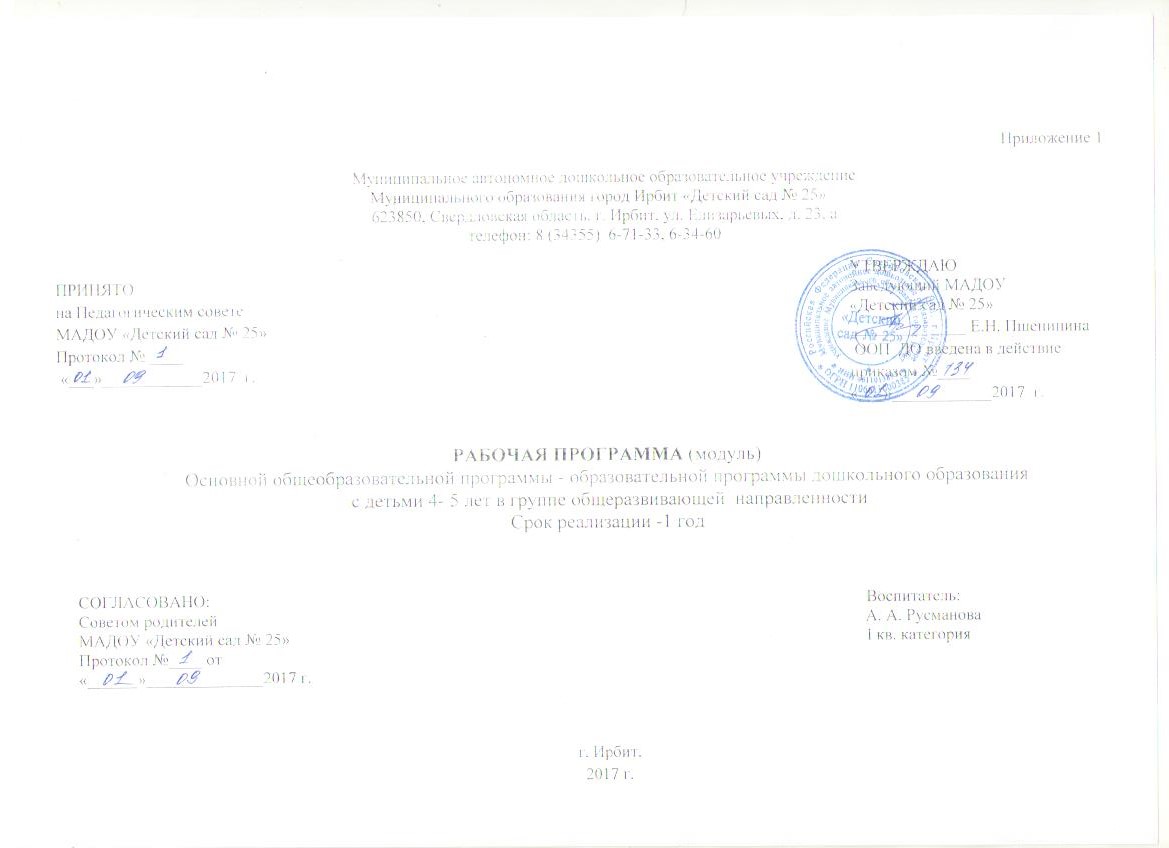 СОДЕРЖАНИЕ ЦЕЛЕВОЙ РАЗДЕЛПояснительная запискаРабочая программа – учебно-методическая документация, обеспечивающая реализацию основной общеобразовательной  программы – образовательной программы дошкольного образования,  разработанной в соответствии с Федеральным государственным образовательным стандартом дошкольного образования, с учетом Примерной основной образовательной программы дошкольного образования, определяющая основные характеристики и организационно-педагогические условия организации образовательного процесса для получения детьми  дошкольного возраста образования, представленной                           в виде модулей: социально-коммуникативное развитие, речевое развитие, познавательное развитие, художественно-эстетическое развитие, физическое развитие. С использованием следующих программно-методических комплексов:- примерной общеобразовательной программы дошкольного образования «От рождения до школы»/ Под ред. Н. Е. Вераксы, Т. С. Комаровой, М. А. Васильевой (Соответствует ФГОС ДО, 2014 г.)– обязательная часть рабочей программы;- авторской программой «Дорогою добра» Л. В. Коломийченко, Г. И. Чугаева, Л. И. Югова, - М.: ТЦ Сфера, 2017. – 176 с. - часть, формируемая участниками образовательных отношений;- программа «Ладушки»/Каплунова.И., Новоскольцева.И. - часть, формируемая участниками образовательных отношений.Программа обеспечивает развитие личности детей дошкольного возраста с 4 до 5 лет в различных видах общения и деятельности с учётом их возрастных, индивидуальных психологических и физиологических особенностей по основным направлениям развития: социально-коммуникативному, познавательному, речевому, художественно-эстетическому, физическому.Продолжительность пребывания детей в Муниципальном автономном дошкольном образовательном учреждении Муниципального образования город Ирбит «Детский сад  № 25»  (далее – МАДОУ «Детский сад № 25»)  - 12-часовое пребывание с  07.00 до 19.00 часов, исключая выходные и праздничные дни. Режим работы МАДОУ «Детский сад № 25» установлен в  соответствии с потребностью семьи, объемом решаемых задач образовательной деятельности, возможностей бюджетного финансирования - пятидневная рабочая неделя, выходные дни - суббота и воскресенье, праздничные дни.Обучение осуществляется на русском языке.Цели и задачи реализации рабочей Программы детей 5-го года жизниЦелью Программы является проектирование социальных ситуаций развития ребенка и развивающей предметно-пространственной среды, обеспечивающих позитивную социализацию, мотивацию и поддержку индивидуальности детей через общение, игру, познавательно-исследовательскую деятельность и другие формы активности. Задачи обязательной части образовательного процесса;Охрана  и укрепление физического и психического здоровья детей, в том числе их эмоционального благополучия;Обеспечение равных возможностей для полноценного развития каждого ребёнка в период дошкольного детства независимо от места жительства, пола, нации, языка, социального статуса, психофизиологических и других особенностей (в том числе ограниченных возможностей здоровья);Обеспечение  преемственности целей, задач и содержания образования, реализуемых в рамках образовательных программ различных уровней (далее - преемственность основных образовательных программ дошкольного и начального общего образования);Создание благоприятных условий развития детей в соответствии с их возрастными и индивидуальными особенностями и склонностями, развития способностей и творческого потенциала каждого ребёнка как субъекта отношений с самим собой, другими детьми, взрослыми и миром;Объединение обучения и воспитания в целостный образовательный процесс на основе духовно-нравственных и социокультурных ценностей и принятых в обществе правил и норм поведения в интересах человека, семьи, общества;Формирование общей культуры личности детей, в том числе ценностей здорового образа жизни, развития их социальных, нравственных, эстетических, интеллектуальных, физических качеств, инициативности, самостоятельности и ответственности ребёнка, формирования предпосылок учебной деятельности;Обеспечение вариативности и разнообразия содержания Программ и организационных форм дошкольного образования, возможности формирования Программ различной направленности с учётом образовательных потребностей, способностей и состояния здоровья детей;Формирование социокультурной среды, соответствующей возрастным, индивидуальным, психологическим и физиологическим особенностям детей;Обеспечение психолого-педагогической поддержки семьи и повышения компетентности родителей (законных представителей) в вопросах развития и образования, охраны и укрепления здоровья детей.Принципы и подходы В соответствии со Стандартом Программа построена на следующих принципах:1. Поддержка разнообразия детства. Современный мир характеризуется возрастающим многообразием и неопределенностью, отражающимися в самых разных аспектах жизни человека и общества. Многообразие социальных, личностных, культурных, языковых, этнических особенностей, религиозных и других общностей, ценностей и убеждений, мнений и способов их выражения, жизненных укладов особенно ярко проявляется в условиях Российской Федерации – государства с огромной территорией, разнообразными природными условиями, объединяющего многочисленные культуры, народы, этносы. Возрастающая мобильность в обществе, экономике, образовании, культуре требует от людей умения ориентироваться в этом мире разнообразия, способности сохранять свою идентичность и в то же время гибко, позитивно и конструктивно взаимодействовать с другими людьми, способности выбирать и уважать право выбора других ценностей и убеждений, мнений и способов их выражения. Принимая вызовы современного мира, Программа рассматривает разнообразие как ценность, образовательный ресурс и предполагает использование разнообразия для обогащения образовательного процесса. Организация выстраивает образовательную деятельность с учетом региональной специфики, социокультурной ситуации развития каждого ребенка, его возрастных и индивидуальных особенностей, ценностей, мнений и способов их выражения.2. Сохранение уникальности и самоценности детства как важного этапа в общем развитии человека. Самоценность детства – понимание детства как периода жизни значимого самого по себе, значимого тем, что происходит с ребенком сейчас, а не тем, что этот этап является подготовкой к последующей жизни. Этот принцип подразумевает полноценное проживание ребенком всех этапов детства (младенческого, раннего и дошкольного детства), обогащение (амплификацию) детского развития.3. Позитивная социализация ребенка предполагает, что освоение ребенком культурных норм, средств и способов деятельности, культурных образцов поведения и общения с другими людьми, приобщение к традициям семьи, общества, государства происходят в процессе сотрудничества со взрослыми и другими детьми, направленного на создание предпосылок к полноценной деятельности ребенка в изменяющемся мире.4. Личностно-развивающий и гуманистический характер взаимодействия взрослых (родителей(законных представителей), педагогических и иных работников Организации) и детей. Такой тип взаимодействия предполагает базовую ценностную ориентацию на достоинство каждого участника взаимодействия, уважение и безусловное принятие личности ребенка, доброжелательность, внимание к ребенку, его состоянию, настроению, потребностям, интересам. Личностно-развивающее взаимодействие является неотъемлемой составной частью социальной ситуации развития ребенка в организации, условием его эмоционального благополучия и полноценного развития. 5. Содействие и сотрудничество детей и взрослых, признание ребенка полноценным участником (субъектом) образовательных отношений. Этот принцип предполагает активное участие всех субъектов образовательных отношений – как детей, так и взрослых – в реализации программы. Каждый участник имеет возможность внести свой индивидуальный вклад в ход игры, занятия, проекта, обсуждения, в планирование образовательного процесса, может проявить инициативу. Принцип содействия предполагает диалогический характер коммуникации между всеми участниками образовательных отношений. Детям предоставляется возможность высказывать свои взгляды, свое мнение, занимать позицию и отстаивать ее, принимать решения и брать на себя ответственность в соответствии со своими возможностями. 6. Сотрудничество Организации с семьей. Сотрудничество, кооперация с семьей, открытость в отношении семьи, уважение семейных ценностей и традиций, их учет в образовательной работе являются важнейшим принципом образовательной программы. Сотрудники Организации должны знать об условиях жизни ребенка в семье, понимать проблемы, уважать ценности и традиции семей воспитанников. Программа предполагает разнообразные формы сотрудничества с семьей как в содержательном, так и в организационном планах. 7. Сетевое взаимодействие с организациями социализации, образования, охраны здоровья и другими партнерами, которые могут внести вклад в развитие и образование детей, а также использование ресурсов местного сообщества и вариативных программ дополнительного образования детей для обогащения детского развития. Программа предполагает, что Организация устанавливает партнерские отношения не только с семьями детей, но и с другими организациями и лицами, которые могут способствовать обогащению социального и/или культурного опыта детей, приобщению детей к национальным традициям (посещение театров, музеев, освоение программ дополнительного образования), к природе и истории родного края; содействовать проведению совместных проектов, экскурсий, праздников, посещению концертов, а также удовлетворению особых потребностей детей, оказанию психолого-педагогической и/или медицинской поддержки в случае необходимости (центры семейного консультирования и др.). 8. Индивидуализация дошкольного образования предполагает такое построение образовательной деятельности, которое открывает возможности для индивидуализации образовательного процесса, появления индивидуальной траектории развития каждого ребенка с характерными для данного ребенка спецификой и скоростью, учитывающей его интересы, мотивы, способности и возрастно-психологические особенности. При этом сам ребенок становится активным в выборе содержания своего образования, разных форм активности. Для реализации этого принципа необходимы регулярное наблюдение за развитием ребенка, сбор данных о нем, анализ его действий и поступков; помощь ребенку в сложной ситуации; предоставление ребенку возможности выбора в разных видах деятельности, акцентирование внимания на инициативности, самостоятельности и активности ребенка.9. Возрастная адекватность образования. Этот принцип предполагает подбор педагогом содержания и методов дошкольного образования в соответствии с возрастными особенностями детей. Важно использовать все специфические виды детской деятельности (игру, коммуникативную и познавательно-исследовательскую деятельность, творческую активность, обеспечивающую художественно-эстетическое развитие ребенка), опираясь на особенности возраста и задачи развития, которые должны быть решены в дошкольном возрасте. Деятельность педагога должна быть мотивирующей и соответствовать психологическим законам развития ребенка, учитывать его индивидуальные интересы, особенности и склонности.10. Развивающее вариативное образование. Этот принцип предполагает, что образовательное содержание предлагается ребенку через разные виды деятельности с учетом его актуальных и потенциальных возможностей усвоения этого содержания и совершения им тех или иных действий, с учетом его интересов, мотивов и способностей. Данный принцип предполагает работу педагога с ориентацией на зону ближайшего развития ребенка (Л.С. Выготский), что способствует развитию, расширению как явных, так и скрытых возможностей ребенка.11. Полнота содержания и интеграция отдельных образовательных областей. В соответствии со Стандартом Программа предполагает всестороннее социально-коммуникативное, познавательное, речевое, художественно-эстетическое и физическое развитие детей посредством различных видов детской активности. Деление Программы на образовательные области не означает, что каждая образовательная область осваивается ребенком по отдельности, в форме изолированных занятий по модели школьных предметов. Между отдельными разделами Программы существуют многообразные взаимосвязи: познавательное развитие тесно связано с речевым и социально-коммуникативным, художественно-эстетическое – с познавательным и речевым и т.п. Содержание образовательной деятельности в одной конкретной области тесно связано с другими областями. Такая организация образовательного процесса соответствует особенностям развития детей раннего и дошкольного возраста.12. Инвариантность ценностей и целей при вариативности средств реализации и достижения целей Программы. Стандарт и Программа задают инвариантные ценности и ориентиры, с учетом которых Организация должна разработать свою основную образовательную программу и которые для нее являются научно-методическими опорами в современном мире разнообразия и неопределенности. При этом Программа оставляет за Организацией право выбора способов их достижения, выбора образовательных программ, учитывающих многообразие конкретных социокультурных, географических, климатических условий реализации Программы, разнородность состава групп воспитанников, их особенностей и интересов, запросов родителей (законных представителей), интересов и предпочтений педагогов и т.п. 1.1.3.  Значимые характеристикиПриродно – географические условия:Город Ирбит расположен в 204 км к востоку от Екатеринбурга, на правом берегу реки Ницы при впадении в нее реки Ирбит. Через город проходит железнодорожная магистраль Екатеринбург - Тавда - Устье-Аха, а также автомобильные дороги, идущие на юго-запад к Камышлову и Артемовскому, на юго-восток - в Тюмень и Талицу, на северо-восток - в Туринск, на северо-запад - в Нижний Тагил и Алапаевск. Общая площадь Муниципального образования город Ирбит - 6423 га. Граничит со всех сторон с Ирбитским МО (Ирбитский район). В северной части города заложен парк общегородского значения, в южной - расположена лесопарковая зона - массив «Бугры» с живописным рельефом, сосновыми и сосноберёзовыми лесами. В 20 км от города находится памятник природы «Белая горка»,  где сформирован комплекс детских оздоровительных учреждений. На северо-востоке (в междуречье Ницы и Ирбита) находится природный заповедник «Вязовая роща» (крайняя восточная точка распространения дикорастущих вязов на территории РФ). Главными водными артериями являются равнинные реки Ница и Ирбит, относящиеся к западно-сибирскому типу с характерным весенним половодьем. В районе города расположены месторождения диатомитов и стекольных песков. Карьеры занимают площадь 31 га. Климатические условия: Ирбит находится в зоне резко континентального климата, где зима продолжительная, многоснежная и суровая, а лето короткое влажное и умеренно-тёплое. Весна приходит в конце марта. В среднем установление устойчивого снежного покрова происходит в первой декаде ноября, а схода в первой декаде апреля. Средняя относительная влажность воздуха составляет 71%. В течение всего года преобладает юго-западный ветер, но часты также западный и южный. Наиболее часто туманы в августе, сентябре и декабре, вероятнее всего утром, в промежутке. Метели чаще бывают в ноябре — декабре. В начале зимы, случается гололёд. Исходя из климатических условий региона, графика образовательного процесса составляется в соответствии с выделением двух периодов: 1. Холодный (сентябрь-май) - учебный год. Составляется определенный распорядок дня и расписание непосредственной образовательной деятельности. 2. Теплый (июнь-август), для которого составляется другой распорядок дня. В холодной время пребывание детей на открытом воздухе ограничивается температурными режимами. А в летнее время деятельность детей организуется на открытом воздухе. Социокультурные условия:Дошкольное образовательное учреждение  располагается в центральной части города Ирбита.В районе детского сада находятся Ирбитский гуманитарный колледж, Ирбитский мотоциклетный техникум, Муниципальное  образовательное учреждение Муниципального образования город Ирбит общеобразовательная школа № 5, Государственное казённое образовательное учреждение Свердловской области Ирбитская специальная (коррекционная) общеобразовательная школа, Ирбитская средняя общеобразовательная школа № 1, 3, 9, 13, Ирбитский медицинский колледж, 7 дошкольных образовательных учреждений № 2, 3, 6, 7,13, 21, 26, «Ирбитский государственный музей изобразительных искусств», Межмуниципальныйотдел министерства внутренних дел РФ «Ирбитский» (МВД), Подразделение по делам несовершеннолетних межмуниципального отдела полиции МВД России «Ирбитский», Ирбитский центр детского творчества «ДК Кристалл», «Ирбитская детская художественная школа», Отдел ЗАГС города Ирбита, Ирбитская городская стоматологическая поликлиника  (Стоматология город Ирбит), инфекционная больница № 2,  детская поликлиника, Центр  занятости населения города Ирбита, ОАО «Ирбитский Химико-Фармацевтический завод», ОАО «Ирбитский молочный завод», Детский развлекательный центр «Золотойключик», ОАО «Ростелеком», Бульвар победы,  Государственное казенное учреждение Свердловской области «Ирбитский центр психолого-педагогической, медицинской и социальной помощи» (ГКУ СО "Ирбитский ЦППМСП"), Территориальный отдел управления роспотребнадзора по Свердловской области в городе Ирбите, Ирбитском и Слободо-Туринском районе, Отдел военного комиссариата Свердловской области города Ирбита, Спортивная детско-юношеская школа (ДЮСШ), Клуб «Витязь», Телестудия Ирбитский вестник, Типография Ирбитская, Ирбитский районный суд, Центр общественных организаций.Характеристика групповой комнатыПомещение оборудовано для детей 4-5 лет. Площадь групповой комнаты: 49,7; буфетной: 6,1; умывальной: 8,6; туалета для девочек:3,2;туалета для мальчиков: 3,1; спальной: 55,6; раздевалка: 13,8.Материально-техническое обеспечение, развивающая среда группы соответствует санитарно-гигиеническим требованиям и обеспечивает материальные потребности группы.Возрастные характеристикиВ игровой деятельности детей среднего дошкольного возраста появляются ролевые взаимодействия. Они указывают на то, что дошкольники начинают отделять себя от принятой роли. В процессе игры роли могут меняться. Игровые действия начинают выполняться не ради них самих, а ради смысла игры. Происходит разделение игровых и реальных взаимодействий детей. Значительное развитие получает изобразительная деятельность. Рисунок становится предметным и детализированным. Графическое изображение человека характеризуется наличием туловища, глаз, рта, носа, волос, иногда одежды и ее деталей. Совершенствуется техническая сторона изобразительной деятельности. Дети могут рисовать основные геометрические фигуры, вырезать ножницами, наклеивать изображения на бумагу и т. д.Усложняется конструирование. Постройки могут включать 5–6 деталей. Формируются навыки конструирования по собственному замыслу, а также планирование последовательности действий.Двигательная сфера ребенка характеризуется позитивными изменениями мелкой и крупной моторики. Развиваются ловкость, координация движений. Дети в этом возрасте лучше, чем младшие дошкольники, удерживают равновесие, перешагивают через небольшие преграды. Усложняются игры с мячом.К концу среднего дошкольного возраста восприятие детей становится более развитым. Они оказываются способными назвать форму, на которую похож тот или иной предмет. Могут вычленять в сложных объектах простые формы и из простых форм воссоздавать сложные объекты. Дети способны упорядочить группы предметов по сенсорному признаку — величине, цвету; выделить такие параметры, как высота, длина и ширина. Совершенствуется ориентация в пространстве. Возрастает объем памяти. Дети запоминают до 7–8 названий предметов. Начинает складываться произвольное запоминание: дети способны принять задачу на запоминание, помнят поручения взрослых, могут выучить небольшое стихотворение и т. д.Начинает развиваться образное мышление. Дети способны использовать простые схематизированные изображения для решения несложных задач. Дошкольники могут строить по схеме, решать лабиринтные задачи. Развивается предвосхищение. На основе пространственного расположения объектов дети могут сказать, что произойдет в результате их взаимодействия. Однако при этом им трудно встать на позицию другого наблюдателя и во внутреннем плане совершить мысленное преобразование образа.Для детей этого возраста особенно характерны известные феномены Ж. Пиаже: сохранение количества, объема и величины. Например, если им предъявить три черных кружка из бумаги и семь белых кружков из бумаги и спросить: «Каких кружков больше — черных или белых?», большинство ответят, что белых больше. Но если спросить: «Каких больше — белых или бумажных?», ответ будет таким же — больше белых.Продолжает развиваться воображение. Формируются такие его особенности, как оригинальность и произвольность. Дети могут самостоятельно придумать небольшую сказку на заданную тему.Увеличивается устойчивость внимания. Ребенку оказывается доступной сосредоточенная деятельность в течение 15–20 минут. Он способен удерживать в памяти при выполнении каких-либо действий несложное условие.В среднем дошкольном возрасте улучшается произношение звуков и дикция. Речь становится предметом активности детей. Они удачно имитируют голоса животных, интонационно выделяют речь тех или иных персонажей. Интерес вызывают ритмическая структура речи, рифмы.Развивается грамматическая сторона речи. Дошкольники занимаются словотворчеством на основе грамматических правил. Речь детей при взаимодействии друг с другом носит ситуативный характер, а при общении с взрослым становится внеситуативной.Изменяется содержание общения ребенка и взрослого. Оно выходит за пределы конкретной ситуации, в которой оказывается ребенок. Ведущим становится познавательный мотив. Информация, которую ребенок получает в процессе общения, может быть сложной и трудной для понимания, но она вызывает у него интерес.У детей формируется потребность в уважении со стороны взрослого, для них оказывается чрезвычайно важной его похвала. Это приводит к их повышенной обидчивости на замечания. Повышенная обидчивость представляет собой возрастной феномен.Взаимоотношения со сверстниками характеризуются избирательностью, которая выражается в предпочтении одних детей другим. Появляются постоянные партнеры по играм. В группах начинают выделяться лидеры. Появляются конкурентность, соревновательность. Последняя важна для сравнения себя сдругим, что ведет к развитию образа Я ребенка, его детализации.Основные достижения возраста связаны с развитием игровой деятельности; появлением ролевых и реальных взаимодействий; с развитием изобразительной деятельности; конструированием по замыслу, планированием; совершенствованием восприятия, развитием образного мышления и воображения, эгоцентричностью познавательной позиции; развитием памяти, внимания, речи, познавательной мотивации; формированием потребности в уважении со стороны взрослого, появлением обидчивости, конкурентности, соревновательности со сверстниками; дальнейшим развитием образа  Я ребенка, его детализацией.Характеристика индивидуальных особенностей развития детей дошкольного возраста:Среднюю группу  № 11 посещают  25 детей в возрасте от 4 до 5 лет, из них девочек – 12, мальчиков – 13. Направленность группы: общеразвивающая.Список детейКадровые условияПланируемые результатыВ соответствии с ФГОС ДОспецифика дошкольного детства и системные особенности дошкольного образования делают неправомерными требования от ребенка дошкольного возраста конкретных образовательных достижений. Поэтому результаты освоения Программы представлены в виде целевых ориентиров дошкольного образования и представляют собой возрастные характеристики возможных достижений ребенка к концу дошкольного образования. Реализация образовательных целей и задач Программы направлена на достижение целевых ориентиров дошкольного образования, которые описаны как основные характеристики развития ребенка. Основные характеристики развития ребенка представлены в виде изложения возможных достижений воспитанников на разных возрастных этапах дошкольного детства. Целевые ориентиры на этапе завершения освоения ПрограммыК семи годам: ребенок овладевает основными культурными способами деятельности, проявляет инициативу и самостоятельность в игре, общении, конструировании и других видах детской активности. Способен выбирать себе род занятий, участников по совместной деятельности; ребенок положительно относится к миру, другим людям и самому себе, обладает чувством собственного достоинства. Активно взаимодействует со сверстниками и взрослыми, участвует в совместных играх. Способен договариваться, учитывать интересы и чувства других, сопереживать неудачам и радоваться успехам других, адекватно проявляет свои чувства, в том числе чувство веры в себя, старается разрешать конфликты; ребенок обладает воображением, которое реализуется в разных видах деятельности и прежде всего в игре. Ребенок владеет разными формами и видами игры, различает условную и реальную ситуации, следует игровым правилам;  ребенок достаточно хорошо владеет устной речью, может высказывать свои мысли и желания, использовать речь для выражения своих мыслей, чувств и желаний, построения речевого высказывания в ситуации общения, может выделять звуки в словах, у ребенка складываются предпосылки грамотности; у ребенка развита крупная и мелкая моторика. Он подвижен, вынослив, владеет основными произвольными движениями, может контролировать свои движения и управлять ими;  ребенок способен к волевым усилиям, может следовать социальным нормам поведения и правилам в разных видах деятельности, во взаимоотношениях со взрослыми и сверстниками, может соблюдать правила безопасного поведения и личной гигиены;  ребенок проявляет любознательность, задает вопросы взрослым и сверстникам, интересуется причинно-следственными связями, пытается самостоятельно придумывать объяснения явлениям природы и поступкам людей. Склонен наблюдать, экспериментировать, строить смысловую картину окружающей реальности, обладает начальными знаниями о себе, о природном и социальном мире, в котором он живет. Знаком с произведениями детской литературы, обладает элементарными представлениями из области живой природы, естествознания, математики, истории и т.п. Способен к принятию собственных решений, опираясь на свои знания и умения в различных видах деятельности.Степень реального развития этих характеристик и способности ребенка их проявлять к моменту перехода на следующий уровень образования могут существенно варьировать у разных детей в силу различий в условиях жизни и индивидуальных особенностей развития конкретного ребенка.Программа строится на основе общих закономерностей развития личности детей дошкольного возраста с учетом сенситивных периодов в развитии.Дети с различными недостатками в физическом и/или психическом развитии могут иметь качественно неоднородные уровни речевого, познавательного и социального развития личности. Поэтому целевые ориентиры основной образовательной программы Организации, реализуемой с участием детей с ограниченными возможностями здоровья (далее - ОВЗ), должны учитывать не только возраст ребенка, но и уровень развития его личности, степень выраженности различных нарушений, а также индивидуально-типологические особенности развития ребенка.Планируемые результатыЧасть, формируемая участниками образовательных отношений. Планируемые результатыпо освоению данной программы соответствуют целевым ориентирам, обозначенными в ФГОС ДО, а именно:  К пяти годам ребенок: Раздел «Человек среди людей» Блок «Я – человек: я – мальчик, я – девочка», «Мужчины и женщины», «Моя семья», «Детский сад – мой второй дом»имеет  дифференцированные представления о себе (имя, фамилия, адрес, номер телефона, чувства, поступки, поведение); о собственной половой принадлежности, аргументирует ее по ряду признаков (внешний вид); о членах семьи, различающихся по половым и возрастным признакам, об отдельных нормах и правилах поведения в семье, о доминирующих интересах родственников  разного пола; осознает правоткаждого на любимое занятие; о внешних проявлениях мужчин и женщин (одежда, отдельные аксессуары, телосложение), об особенностях наиболее распространенных мужских и женских профессий, видах отдыха, о специфике поведения в общении  с другими людьми; о назначении, помещениях, деятельности взрослых в детском саду; необходимости помощи взрослым и поддержании помещений и участка детского сада в чистоте и порядке; проявлении заботы взрослых и детей друг о друге; дне рождения детского сада; об отдельных средствах цивилизации (транспорт, связь);различает эмоциональные состояния (веселье, грусть, страх, обида, огорчение) близких взрослых и детей, проявляет адекватные способы разрешения конфликтных ситуаций;проявляет сопереживание, сочувствие, сострадание, стремление помочь, чувства любви и привязанности к близким людям, сверстникам, работникам детского сада, литературным персонажам;владеет первоначальными культурно-гигиеническими навыками, способами самообслуживания; элементарными правилами поведения в повседневном общении в детском саду и семье (здороваться, прощаться, благодарить, приносить извинения, аккуратно ест, следит за своим внешним видом, замечает собственную неопрятность), во время игр (бесконфликтно распреляет игрушки, роли, не кричит, не дерется); основными способами самообслуживания;проявляет стремление к оказанию помощи в различных видах деятельности, адекватных собственной половой роли (девочки помогают накрывать на стол, протирать в доступных местах пыль во время уборки, собирать цветочные букеты; мальчики помогают выносить мусор, нести сумки с продуктами, подают девочке одежду);использует полученную информацию о человеке в различных видах деятельности (игровая, театрализованная, музыкальная, изобразительная, конструктивная, трудовая, коммуникативная);не инициирует общение с незнакомыми людьми.Раздел «Человек в истории»Блок «Появление и развитие человека на Земле», «Родной город (село)», «Родная страна»имеет дифференцированные представления: о развитии цивилизации человека (добывание и приготовление пищи, совершенствование средств передвижения); о своей причастности к городу, стране; родном городе, его названии, главных улицах, отдельных исторических, культурных, архитектурных памятников, его дне рождения, необходимости поддержания чистоты и порядка; родной стране, ее названии, столице;с интересом воспринимает информацию о родных местах (город, село, страна);использует полученную информацию в самостоятельной деятельности (в игре, конструировании, труде, вербальном общении).Раздел «Человек в культуре» Блок «Русская традиционная культура»имеет дифференцированные представления об отдельных постройках (изба, хлев, баня, амбар, колодей); об основных видах традиционного труда (строительство дома, выращивание и сбор урожая, приготовление еды, одежды); о предметах труда (топор, пила, прялка, веретено), быта (сендук, коромысло), посуды (кринка, блюдо, ваза, чашка, ушат, кочерга), костюма (рубуха, сарафан, кофта, пояс, кокошник, лапти, коты, сапоги, валенки, зипун);домашних животных (коза, корова, собака, лошадь, куры, гуси, утки); национальной кухне (блины, пироги, щи, куличи, каша, мед, пиво, морс, кисель); народных праздниках (Капустники, Новый год, Святки, Масленица, Сороки, Вербное воскресенье);проявление сопереживание, сочувствие, положительное отношение к геросм народных сказок, ориентируется на них в оценке своего поведения;устанавливает простейшие связи между благополучием человека и его отношением к природе, труду;проявляет интерес к предметам быта, традиционной утвари, произведениям народного творчества;с удовольствием использует народные песни, танцы, водит хороводы, слушает игру на народных инструментах;стремиться участвовать в традиционных праздниках;проявляет интерес к ряжению в русские традиционные костюмы;бережно относится к окружающим предметам народного быта, костюма, произведениям народного творчества;использует полученную информацию в специально организованной и самостоятельной деятельности: изобразительной (лепка, рисование, аппликация предметов быта, растений, овощей, отдельных элементах узора), трудовой (приготовление морсов, салатов), конструктивной (строительство избы, колодца), музыкальной (исполнение народных песен, танцев, хороводов, слушание народной музыки), игровой (участие в хороводах, подвижных играх; включение ролей, использование сюжетов на тему русских народных сказок).Планируемые результатыКоррекционной - развивающей работы с детьми с ОВЗ  и инвалидамиПроводится наблюдение за ребенком РАС и заполнение листов. Развивающее оценивание качества образовательной деятельностиОценивание качества образовательной деятельности, осуществляемой Организацией по Программе, представляет собой важную составную часть данной образовательной деятельности, направленную на ее усовершенствование. Концептуальные основания такой оценки определяются требованиями Федерального закона «Об образовании в Российской Федерации», а также Стандарта, в котором определены государственные гарантии качества образования. Оценивание качества, т. е. оценивание соответствия образовательной деятельности, реализуемой Организацией, заданным требованиям Стандарта и Программы в дошкольном образовании направлено в первую очередь на оценивание созданных Организацией условий в процессе образовательной деятельности.Система оценки образовательной деятельности, предусмотренная Программой, предполагает оценивание качества условий образовательной деятельности, обеспечиваемых Организаций, включая психолого-педагогические, кадровые, материально-технические, финансовые, информационно-методические, управление Организацией и т. д..Программой не предусматривается оценивание качества образовательной деятельности Организации на основе достижения детьми планируемых результатов освоения Программы.Целевые ориентиры, представленные в Программе:-не подлежат непосредственной оценке;-не являются непосредственным основанием оценки как итогового, так и промежуточного уровня развития детей; -не являются основанием для их формального сравнения с реальными достижениями детей;-не являются основой объективной оценки соответствия установленным требованиям образовательной деятельности и подготовки детей; -не являются непосредственным основанием при оценке качества образования. Программой предусмотрена система мониторинга динамики развития детей, динамики их образовательных достижений, основанная на методе наблюдения и включающая:- педагогические наблюдения, педагогическую диагностику, связанную с оценкой эффективности педагогических действий с целью их дальнейшей оптимизации;- детские портфолио, фиксирующие достижения ребенка в ходе образовательной деятельности; -карты развития ребенка; - различные шкалы индивидуального развития. Программа предоставляет Организации право самостоятельного выбора инструментов  педагогической и психологической диагностики развития детей, в том числе, его динамики.В соответствии со Стандартом и принципами Программы оценка качества образовательной деятельности по Программе:1) поддерживает ценности развития и позитивной социализации ребенка дошкольного возраста;2) учитывает факт разнообразия путей развития ребенка в условиях современного постиндустриального общества;3) ориентирует систему дошкольного образования на поддержку вариативности используемых образовательных программ и организационных форм дошкольного образования;4) обеспечивает выбор методов и инструментов оценивания для семьи, образовательной организации и для педагогов Организации в соответствии:-с разнообразием вариантов развития ребенка в дошкольном детстве, - разнообразием вариантов образовательной среды, - разнообразием местных условий в разных регионах и муниципальных образованиях Российской Федерации;5)представляет собой основу для развивающего управления программами дошкольного образования на уровне Организации, учредителя, региона, страны, обеспечивая тем самым качество основных образовательных программ дошкольного образования в разных условиях их реализации в масштабах всей страны.Система оценки качества реализации программ дошкольного образования на уровне Организации должна обеспечивать участие всех участников образовательных отношений и в то же время выполнять свою основную задачу – обеспечивать развитие системы дошкольного образования в соответствии с принципами и требованиями Стандарта. Программой предусмотрены следующие уровни системы оценки качества: -диагностика развития ребенка, используемая как профессиональный инструмент педагога с целью получения обратной  связи от собственных педагогических действий и планирования дальнейшей индивидуальной работы с детьми по Программе; -внутренняя оценка, самооценка Организации;-внешняя оценка Организации, в том числе независимая профессиональная и общественная оценка.СОДЕРЖАТЕЛЬНЫЙ РАЗДЕЛ2.1. Описание образовательной деятельности в соответствии с направлениями развития ребенка, представленными в пяти образовательных областях.В рабочей программе определено содержание и организация образовательной деятельности с детьми 4-5 лет. Содержание направлено на обеспечение развития личности, мотивации в различных видах деятельности и охватывании следующих структурных единиц, представляющих определенные направления развития и образования детей (далее - образовательные модули).- Социально-коммуникативное развитие- Познавательное развитие- Речевое развитие- Художественно-эстетическое развитие- Физическое развитиеКонкретное содержание указанных образовательных модулей реализуется в различных видах деятельности (общении, игре, познавательно-исследовательской деятельности - как сквозных механизмах развития ребенка). Содержание образовательных модулей отражает следующие аспекты ребенка 4-5 лет:- предметно-пространственная развивающая образовательная  среда;- характер взаимодействия с взрослыми;- характер взаимодействия с детьми;- система отношений ребенка к миру, другим людям, самому себе;- в содержании образования учитываются 2 части образовательной программы:обязательная часть - не менее 60%  от ее общего объема и части, формируемой участниками  образовательных отношений - 40%.Обе части взаимодополняющие и необходимы.Содержание обязательной части предполагает комплексность подхода, обеспечивая  развитие детей во всех пяти образовательных областях.Содержание части, формируемой участниками образовательных отношений, представлено выбранными или разработанными самостоятельно участниками образовательных отношений  программы, направленные на развитие детей в одной или нескольких образовательных областях, видах деятельности или культурных практиках, методики, формы образовательной работы.Модуль образовательной области «Социально-коммуникативное развитие» «Социально-коммуникативное развитие направлено на усвоение норм и ценностей, принятых в обществе, включая моральные и нравственные ценности; развитие общения и взаимодействия ребенка со взрослыми и сверстниками; становление самостоятельности, целенаправленности и саморегуляции собственных действий; развитие социального и эмоционального интеллекта, эмоциональной отзывчивости, сопереживания, формирование готовности к совместной деятельности со сверстниками, формирование уважительного отношения и чувства принадлежности к своей семье и к сообществу детей и взрослых в Организации; формирование позитивных установок к различным видам труда и творчества; формирование основ безопасного поведения в быту, социуме, природе».Основные цели и задачи Социализация, развитие общения, нравственное воспитание. Усвоение норм и ценностей, принятых в обществе, воспитание моральных и нравственных качеств ребенка, формирование умения правильно оценивать свои поступки и поступки сверстников. Развитие общения и взаимодействия ребенка с взрослыми и сверстниками, развитие социального и эмоционального интеллекта, эмоциональной отзывчивости, сопереживания, уважительного и доброжелательного отношения к окружающим.Формирование готовности детей к совместной деятельности, развитие умения договариваться, самостоятельно разрешать конфликты со сверстниками.Ребенок в семье и сообществе, патриотическое воспитание. Формирование образа Я, уважительного отношения и чувства принадлежности к своей семье и к сообществу детей и взрослых в организации; формирование гендерной, семейной, гражданской принадлежности; воспитание любви к Родине, гордости за ее достижения, патриотических чувств.Самообслуживание, самостоятельность, трудовое воспитание. Развитие навыков самообслуживания; становление самостоятельности, целенаправленности и саморегуляции собственных действий. Воспитание культурно-гигиенических навыковФормирование позитивных установок к различным видам труда и творчества, воспитание положительного отношения к труду, желания трудиться. Воспитание ценностного отношения к собственному труду, труду других людей и его результатам. Формирование умения ответственно относиться к порученному заданию (умение и желание доводить дело до конца, стремление сделать его хорошо).Формирование первичных представлений о труде взрослых, его роли в обществе и жизни каждого человека.Формирование основ безопасности. Формирование первичных представлений о безопасном поведении в быту, социуме, природе. Воспитание осознанного отношения к выполнению правил безопасности.Формирование осторожного и осмотрительного отношения к потенциально опасным для человека и окружающего мира природы ситуациям. Формирование представлений о некоторых типичных опасных ситуациях и способах поведения в них.Формирование элементарных представлений о правилах безопасности дорожного движения; воспитание осознанного отношения к необходимости выполнения этих правил.Содержание психолого-педагогической работыСпособствовать формированию личностного отношения ребенка к соблюдению (и нарушению) моральных норм: взаимопомощи, сочувствия обиженному и несогласия с действиями обидчика; одобрения действий того, кто поступил справедливо, уступил по просьбе сверстника (разделил кубики поровну).Продолжать работу по формированию доброжелательных взаимоотношений между детьми (рассказывать о том, чем хорош каждый воспитанник, помогать каждому ребенку как можно чаще убеждаться в том, что он хороший, что его любят и пр.).Учить коллективным играм, правилам добрых взаимоотношений.Воспитывать скромность, отзывчивость, желание быть справедливым, сильным и смелым; учить испытывать чувство стыда за неблаговидный поступок. Напоминать детям о необходимости здороваться, прощаться, называть работников дошкольного учреждения по имени и отчеству, не вмешиваться в разговор взрослых, вежливо выражать свою просьбу, благодарить за оказанную услугу.Ребенок в семье и сообществе, патриотическое воспитаниеОбраз Я. Формировать представления о росте и развитии ребенка, его прошлом, настоящем и будущем («я был маленьким, я расту, я буду взрослым»). Формировать первичные представления детей об их правах (на игру, доброжелательное отношение, новые знания и др.) и обязанностях в группе детского сада, дома, на улице, на природе (самостоятельно кушать, одеваться, убирать игрушки и др.). Формировать у каждого ребенка уверенность в том, что он хороший, что его любят.Формировать первичные гендерные представления (мальчики сильные, смелые; девочки нежные, женственные). Семья. Углублять представления детей о семье, ее членах. Дать первоначальные представления о родственных отношениях (сын, мама, папа, дочь и т. д.). Интересоваться тем, какие обязанности по дому есть у ребенка (убирать игрушки, помогать накрывать на стол и т. п.).Детский сад. Продолжать знакомить детей с детским садом и его сотрудниками. Совершенствовать умение свободно ориентироваться в помещениях детского сада. Закреплять навыки бережного отношения к вещам, учить использовать их по назначению, ставить на место.Знакомить с традициями детского сада. Закреплять представления ребенка о себе как о члене коллектива, развивать чувство общности с другими детьми. Формировать умение замечать изменения в оформлении группы и зала, участка детского сада (как красиво смотрятся яркие, нарядные игрушки, рисунки детей и т. п.). Привлекать к обсуждению и посильному участию в оформлении группы, к созданию ее символики и традиций. Родная страна. Продолжать воспитывать любовь к родному краю; рассказывать детям о самых красивых местах родного города (поселка), его достопримечательностях. Дать детям доступные их пониманию представления о государственных праздниках. Рассказывать о Российской армии, о воинах, которые охраняют нашу Родину (пограничники, моряки, летчики).Самообслуживание, самостоятельность трудовое воспитание Культурно-гигиенические навыки. Продолжать воспитывать у детей опрятность, привычку следить за своим внешним видом.Воспитывать привычку самостоятельно умываться, мыть руки с мылом перед едой, по мере загрязнения, после пользования туалетом.Закреплять умение пользоваться расческой, носовым платком; при кашле и чихании отворачиваться, прикрывать рот и нос носовым платком.Совершенствовать навыки аккуратного приема пищи: умение брать пищу понемногу, хорошо пережевывать, есть бесшумно, правильно пользоваться столовыми приборами (ложка, вилка), салфеткой, полоскать рот после еды.Самообслуживание. Совершенствовать умение самостоятельно одеваться, раздеваться. Приучать аккуратно складывать и вешать одежду, с помощью взрослого приводить ее в порядок (чистить, просушивать). Воспитывать стремление быть аккуратным, опрятным. Приучать самостоятельно готовить свое рабочее место и убирать его после окончания занятий рисованием, лепкой, аппликацией (мыть баночки, кисти, протирать стол и т. д.)Общественно-полезный труд. Воспитывать у детей положительное отношение к труду, желание трудиться. Формировать ответственное отношение к порученному заданию (умение и желание доводить дело до конца, стремление сделать его хорошо). Воспитывать умение выполнять индивидуальные и коллективные поручения, понимать значение результатов своего труда для других; формировать умение договариваться с помощью воспитателя о распределении коллективной работы, заботиться о своевременном завершении совместного задания. Поощрять инициативу в оказании помощи товарищам, взрослым. Приучать детей самостоятельно поддерживать порядок в групповой комнате и на участке детского сада: убирать на место строительный материал, игрушки; помогать воспитателю подклеивать книги, коробки.Учить детей самостоятельно выполнять обязанности дежурных по столовой: аккуратно расставлять хлебницы, чашки с блюдцами, глубокие тарелки, ставить салфетницы, раскладывать столовые приборы (ложки, вилки, ножи). Труд в природе. Поощрять желание детей ухаживать за растениями и животными; поливать растения, кормить рыб, мыть поилки, наливать в них воду, класть корм в кормушки (при участии воспитателя).В весенний, летний и осенний периоды привлекать детей к посильной работе на огороде и в цветнике (посев семян, полив, сбор урожая); в зимний период — к расчистке снега.Приобщать детей к работе по выращиванию зелени для корма птицам в зимнее время; к подкормке зимующих птиц.Формировать стремление помогать воспитателю приводить в порядок используемое в трудовой деятельности оборудование (очищать, просушивать, относить в отведенное место).Уважение к труду взрослых. Знакомить детей с профессиями близких людей, подчеркивая значимость их труда. Формировать интерес к профессиям родителей.Формирование основ безопасностиБезопасное поведение в природе. Продолжать знакомить с многообразием животного и растительного мира, с явлениями неживой природы. Формировать элементарные представления о способах взаимодействия с животными и растениями, о правилах поведения в природе. Формировать понятия: «съедобное», «несъедобное», «лекарственные растения».Знакомить с опасными насекомыми и ядовитыми растениями. Безопасность на дорогах. Развивать наблюдательность, умение ориентироваться в помещении и на участке детского сада, в ближайшей местности.Продолжать знакомить с понятиями «улица», «дорога», «перекресток», «остановка общественного транспорта» и элементарными правилами поведения на улице. Подводить детей к осознанию необходимости соблюдать правила дорожного движения.Уточнять знания детей о назначении светофора и работе полицейского. Знакомить с различными видами городского транспорта, особенностями их внешнего вида и назначения («Скорая помощь», «Пожарная», машина МЧС, «Полиция», трамвай, троллейбус, автобус).Знакомить со знаками дорожного движения «Пешеходный переход», «Остановка общественного транспорта».Формировать навыки культурного поведения в общественном транспорте. Безопасность собственной жизнедеятельности. Знакомить с правилами безопасного поведения во время игр. Рассказывать о ситуациях, опасных для жизни и здоровья.Знакомить с назначением, работой и правилами пользования бытовыми электроприборами (пылесос, электрочайник, утюг и др.).Закреплять умение пользоваться столовыми приборами (вилка, нож), ножницами.Знакомить с правилами езды на велосипеде.Знакомить с правилами поведения с незнакомыми людьми.Рассказывать детям о работе пожарных, причинах возникновения пожаров и правилах поведения при пожаре. Модуль образовательной области «Познавательное развитие»«Познавательное развитие предполагает развитие интересов детей, любознательности и познавательной мотивации; формирование познавательных действий, становление сознания; развитие воображения и творческой активности; формирование первичных представлений о себе, других людях, объектах окружающего мира, о свойствах и отношениях объектов окружающего мира (форме, цвете, размере, материале, звучании, ритме, темпе, количестве, числе, части и целом, пространстве и времени, движении и покое, причинах и следствиях и др.), о малой родине и Отечестве, представлений о социокультурных ценностях нашего народа, об отечественных традициях и праздниках, о планете Земля какобщем доме людей, об особенностях ее природы, многообразии стран и народов мира».Основные цели и задачи Развитие познавательно-исследовательской деятельности.Развитие познавательных интересов детей, расширение опыта ориентировки в окружающем, сенсорное развитие, развитие любознательности и познавательной мотивации; формирование познавательных действий, становление сознания; развитие воображения и творческой активности; формирование первичных представлений об объектах окружающего мира, о свойствах и отношениях объектов окружающего мира (форме, цвете, размере, материале, звучании, ритме, темпе, причинах и следствиях и др.). Развитие восприятия, внимания, памяти, наблюдательности, способности анализировать, сравнивать, выделять характерные, существенные признаки предметов и явлений окружающего мира; умения устанавливать простейшие связи между предметами и явлениями, делать простейшие обобщения.Приобщение к социокультурным ценностям. Ознакомление с окружающим социальным миром, расширение кругозора детей, формирование целостной картины мира.Формирование первичных представлений о малой родине и Отечестве, представлений о социокультурных ценностях нашего народа, об отечественных традициях и праздниках. Формирование элементарных представлений о планете Земля как общем доме людей, о многообразии стран и народов мира. Формирование элементарных математических представлений. Формирование элементарных математических представлений, первичных представлений об основных свойствах и отношениях объектов окружающего мира: форме, цвете, размере, количестве, числе, части и целом, пространстве и времени.Ознакомление с миром природы. Ознакомление с природой и природными явлениями. Развитие умения устанавливать причинно-следственные связи между природными явлениями. Формирование первичных представлений о природном многообразии планеты Земля. Формирование элементарных экологических представлений. Формирование понимания того, что человек — часть природы, что он должен беречь, охранять и защищать ее, что в природе все взаимосвязано, что жизнь человека на Земле во многом зависит от окружающей среды. Воспитание умения правильно вести себя в природе. Воспитание любви к природе, желания беречь ее.Содержание психолого-педагогической работыРазвитие познавательно-исследовательской деятельности Первичные представления об объектах окружающего мира. Создавать условия для расширения представлений детей об окружающем мире, развивать наблюдательность и любознательность. Учить выделять отдельные части и характерные признаки предметов (цвет, форма, величина), продолжать развивать умение сравнивать и группировать их по этим признакам. Формировать обобщенные представления о предметах и явлениях, умение устанавливать простейшие связи между ними.Поощрять попытки детей самостоятельно обследовать предметы, используя знакомые и новые способы; сравнивать, группировать и классифицировать предметы по цвету, форме и величине.Продолжать знакомить детей с признаками предметов, учить определять их цвет, форму, величину, вес. Рассказывать о материалах, из которых сделаны предметы, об их свойствах и качествах. Объяснять целесообразность изготовления предмета из определенного материала (корпус машин — из металла, шины — из резины и т. п.). Помогать детям устанавливать связь между назначением и строением, назначением и материалом предметов. Сенсорное развитие. Продолжать работу по сенсорному развитию в разных видах деятельности. Обогащать сенсорный опыт, знакомя детей с широким кругом предметов и объектов, с новыми способами их обследования. Закреплять полученные ранее навыки обследования предметов и объектов.Совершенствовать восприятие детей путем активного использования всех органов чувств (осязание, зрение, слух, вкус, обоняние). Обогащать чувственный опыт и умение фиксировать полученные впечатления в речи. Продолжать знакомить с геометрическими фигурами (круг, треугольник, квадрат, прямоугольник, овал), с цветами (красный, синий, зеленый, желтый, оранжевый, фиолетовый, белый, серый). Развивать осязание. Знакомить с различными материалами на ощупь, путем прикосновения, поглаживания (характеризуя ощущения: гладкое, холодное, пушистое, жесткое, колючее и др.). Формировать образные представления на основе развития образного восприятия в процессе различных видов деятельности.Развивать умение использовать эталоны как общепринятые свойства и качества предметов (цвет, форма, размер, вес и т. п.); подбирать предметы по 1–2 качествам (цвет, размер, материал и т. п.).Проектная деятельность. Развивать первичные навыки в проектно-исследовательской деятельности, оказывать помощь в оформлении ее результатов и создании условий для их презентации сверстникам. Привлекать родителей к участию в исследовательской деятельности детей. Дидактические игры. Учить детей играм, направленным на закрепление представлений о свойствах предметов, совершенствуя умение сравнивать предметы по внешним признакам, группировать; составлять целое из частей (кубики, мозаика, пазлы).Совершенствовать тактильные, слуховые, вкусовые ощущения детей («Определи на ощупь (по вкусу, по звучанию)»). Развивать наблюдательность и внимание («Что изменилось?», «У кого колечко?»).Помогать детям осваивать правила простейших настольно-печатных игр («Домино», «Лото»).Приобщение к социокультурным ценностямСоздавать условия для расширения представлений детей об окружающем мире.Расширять знания детей об общественном транспорте (автобус, поезд, самолет, теплоход).Расширять представления о правилах поведения в общественных местах.Формировать первичные представления о школе. Продолжать знакомить с культурными явлениями (театром, цирком, зоопарком, вернисажем), их атрибутами, людьми, работающими в них, правилами поведения.Дать элементарные представления о жизни и особенностях труда в городе и в сельской местности с опорой на опыт детей. Продолжать знакомить с различными профессиями (шофер, почтальон, продавец, врач и т. д.); расширять и обогащать представления о трудовых действиях, орудиях труда, результатах труда.Формировать элементарные представления об изменении видов человеческого труда и быта на примере истории игрушки и предметов обихода.Познакомить детей с деньгами, возможностями их использования.Формирование элементарных математических представленийКоличество и счет. Дать детям представление о том, что множество («много») может состоять из разных по качеству элементов: предметов разного цвета, размера, формы; учить сравнивать части множества, определяя их равенство или неравенство на основе составления пар предметов (не прибегая к счету). Вводить в речь детей выражения: «Здесь много кружков, одни — красного цвета, а другие — синего; красных кружков больше, чем синих, а синих меньше, чем красных» или «красных и синих кружков поровну».Учить считать до 5 (на основе наглядности), пользуясь правильными приемами счета: называть числительные по порядку; соотносить каждое числительное только с одним предметом пересчитываемой группы; относить последнее числительное ко всем пересчитанным предметам, например: «Один, два, три — всего три кружка». Сравнивать две группы предметов, именуемые числами 1–2, 2–2, 2–3, 3–3, 3–4, 4–4, 4–5, 5–5.Формировать представления о порядковом счете, учить правильно пользоваться количественными и порядковыми числительными, отвечать на вопросы «Сколько?», «Который по счету?», «На котором месте?».Формировать представление о равенстве и неравенстве групп на основе счета: «Здесь один, два зайчика, а здесь одна, две, три елочки. Елочек больше, чем зайчиков; 3 больше, чем 2, а 2 меньше, чем 3». Учить уравнивать неравные группы двумя способами, добавляя к меньшей группе один (недостающий) предмет или убирая из большей группы один (лишний) предмет («К 2 зайчикам добавили 1 зайчика, стало 3 зайчика и елочек тоже 3. Елочек и зайчиков поровну — 3 и 3» или: «Елочек больше (3), а зайчиков меньше (2). Убрали 1 елочку, их стало тоже 2. Елочек и зайчиков стало поровну: 2 и 2»).Отсчитывать предметы из большего количества; выкладывать, приносить определенное количество предметов в соответствии с образцом или заданным числом в пределах 5 (отсчитай 4 петушка, принеси 3 зайчика). На основе счета устанавливать равенство (неравенство) групп предметов в ситуациях, когда предметы в группах расположены на разном расстоянии друг от друга, когда они отличаются по размерам, по форме расположения в пространстве.Величина.Совершенствовать умение сравнивать два предмета по величине (длине, ширине, высоте), а также учить сравнивать два предмета по толщине путем непосредственного наложения или приложения их друг к другу; отражать результаты сравнения в речи, используя прилагательные (длиннее — короче, шире — уже, выше — ниже, толще — тоньше или равные (одинаковые) по длине, ширине, высоте, толщине).Учить сравнивать предметы по двум признакам величины (красная лента длиннее и шире зеленой, желтый шарфик короче и уже синего).Устанавливать размерные отношения между 3–5 предметами разной длины (ширины, высоты), толщины, располагать их в определенной последовательности — в порядке убывания или нарастания величины. Вводить в активную речь детей понятия, обозначающие размерные отношения предметов (эта (красная) башенка — самая высокая, эта (оранжевая) — пониже, эта (розовая) — еще ниже, а эта (желтая) — самая низкая» и т. д.).Форма. Развивать представление детей о геометрических фигурах: круге, квадрате, треугольнике, а также шаре, кубе. Учить выделять особые признаки фигур с помощью зрительного и осязательно-двигательного анализаторов (наличие или отсутствие углов, устойчивость, подвижность и др.).Познакомить детей с прямоугольником, сравнивая его с кругом, квадратом, треугольником. Учить различать и называть прямоугольник, его элементы: углы и стороны.Формировать представление о том, что фигуры могут быть разных размеров: большой — маленький куб (шар, круг, квадрат, треугольник, прямоугольник).Учить соотносить форму предметов с известными геометрическими фигурами: тарелка — круг, платок — квадрат, мяч — шар, окно, дверь — прямоугольник и др.Ориентировка в пространстве.Развивать умения определять пространственные направления от себя, двигаться в заданном направлении (вперед — назад, направо — налево, вверх — вниз); обозначать словами положение предметов по отношению к себе (передо мной стол, справа от меня дверь, слева — окно, сзади на полках — игрушки).Познакомить с пространственными отношениями: далеко — близко (дом стоит близко, а березка растет далеко).Ориентировка во времени. Расширять представления детей о частях суток, их характерных особенностях, последовательности (утро — день — вечер — ночь).Объяснить значение слов: «вчера», «сегодня», «завтра».Ознакомление с миром природыРасширять представления детей о природе.Знакомить с домашними животными, обитателями уголка природы (с золотыми рыбками, кроме вуалехвоста и телескопа, карасем и др.), птицами (волнистые попугайчики, канарейки и др.). Знакомить детей с представителями класса пресмыкающихся (ящерица, черепаха), их внешним видом и способами передвижения (у ящерицы продолговатое тело, у нее есть длинный хвост, который она может сбросить; ящерица очень быстро бегает). Расширять представления детей о некоторых насекомых (муравей, бабочка, жук, божья коровка).Продолжать знакомить с фруктами (яблоко, груша, слива, персик и др.), овощами (помидор, огурец, морковь, свекла, лук и др.) и ягодами (малина, смородина, крыжовник и др.), с грибами (маслята, опята, сыроежки и др.).Закреплять знания детей о травянистых и комнатных растениях (бальзамин, фикус, хлорофитум, герань, бегония, примула и др.); знакомить со способами ухода за ними.Учить узнавать и называть 3–4 вида деревьев (елка, сосна, береза, клен и др.).Рассказывать детям о свойствах песка, глины и камня.Организовывать наблюдения за птицами, прилетающими на участок (ворона, голубь, синица, воробей, снегирь и др.), подкармливать их зимой.Расширять представления детей об условиях, необходимых для жизни людей, животных, растений (воздух, вода, питание и т. п.).Учить детей замечать изменения в природе.Рассказывать об охране растений и животных.Сезонные наблюденияОсень. Учить детей замечать и называть изменения в природе: похолодало, осадки, ветер, листопад, созревают плоды и корнеплоды, птицы улетают на юг.Устанавливать простейшие связи между явлениями живой и неживой природы (похолодало — исчезли бабочки, жуки; отцвели цветы и т. д.). Привлекать к участию в сборе семян растений. Зима. Учить детей замечать изменения в природе, сравнивать осенний и зимний пейзажи. Наблюдать за поведением птиц на улице и в уголке природы.Рассматривать и сравнивать следы птиц на снегу. Оказывать помощь зимующим птицам, называть их. Расширять представления детей о том, что в мороз вода превращается в лед, сосульки; лед и снег в теплом помещении тают.Привлекать к участию в зимних забавах: катание с горки на санках, ходьба на лыжах, лепка поделок из снега.Весна. Учить детей узнавать и называть время года; выделять признаки весны: солнышко стало теплее, набухли почки на деревьях, появилась травка, распустились подснежники, появились насекомые. Рассказывать детям о том, что весной зацветают многие комнатные  растения.Формировать представления о работах, проводимых в весенний период в саду и в огороде. Учить наблюдать за посадкой и всходами семян. Привлекать детей к работам в огороде и цветниках. Лето. Расширять представления детей о летних изменениях в природе: голубое чистое небо, ярко светит солнце, жара, люди легко одеты, загорают, купаются.В процессе различных видов деятельности расширять представления детей о свойствах песка, воды, камней и глины.Закреплять знания о том, что летом созревают многие фрукты, овощи, ягоды и грибы; у животных подрастают детеныши.Модуль образовательной области «Речевое развитие»«Речевое развитие включает владение речью как средством общения и культуры; обогащение активного словаря; развитие связной, грамматически правильной диалогической и монологической речи; развитие речевого творчества; развитие звуковой и интонационной культуры речи, фонематического слуха; знакомство с книжной культурой, детской литературой, понимание на слух текстов различных жанров детской литературы; формирование звуковой аналитико-синтетической активности как предпосылки обучения грамоте».Основные цели и задачи Развитие речи. Развитие свободного общения с взрослыми и детьми, овладение конструктивными способами и средствами взаимодействия с окружающими.Развитие всех компонентов устной речи детей: грамматического строя речи, связной речи — диалогической и монологической форм; формирование словаря, воспитание звуковой культуры речи.Практическое овладение воспитанниками нормами речи.Художественная литература. Воспитание интереса и любви к чтению; развитие литературной речи. Воспитание желания и умения слушать художественные произведения, следить за развитием действия.Содержание психолого-педагогической работыРазвитие речиРазвивающая речевая среда. Обсуждать с детьми информацию о предметах, явлениях, событиях, выходящих за пределы привычного им ближайшего окружения.Выслушивать детей, уточнять их ответы, подсказывать слова, более точно отражающие особенность предмета, явления, состояния, поступка; помогать логично и понятно высказывать суждение. Способствовать развитию любознательности.Помогать детям доброжелательно общаться со сверстниками, подсказывать, как можно порадовать друга, поздравить его, как спокойно высказать свое недовольство его поступком, как извиниться.Формирование словаря. Пополнять и активизировать словарь детей на основе углубления знаний о ближайшем окружении. Расширять представления о предметах, явлениях, событиях, не имевших места в их собственном опыте.Активизировать употребление в речи названий предметов, их частей, материалов, из которых они изготовлены.Учить использовать в речи наиболее употребительные прилагательные, глаголы, наречия, предлоги.Вводить в словарь детей существительные, обозначающие профессии; глаголы, характеризующие трудовые действия.Продолжать учить детей определять и называть местоположение предмета (слева, справа, рядом, около, между), время суток. Помогать заменять часто используемые детьми указательные местоимения и наречия (там, туда, такой, этот) более точными выразительными словами; употреблять слова-антонимы (чистый — грязный, светло — темно). Учить употреблять существительные с обобщающим значением (мебель, овощи, животные и т. п.). Звуковая культура речи. Закреплять правильное произношение гласных и согласных звуков, отрабатывать произношение свистящих, шипящих и сонорных (р, л) звуков. Развивать артикуляционный аппарат.Продолжать работу над дикцией: совершенствовать отчетливое произнесение слов и словосочетаний. Развивать фонематический слух: учить различать на слух и называть слова, начинающиеся на определенный звук.Совершенствовать интонационную выразительность речи.Грамматический строй речи.Продолжать формировать у детей умение согласовывать слова в предложении, правильно использовать предлоги в речи; образовывать форму множественного числа существительных, обозначающих детенышей животных (по аналогии), употреблять эти существительные в именительном и винительном падежах (лисята — лисят, медвежата — медвежат); правильно употреблять форму множественного числа родительного падежа существительных (вилок, яблок, туфель). Напоминать правильные формы повелительного наклонения некоторых глаголов (Ляг! Лежи! Поезжай! Беги! и т. п.), несклоняемых существительных (пальто, пианино, кофе, какао).Поощрять характерное для пятого года жизни словотворчество, тактично подсказывать общепринятый образец слова.Побуждать детей активно употреблять в речи простейшие виды сложносочиненных и сложноподчиненных предложений.Связная речь. Совершенствовать диалогическую речь: учить участвовать в беседе, понятно для слушателей отвечать на вопросы и задавать их.Учить детей рассказывать: описывать предмет, картину; упражнять в составлении рассказов по картине, созданной ребенком с использованием раздаточного дидактического материала.Упражнять детей в умении пересказывать наиболее выразительные и динамичные отрывки из сказок.Художественная литератураПродолжать приучать детей слушать сказки, рассказы, стихотворения; запоминать небольшие и простые по содержанию считалки. Помогать им, используя разные приемы и педагогические ситуации, правильно воспринимать содержание произведения, сопереживать его героям. Зачитывать по просьбе ребенка понравившийся отрывок из сказки, рассказа, стихотворения, помогая становлению личностного отношения к произведению. Поддерживать внимание и интерес к слову в литературном произведении.Продолжать работу по формированию интереса к книге. Предлагать вниманию детей иллюстрированные издания знакомых произведений. Объяснять, как важны в книге рисунки; показывать, как много интересного можно узнать, внимательно рассматривая книжные иллюстрации. Познакомить с книжками, оформленными Ю. Васнецовым, Е. Рачевым, Е. Чарушиным.Модуль образовательной области «Художественно-эстетическое развитие»«Художественно-эстетическое развитие предполагает развитие предпосылок ценностно-смыслового восприятия и понимания произведений искусства (словесного, музыкального, изобразительного), мира природы; становление эстетического отношения к окружающему миру; формирование элементарных представлений о видах искусства; восприятие музыки, художественной литературы, фольклора; стимулирование сопереживания персонажам художественных произведений; реализацию самостоятельной творческой деятельности детей (изобразительной, конструктивно-модельной, музыкальной и др.)».Основные цели и задачи Формирование интереса к эстетической стороне окружающей действительности, эстетического отношения к предметам и явлениям окружающего мира, произведениям искусства; воспитание интереса к художественно-творческой деятельности. Развитие эстетических чувств детей, художественного восприятия, образных представлений, воображения, художественно-творческих способностей.Развитие детского художественного творчества, интереса к самостоятельной творческой деятельности (изобразительной, конструктивно-модельной, музыкальной и др.); удовлетворение потребности детей в самовыражении.Приобщение к искусству. Развитие эмоциональной восприимчивости, эмоционального отклика на литературные и музыкальные произведения, красоту окружающего мира, произведения искусства.Приобщение детей к народному и профессиональному искусству (словесному, музыкальному, изобразительному, театральному, к архитектуре) через ознакомление с лучшими образцами отечественного и мирового искусства; воспитание умения понимать содержание произведений искусства.Формирование элементарных представлений о видах и жанрах искусства, средствах выразительности в различных видах искусства.Изобразительная деятельность. Развитие интереса к различным видам изобразительной деятельности; совершенствование умений в рисовании, лепке, аппликации, художественном труде.Воспитание эмоциональной отзывчивости при восприятии произведений изобразительного искусства.Воспитание желания и умения взаимодействовать со сверстниками при создании коллективных работ.Конструктивно-модельная деятельность. Приобщение к конструированию; развитие интереса к конструктивной деятельности, знакомство с различными видами конструкторов.Воспитание умения работать коллективно, объединять свои поделки в соответствии с общим замыслом, договариваться, кто какую часть работы будет выполнять. Музыкально-художественная деятельность. Приобщение к музыкальному искусству; формирование основ музыкальной культуры, ознакомление с элементарными музыкальными понятиями, жанрами; воспитание эмоциональной отзывчивости при восприятии музыкальных произведений.Развитие музыкальных способностей: поэтического и музыкального слуха, чувства ритма, музыкальной памяти; формирование песенного, музыкального вкуса.Воспитание интереса к музыкально-художественной деятельности, совершенствование умений в этом виде деятельности.Развитие детского музыкально-художественного творчества, реализация самостоятельной творческой деятельности детей; удовлетворение потребности в самовыражении.Содержание психолого-педагогической работыПриобщение к искусствуПриобщать детей к восприятию искусства, развивать интерес к нему. Поощрять выражение эстетических чувств, проявление эмоций при рассматривании предметов народного и декоративно-прикладного искусства, прослушивании произведений музыкального фольклора.Познакомить детей с профессиями артиста, художника, композитора.Побуждать узнавать и называть предметы и явления природы, окружающей действительности в художественных образах (литература, музыка, изобразительное искусство).Учить различать жанры и виды искусства: стихи, проза, загадки (литература), песни, танцы, музыка, картина (репродукция), скульптура (изобразительное искусство), здание и соооружение (архитектура).Учить выделять и называть основные средства выразительности (цвет, форма, величина, ритм, движение, жест, звук) и создавать свои художественные образы в изобразительной, музыкальной, конструктивной деятельности.Познакомить детей с архитектурой. Формировать представления о том, что дома, в которых они живут (детский сад, школа, другие здания), — это архитектурные сооружения; дома бывают разные по форме, высоте, длине, с разными окнами, с разным количеством этажей, подъездов и т. д. Вызывать интерес к различным строениям, расположенным вокруг детского сада (дома, в которых живут ребенок и его друзья, школа, кинотеатр).Привлекать внимание детей к сходству и различиям разных зданий, поощрять самостоятельное выделение частей здания, его особенностей. Закреплять умение замечать различия в сходных по форме и строению зданиях (форма и величина входных дверей, окон и других частей).Поощрять стремление детей изображать в рисунках, аппликациях реальные и сказочные строения.Организовать посещение музея (совместно с родителями), рассказать о назначении музея. Развивать интерес к посещению кукольного театра, выставок.Закреплять знания детей о книге, книжной иллюстрации. Познакомить с библиотекой как центром хранения книг, созданных писателями и поэтами.Знакомить с произведениями народного искусства (потешки, сказки, загадки, песни, хороводы, заклички, изделия народного декоративно-прикладного искусства).Воспитывать бережное отношение к произведениям искусства.Изобразительная деятельностьПродолжать развивать интерес детей к изобразительной деятельности. Вызывать положительный эмоциональный отклик на предложение рисовать, лепить, вырезать и наклеивать. Продолжать развивать эстетическое восприятие, образные представления, воображение, эстетические чувства, художественно-творческие способности.Продолжать формировать умение рассматривать и обследовать предметы, в том числе с помощью рук.Обогащать представления детей об изобразительном искусстве (иллюстрации к произведениям детской литературы, репродукции произведений живописи, народное декоративное искусство, скульптура малых форм и др.) как основе развития творчества. Учить детей выделять и использовать средства выразительности в рисовании, лепке, аппликации.Продолжать формировать умение создавать коллективные произведения в рисовании, лепке, аппликации.Закреплять умение сохранять правильную позу при рисовании: не горбиться, не наклоняться низко над столом, к мольберту; сидеть свободно, не напрягаясь. Приучать детей быть аккуратными: сохранять свое рабочее место в порядке, по окончании работы убирать все со стола.Учить проявлять дружелюбие при оценке работ других детей.Рисование.Продолжать формировать у детей умение рисовать отдельные предметы и создавать сюжетные композиции, повторяя изображение одних и тех же предметов (неваляшки гуляют, деревья на нашем участке зимой, цыплята гуляют по травке) и добавляя к ним другие (солнышко, падающий снег и т. д.).Формировать и закреплять представления о форме предметов (круглая, овальная, квадратная, прямоугольная, треугольная), величине, расположении частей. Помогать детям при передаче сюжета располагать изображения на всем листе в соответствии с содержанием действия и включенными в действие объектами. Направлять внимание детей на передачу соотношения предметов по величине: дерево высокое, куст ниже дерева, цветы ниже куста.Продолжать закреплять и обогащать представления детей о цветах и оттенках окружающих предметов и объектов природы. К уже известным цветам и оттенкам добавить новые (коричневый, оранжевый, светло-зеленый); формировать представление о том, как можно получить эти цвета. Учить смешивать краски для получения нужных цветов и оттенков.Развивать желание использовать в рисовании, аппликации разнообразные цвета, обращать внимание на многоцветие окружающего мира. Закреплять умение правильно держать карандаш, кисть, фломастер, цветной мелок; использовать их при создании изображения. Учить детей закрашивать рисунки кистью, карандашом, проводя линии и штрихи только в одном направлении (сверху вниз или слева направо); ритмично наносить мазки, штрихи по всей форме, не выходя за пределы контура; проводить широкие линии всей кистью, а узкие линии и точки — концом ворса кисти. Закреплять умение чисто промывать кисть перед использованием краски другого цвета. К концу года формировать у детей умение получать светлые и темные оттенки цвета, изменяя нажим на карандаш.Формировать умение правильно передавать расположение частей при рисовании сложных предметов (кукла, зайчик и др.) и соотносить их по величине.Декоративное рисование. Продолжать формировать умение создавать декоративные композиции по мотивам дымковских, филимоновских узоров. Использовать дымковские и филимоновские изделия для развития эстетического восприятия прекрасного и в качестве образцов для создания узоров в стиле этих росписей (для росписи могут использоваться вылепленные детьми игрушки и силуэты игрушек, вырезанные из бумаги).Познакомить детей с городецкими изделиями. Учить выделять элементы городецкой росписи (бутоны, купавки, розаны, листья); видеть и называть цвета, используемые в росписи.Лепка. Продолжать развивать интерес детей к лепке; совершенствовать умение лепить из глины (из пластилина, пластической массы). Закреплять приемы лепки, освоенные в предыдущих группах; учить прищипыванию с легким оттягиванием всех краев сплюснутого шара, вытягиванию отдельных частей из целого куска, прищипыванию мелких деталей (ушки у котенка, клюв у птички). Учить сглаживать пальцами поверхность вылепленного предмета, фигурки.Учить приемам вдавливания середины шара, цилиндра для получения полой формы. Познакомить с приемами использования стеки. Поощрять стремление украшать вылепленные изделия узором при помощи стеки.Закреплять приемы аккуратной лепки.Аппликация. Воспитывать интерес к аппликации, усложняя ее содержание и расширяя возможности создания разнообразных изображений.Формировать умение правильно держать ножницы и пользоваться ими. Обучать вырезыванию, начиная с формирования навыка разрезания по прямой сначала коротких, а затем длинных полос. Учить составлять из полос изображения разных предметов (забор, скамейка, лесенка, дерево, кустик и др.). Учить вырезать круглые формы из квадрата и овальные из прямоугольника путем скругления углов; использовать этот прием для изображения в аппликации овощей, фруктов, ягод, цветов и т. п.Продолжать расширять количество изображаемых в аппликации предметов (птицы, животные, цветы, насекомые, дома, как реальные, так и воображаемые) из готовых форм. Учить детей преобразовывать эти формы, разрезая их на две или четыре части (круг — на полукруги, четверти; квадрат — на треугольники и т. д.).Закреплять навыки аккуратного вырезывания и наклеивания.Поощрять проявление активности и творчества.Конструктивно-модельная деятельностьОбращать внимание детей на различные здания и сооружения вокруг их дома, детского сада. На прогулках в процессе игр рассматривать с детьми машины, тележки, автобусы и другие виды транспорта, выделяя их части, называть их форму и расположение по отношению к самой большой части. Продолжать развивать у детей способность различать и называть строительные детали (куб, пластина, кирпичик, брусок); учить использовать их с учетом конструктивных свойств (устойчивость, форма, величина). Развивать умение устанавливать ассоциативные связи, предлагая вспомнить, какие похожие сооружения дети видели.Учить анализировать образец постройки: выделять основные части, различать и соотносить их по величине и форме, устанавливать пространственное расположение этих частей относительно друг друга (в домах — стены, вверху — перекрытие, крыша; в автомобиле — кабина, кузов и т. д.).Учить самостоятельно измерять постройки (по высоте, длине и ширине), соблюдать заданный воспитателем принцип конструкции («Построй такой же домик, но высокий»).Учить сооружать постройки из крупного и мелкого строительного материала, использовать детали разного цвета для создания и украшения построек.Обучать конструированию из бумаги: сгибать прямоугольный лист бумаги пополам, совмещая стороны и углы (альбом, флажки для украшения участка, поздравительная открытка), приклеивать к основной форме детали (к дому — окна, двери, трубу; к автобусу — колеса; к стулу — спинку).Приобщать детей к изготовлению поделок из природного материала: коры, веток, листьев, шишек, каштанов, ореховой скорлупы, соломы (лодочки, ежики и т. д.). Учить использовать для закрепления частей клей, пластилин; применять в поделках катушки, коробки разной величины и другие предметы.Музыкально-художественная деятельностьПродолжать развивать у детей интерес к музыке, желание ее слушать, вызывать эмоциональную отзывчивость при восприятии музыкальных произведений. Обогащать музыкальные впечатления, способствовать дальнейшему развитию основ музыкальной культуры.Слушание. Формировать навыки культуры слушания музыки (не отвлекаться, дослушивать произведение до конца). Учить чувствовать характер музыки, узнавать знакомые произведения, высказывать свои впечатления о прослушанном. Учить замечать выразительные средства музыкального произведения: тихо, громко, медленно, быстро. Развивать способность различать звуки по высоте (высокий, низкий в пределах сексты, септимы).Пение. Обучать детей выразительному пению, формировать умение петь протяжно, подвижно, согласованно (в пределах ре — си первой октавы). Развивать умение брать дыхание между короткими музыкальными фразами. Учить петь мелодию чисто, смягчать концы фраз, четко произносить слова, петь выразительно, передавая характер музыки. Учить петь с инструментальным сопровождением и без него (с помощью воспитателя).Песенное творчество. Учить самостоятельно сочинять мелодию колыбельной песни и отвечать на музыкальные вопросы («Как тебя зовут?», «Что ты хочешь, кошечка?», «Где ты?»). Формировать умение импровизировать мелодии на заданный текст.Музыкально-ритмические движения. Продолжать формировать у детей навык ритмичного движения в соответствии с характером музыки.Учить самостоятельно менять движения в соответствии с двух- и трехчастной формой музыки. Совершенствовать танцевальные движения: прямой галоп, пружинка, кружение по одному и в парах. Учить детей двигаться в парах по кругу в танцах и хороводах, ставить ногу на носок и на пятку, ритмично хлопать в ладоши, выполнять простейшие перестроения (из круга врассыпную и обратно), подскоки. Продолжать совершенствовать навыки основных движений (ходьба: «торжественная», спокойная, «таинственная»; бег: легкий и стремительный). Развитие танцевально-игрового творчества. Способствовать развитию эмоционально-образного исполнения музыкально-игровых упражнений (кружатся листочки, падают снежинки) и сценок, используя мимику и пантомиму (зайка веселый и грустный, хитрая лисичка, сердитый волк и т. д.). Обучать инсценированию песен и постановке небольших музыкальных спектаклей.Игра на детских музыкальных инструментах. Формировать умение подыгрывать простейшие мелодии на деревянных ложках, погремушках, барабане, металлофоне.Модуль образовательной области «Физическое развитие»«Физическое развитие включает приобретение опыта в следующих видах деятельности детей: двигательной, в том числе связанной с выполнением упражнений, направленных на развитие таких физических качеств, как координация и гибкость; способствующих правильному формированию опорно-двигательной системы организма, развитию равновесия, координации движения, крупной и мелкой моторики обеих рук, а также с правильным, не наносящим ущерба организму, выполнением основных движений (ходьба, бег, мягкие прыжки, повороты в обе стороны), формирование начальных представлений о некоторых видах спорта, овладение подвижными играми с правилами; становление целенаправленности и саморегуляции в двигательной сфере; становление ценностей здорового образа жизни, овладение его элементарными нормами и правилами (в питании, двигательном режиме, закаливании, при формировании полезных привычек и др.)».Основные цели и задачиФормирование начальных представлений о здоровом образе жизни. Формирование у детей начальных представлений о здоровом образе жизни.Физическая культура. Сохранение, укрепление и охрана здоровья детей; повышение умственной и физической работоспособности, предупреждение утомления.Обеспечение гармоничного физического развития, совершенствование умений и навыков в основных видах движений, воспитание красоты, грациозности, выразительности движений, формирование правильной осанки.Формирование потребности в ежедневной двигательной деятельности. Развитие инициативы, самостоятельности и творчества в двигательной активности, способности к самоконтролю, самооценке при выполнении движений. Развитие интереса к участию в подвижных и спортивных играх и физических упражнениях, активности в самостоятельной двигательной деятельности; интереса и любви к спорту.Содержание психолого-педагогической работы Формирование начальных представлений  о здоровом образе жизни Продолжать знакомство детей с частями тела и органами чувств человека. Формировать представление о значении частей тела и органов чувств для жизни и здоровья человека (руки делают много полезных дел; ноги помогают двигаться; рот говорит, ест; зубы жуют; язык помогает жевать, говорить; кожа чувствует; нос дышит, улавливает запахи; уши слышат). Воспитывать потребность в соблюдении режима питания, употреблении в пищу овощей и фруктов, других полезных продуктов. Формировать представление о необходимых человеку веществах и витаминах. Расширять представления о важности для здоровья сна, гигиенических процедур, движений, закаливания. Знакомить детей с понятиями «здоровье» и «болезнь» Развивать умение устанавливать связь между совершаемым действием и состоянием организма, самочувствием («Я чищу зубы — значит, они у меня будут крепкими и здоровыми», «Я промочил ноги на улице, и у меня начался насморк»).Формировать умение оказывать себе элементарную помощь при ушибах, обращаться за помощью к взрослым при заболевании, травме. Формировать представления о здоровом образе жизни; о значении физических упражнений для организма человека. Продолжать знакомить с физическими упражнениями на укрепление различных органов и систем организма.Физическая  культураФормировать правильную осанку.Развивать и совершенствовать двигательные умения и навыки детей, умение творчески использовать их в самостоятельной двигательной деятельности.Закреплять и развивать умение ходить и бегать с согласованными движениями рук и ног. Учить бегать легко, ритмично, энергично отталкиваясь носком.Учить ползать, пролезать, подлезать, перелезать через предметы. Учить перелезать с одного пролета гимнастической стенки на другой (вправо, влево).Учить энергично отталкиваться и правильно приземляться в прыжках на двух ногах на месте и с продвижением вперед, ориентироваться в пространстве. В прыжках в длину и высоту с места учить сочетать отталкивание со взмахом рук, при приземлении сохранять равновесие. Учить прыжкам через короткую скакалку.Закреплять умение принимать правильное исходное положение при метании, отбивать мяч о землю правой и левой рукой, бросать и ловить его кистями рук (не прижимая к груди).Учить кататься на двухколесном велосипеде по прямой, по кругу.Учить детей ходить на лыжах скользящим шагом, выполнять повороты, подниматься на гору.Учить построениям, соблюдению дистанции во время передвижения.Развивать психофизические качества: быстроту, выносливость, гибкость, ловкость и др. Учить выполнять ведущую роль в подвижной игре, осознанно относиться к выполнению правил игры.Во всех формах организации двигательной деятельности развивать у детей организованность, самостоятельность, инициативность, умение поддерживать дружеские взаимоотношения со сверстниками.Подвижные игры. Продолжать развивать активность детей в играх смячами, скакалками, обручами и т. д.Развивать быстроту, силу, ловкость, пространственную ориентировку. Воспитывать самостоятельность и инициативность в организации знакомых игр.Приучать к выполнению действий по сигналу.2.2. Формы, способы, методы и средства реализации ПрограммыМодуль«Социально-коммуникативное развитие»Модуль «Познавательное развитие»Модуль «Речевое развитие»Модуль «Художественно-эстетическое развитие»Модуль «Физическое развитие»2.3. Особенности образовательной деятельности разных видов и культурных практикКультурные практики – это ситуативное, автономное, самостоятельное, инициируемое взрослым или самим ребенком приобретение и повторение различного опыта общения и взаимодействия с людьми в различных группах, командах, сообществах и общественных структурах с взрослыми, сверстниками и младшими детьми. Это также освоение позитивного жизненного опыта сопереживания, доброжелательности и любви, дружбы, помощи, заботы, альтруизма, а также негативного опыта недовольства, обиды, ревности, протеста, грубости. От того, что именно будет практиковать ребенок, зависит его характер, система ценностей, стиль жизнедеятельности, дальнейшая судьба.Совместная игра воспитателя и детей (сюжетно-ролевая, режиссерская, игра-драматизация, строительно-конструктивные игры) Ситуации общения и накопления положительного социально-эмоционального опыта носят проблемный характер и заключают в себе жизненную проблему близкую детям дошкольного возраста, в разрешении которой они принимают непосредственное участие.Творческая мастерская предоставляет детям условия для использования и применения знаний и умений. Музыкально-театральная и литературная гостиная (детская студия) - форма организации художественно-творческой деятельности детей, предполагающая организацию восприятия музыкальных и литературных произведений, творческую деятельность детей и свободное общение воспитателя и детей на литературном или музыкальном материале.Сенсорный и интеллектуальный тренинг – система заданий, преимущественно игрового характера, обеспечивающая становление системы сенсорных эталонов (цвета, формы, пространственных отношений и др.), Сюда относятся развивающие игры, логические упражнения, занимательные задачи.Детский досуг - вид деятельности, целенаправленно организуемый взрослыми для игры, развлечения, отдыхаКоллективная и индивидуальная трудовая деятельность носит общественно полезный характер и организуется как хозяйственно-бытовой труд и труд в природе.Виды детской деятельности2.4. Способы и направления поддержки детской инициативыПриоритетная сфера инициативы - внеситуативно-личностное общение.Деятельность воспитателя по поддержке детской инициативы:Создавать в группе положительный психологический микроклимат, в равной мере проявляя любовь и заботу ко всем детям: выражать радость при встрече; использовать ласку и теплое слово для выражения своего отношения к ребенку.Уважать индивидуальные вкусы и привычки детей.Поощрять желание создавать что-либо по собственному замыслу; обращать внимание детей на полезность будущего продукта для других или ту радость, которую он доставит кому-то (маме, бабушке, папе, другу).Создавать условия для разнообразной самостоятельной творческой деятельности детей.При необходимости помогать детям в решении проблем организации игры.Привлекать детей к планированию жизни группы на день и на более отдаленную перспективу. Обсуждать выбор спектакля для постановки, песни, танца и т.п.Создавать условия и выделять время для самостоятельной творческой или познавательной деятельности детей по интересам.В дошкольном  возрасте педагогами, родителями обеспечивается:- помощь детям в освоении соответствующих их возможностям игровым действиям, побуждение брать на себя игровые роли, организация сюжетных игр с несколькими детьми;-  поддержка интереса к окружающим людям (взрослым, детям), желание расширить круг общения;- поддержка желания понять эмоциональные состояния людей, причины, вызвавшие эти состояния в естественно возникающих в группе ситуациях;- поддержка стремления высказывать суждения по поводу своих интересов, предпочтений, вкусов; высказывать свое несогласие делать то, что он считает неправильным;- поощрение готовности ребенка научить других тому, что умеет сам;- поощрение переноса освоенных действий и навыков на другой материал, в другие условия;- поощрение использования в игре предметов-заместителей.Взрослые предоставляют возможность детям самостоятельно использовать нормы и правила поведения, овладевать социальными навыками:- предоставление возможности самостоятельно следить за своим внешним видом;- поощрение проявления детьми элементарных навыков вежливости;- предоставление возможности самостоятельно выбирать партнеров для общения и совместной деятельности;- предоставление возможности самостоятельно регулировать отношения со сверстниками в разных сферах детской деятельности (разрешение конфликтов, умение договариваться, соблюдать очередность и пр.);- предоставление возможности проявлять социальные навыки в разных видах деятельности.Взрослые предоставляют возможность для творческого самовыражения:- поощрение импровизации в играх (придумывание сюжетов, введение оригинальных персонажей в традиционные игры, смену и совмещение ролей);- предоставление возможности выражать свое отношение к миру, дружбе, всему живому через гуманные действия, рисунки, поделки, участие в миролюбивых акциях;- поддержка активного характера поиска и использования детьми информации;- поощрение общения друг с другом (рассказы друг друга о том, что узнали от взрослых, от других детей, что наблюдали в жизни, видели в телепередачах и пр.);- поощрение самостоятельно организованной изобразительной, музыкальной, театрализованной и конструктивной деятельности детей;- предоставление детям возможности и права самостоятельно определять цели, средства, технику и результаты творческой деятельности (продуктивной, музыкальной, театрализованной), исходя из их собственных позиций, предпочтений.Взрослые поощряют творческую инициативу детей:- поддержка стремления проводить свободное время за разнообразной творческой деятельностью;- поощрение стремления к свободному выбору сюжета и изобразительных средств;- поощрение стремления детей изготавливать недостающие атрибуты и материалы для игр, используя имеющийся художественно-продуктивный опыт;- поощрение стремления экспонировать работы, использовать плоды своего творчества для украшения интерьера.Взрослые создают широкие возможности для творческого самовыражения детей в разных видах деятельности:- поощрение активности в экспериментировании с цветом, композицией, в освоении и использовании различных изобразительных материалов и техник;- поощрение комбинирования известных и придумывания собственных приемов лепки;- поощрение возникновения разнообразных игровых замыслов, комбинирование сюжетных эпизодов в новый оригинальный сюжет;- поощрение исполнительского и музыкально-двигательного творчества детей (исполнение ролей в спектаклях и постановках, выразительное чтение на занятиях и в свободной деятельности), импровизации средствами мимики, пантомимы, импровизации в пении, игре на музыкальных инструментах и пр.;- поощрение детей в экспериментировании при конструировании по собственному замыслу и из различного материала (природного и бросового);Взрослые предоставляют возможность детям получать информацию из разнообразных источников:- поощрение обмена между детьми информацией творческого характера, поддержка обращения ребенка к собственному опыту, знаниям и умениям в разных видах творческой деятельности;- поддержка стремления детей получать информацию о творческой жизни детского сада, города, страны (книги, альбомы, телепередачи, слайды, мероприятия и пр.) из разных источников;- предоставление права сомневаться, обращаться за разъяснениями к взрослому и другим детям.Проектная деятельность с детьми – признается одним из эффективных средств развития познавательной инициативы.2.5.  Взаимодействие педагогического коллектива с семьями воспитанников Цель: Обеспечить полноценное развитие и воспитание детей.Задачи: - обеспечения психолого-педагогической поддержки семьи и повышения компетентности родителей (законных представителей) в вопросах развития и образования, охраны и укрепления здоровья детей; - оказания помощи родителям (законным представителям) в воспитании детей, охране и укреплении их физического и психического здоровья, в развитии индивидуальных способностей и необходимой коррекции нарушений их развития; - обеспечить открытость дошкольного образования; - создать условия для участия родителей(законных представителей) в обеспечение образовательной деятельности; - поддержка родителей (законных представителей) в воспитании детей, охране и укреплении их здоровья, вовлечение семей непосредственно в образовательную деятельность. Принципы взаимодействия с семьёй: - личностно–развивающий и гуманистический характер взаимодействия взрослых (родителей, законных представителей, педагогических и иных работников Организации) и детей; - сотрудничество Организации с семьёй; - приобщение детей к социокультурным нормам, традициям семьи, общества и государства, - учет этнокультурным ситуации развития детей; - уважение взрослых к человеческому достоинству детей, формирование и поддержка их положительной самооценки, уверенности в собственных возможностях и способностях; - поддержка родителей(законных представителей), воспитание детей, охране и укреплении их здоровья, вовлечение семьи в непосредственно образовательную деятельность; - взаимодействия с родителями (законными представителями) по вопросам образования ребенка, непосредственное вовлечение их в образовательную деятельность, в то числе посредством создания образовательных проектов совместно с семьей на основе выявления потребностей и поддержки образовательных инициатив семьи; - консультативной поддержки родителей (законных представителей) по вопросам образования и охраны здоровья детей, в том числе инклюзивного образования; - уважение взрослых к человеческому достоинству детей, формирование и поддержка их положительной самооценки, уверенности в собственных возможностях и способностях. Направления взаимодействия с семьёй: - Изучение особенностей семей воспитанников и семейного воспитания (анкеты, тесты беседы, встречи и т.д.). - Повышение нормативно-правовой культуры родителей (изучение документов о правах ребёнка, СанПина, ФГОСДО и т.д.). - Повышение компетентности родителей в вопросах воспитания и обучения детей (методы, формы, дифференцированные консультации, конференции, дни открытых дверей, открытые мероприятия). - Информирование родителей о процессе воспитания и обучения ребёнка (консультации). - Включение родителей в непосредственную образовательную деятельность (проекты, совместные походы ит.д.). Перспективный план работы с родителями2.6.  Программа коррекционно-развивающей работы с детьми с ОВЗ  и инвалидамиОсобенности организации образовательной деятельности по профессиональной коррекции нарушений в развитии детей с ограниченными возможностями здоровья Основная цель - обеспечение условий для совместного воспитания и образования нормально развивающихся детей и детей с ОВЗ, т. е. с разными образовательными потребностями.Создание необходимых условий  для диагностики и коррекции нарушений развития и социальной адаптации, оказания ранней коррекционной помощи на основе специальных психолого-педагогических подходов и наиболее подходящих для этих детей языков, методов, способов общения и условий, в максимальной степени способствующих получению дошкольного образования, а также социальному развитию этих детей. Основными задачами коррекции нарушений в развитии детей   с ограниченными возможностями здоровья являются:- общее развитие, предельно возможное восстановление функций у детей, имеющих нарушения развития;- создание максимально благоприятных условий для обеспечения интеллектуального развития и личностного развития ребенка;- консультативно-методическая поддержка  родителей в организации воспитания и образования  детей;- социальная адаптация детей с ОВЗ в детской группе и формирование у них предпосылок учебной деятельности.Принципы построения образовательного процесса для детей с ОВЗПостроение образовательного процесса диктует необходимость создания структурно-функциональной модели, спроектированной на основе интеграции системного, компетентностного и дифференцированного подходов, ориентирующих педагогов на овладение воспитанниками социальными, здоровьесберегающими, коммуникативными, деятельностными, информационными компетенциями.Основными принципами образовательной деятельности по профессиональной коррекции нарушений в развитии детей с ограниченными возможностями здоровья являются:     - Принцип актуализации внутренних ресурсов детей с ограниченными возможностями здоровья, а также их родителей (законных представителей). С одной стороны, активизация ресурсов детей с ограниченными возможностями позволяет рационально использовать их возможности в процессе коррекционной работы. С другой стороны, только развитие у детей с ограниченными возможностями здоровья опыта самостоятельности, самопомощи и ответственности обеспечит в дальнейшем один из значимых планируемых результатов коррекционной работы - полноценность социального функционирования.- Принцип комплексности и последовательности коррекционно-развивающей работы, поскольку отдельные мероприятия не могут привести к достижению планируемых результатов коррекционной работы с детьми с ограниченными возможностями здоровья. - Принцип индивидуально-личностного подхода к определению объема, характера и направленности коррекционной работы предполагает адресность помощи и учет не только зоны актуального, но и зоны ближайшего развития ребенка с ограниченными возможностями здоровья, а также определение причин имеющихся затруднений, выбор специальных средств психолого-педагогического воздействия на каждого ребенка, с учетом индивидуальных особенностей и потенциальных возможностей, систематическую оценку эффективности коррекционной работы с последующей корректировкой всоответствии с динамикой развития ребенка. Данный принцип предполагает всестороннее изучение воспитанников и разработку соответствующих мер педагогического воздействия с учетом выявленных особенностей (выбор форм, методов и средств обучения и воспитания с учетом индивидуальных образовательных потребностей каждого ребенка).- Принцип неразрывной связи ребенка с ограниченными возможностями здоровья предусматривает учет обстоятельств проживания и семейного воспитания детей с ограниченными возможностями здоровья, так как личность детей формируется в конкретных социальных условиях, которые следует принимать во внимание в процессе психолого-педагогического сопровождения.- Принцип активного привлечения ближайшего социального окружения к коррекционной работе с ребенком с ограниченными возможностями здоровья. Особенности межличностных отношений, общения, совместной деятельности и способов ее осуществления составляют важнейший компонент развития, определяют зону его ближайшего развития детей с ограниченными возможностями здоровья. - Принцип интеграции усилий субъектов психолого-педагогического сопровождения развития детей с ограниченными возможностями здоровья - обеспечение согласованности и единства содержания психолого-педагогических воздействий педагогов образовательного учреждения и родителей. - Принцип поддержки самостоятельной активности ребенка (индивидуализации). Важным условием успешности инклюзивного образования является обеспечение условий для самостоятельной активности ребенка. Реализация этого принципа решает задачу формирования социально активной личности, которая является субъектом своего развития, а не пассивным потребителем социальных услуг.- Принцип социального взаимодействия предполагает создание условий для понимания и принятия друг другом всех участников образовательного процесса с целью достижения плодотворного взаимодействия на гуманистической основе. Инклюзия — это активное включение детей, родителей и специалистов в совместную деятельность как учебную, так и социальную для создания инклюзивного сообщества как модели реального социума.- Принцип междисциплинарного подхода. Разнообразие индивидуальных характеристик детей требует комплексного, междисциплинарного подхода к определению и разработке методов и средств воспитания и обучения. Специалисты (воспитатель, логопед, социальный педагог, психолог, дефектолог при участии старшего воспитателя), работающие в группе, регулярно проводят диагностику детей и в процессе обсуждения составляют образовательный план действий, направленный как на конкретного ребенка, так и на группу в целом.- Принцип вариативности в организации процессов обучения и воспитания. Включение в инклюзивную группу детей с различными особенностями в развитии предполагает наличие вариативной развивающей среды, т. е. необходимых развивающих и дидактических пособий, средств обучения, безбарьерной среды, вариативной методической базы обучения и воспитания и способность педагога использовать разнообразные методы и средства работы как по общей, так и специальной педагогике.- Принцип партнерского взаимодействия с семьей. Усилия педагогов будут эффективными, только если они поддержаны родителями, понятны им и соответствуют потребностям семьи. Задача специалиста — установить доверительные партнерские отношения с родителями или близкими ребенка, внимательно относиться к запросу родителей, к тому, что, на их взгляд, важно и нужно в данный момент ребенку, договориться о совместных действиях, направленных на поддержку ребенка.Программа коррекционной работы реализуется через взаимосвязанные направления, отражающие содержание коррекционной работы с детьми с ограниченными возможностями здоровья:Диагностическая работа предполагает - комплексный сбор и анализ диагностической информации - недостатков в психическом и (или) физическом развитии, определения зоны актуального и зоны ближайшего развития, оценку  результативности коррекционно-развивающей работы с детьми.Коррекционно-развивающая работа - обеспечивает коррекцию и компенсацию недостатков в физическом и (или) психическом развитии детей, развитие высших психических функций, познавательной и речевой сфер, эмоционально-волевой и личностной сфер, поведенческих навыков. В рамках коррекционно-развивающей работы разрабатываются индивидуальные образовательные маршруты   для детей с ограниченными возможностями здоровья, где раскрыты направления индивидуальных  занятий и представлены  методы и приемы коррекционно-развивающей работы с детьми в соответствии с их особыми образовательными потребностями.Консультативная работа - имеет задачей обеспечение единства в понимании и реализации системы коррекционной работы с детьми  всеми участниками образовательного процесса (консультирование специалистами психолого-медико-педагогического консилиума педагогов образовательного учреждения по вопросам выбора методов и приемов коррекционной работы с детьми с ограниченными возможностями здоровья;  консультирование родителей (законных представителей) детей с ограниченными возможностями здоровья по вопросам преемственности в реализации индивидуально ориентированных методов и приемов коррекционной работы с детьми в условиях семейного воспитания).Информационно-просветительская работа предполагает разъяснение участникам образовательного процесса индивидуальных и типологических особенностей различных категорий детей с ограниченными возможностями здоровья, особенностей организации и содержания дошкольного образования,  преемственности между педагогами и родителями в оказании помощи детям.Лечебно-профилактическаяработа направлена на осуществление лечебно-профилактических мероприятий с детьми с ограниченными возможностями здоровья: вакцинопрофилактика, витаминизация и другое.Образовательный процесс в детском саду ориентирован на создание условий для активного освоения детьми в процессе деятельности социокультурного опыта, необходимого для успешного развития ребёнка в условиях современной культуры.В работе с детьми используются следующие виды культурных практик: - общение в разновозрастных детско-взрослых сообществах, - разнообразные игровые и речевые практики,  - участие в хозяйственной и трудовой жизни   группы,  практика познания, вопрошания (начала рефлексии), - общение с природой,  экскурсии,  - культурное пространство чтения, рассматривания, создания книги, - художественная (изобразительная, музыкальная, театрализованная) деятельность, - опыт посещения и восприятия театральных и музыкальных постановок, спектаклей, концертов, художественных выставок.Детям предоставлена возможность свободного выбора интересного для них дела: познавательного, исследовательского, игрового, художественного, практического характера.В работе с воспитанниками используются  различные формы духовно-нравственного воспитания детей: - ситуации бытового взаимодействия, культурные практики повседневной жизни; - самостоятельная игровая, коммуникативная, художественная деятельность детей; 
-занятия (в том числе совместные занятия детей и родителей); - праздники и досуговые мероприятия; - экскурсии и целевые прогулки;  - встречи с интересными людьми - носителями культуры; - организация семейной   творческой деятельности социокультурного характера.Педагогическими условиями духовно-нравственного воспитания детей являются: - создание единого ценностно-смыслового контекста взаимодействия участников образовательного процесса с опорой на безусловные духовно-нравственные ценности отечественной социокультурной традиции; - культурологическое обогащение предметно-пространственной среды развития ребенка; - актуализация ценностно-смысловых аспектов образовательного содержания всех разделов  образовательной программы; - педагогическое сопровождение семьи в вопросах духовно-нравственного воспитания ребенка-дошкольника.Особенности организации образовательного процесса для детей с ОВЗУсловия обучения и воспитания детей с расстройствами аутистического спектраРасстройства аутистического спектра в настоящее время рассматриваются как особый тип нарушения психического развития. У всех детей с РАС нарушено развитие средств коммуникации и социальных навыков. Общими для них являются проблемы эмоционально-волевой сферы и трудности в общении, которые определяют их потребность в сохранении постоянства в окружающем мире и стереотипность собственного поведения.У детей с РАС ограничены когнитивные возможности, и прежде всего это трудности переключения с одного действия на другое, за которыми стоит инертность нервных процессов, проявляющаяся в двигательной, речевой, интеллектуальной сферах. Наиболее трудно преодолевается инертность в мыслительной сфере, что необходимо учитывать при организации образовательной деятельности детей с РАС.Для детей с РАС важна длительность и постоянство контактов с педагогом.Вследствие особенностей восприятия, обучение в среде нормативно развивающихся сверстников не является простым и легким процессом для аутичного ребенка. Аутичному ребенку, у которого часто наблюдаются отставание в развитии речи, низкая социальная мотивация, а также гипер- или гипочувствительность к отдельным раздражителям, сложно установить контакт со сверстниками без помощи взрослого, поэтому сопровождение его тьютором может стать основным, если не самым необходимым компонентом, который приведет к успеху в процессе социализации.К особым образовательным потребностям детей с нарушениями аутистического спектра (по О. С. Никольской) относятся потребности:- в периоде индивидуализированной подготовки к обучению;- в индивидуально дозированном введении в ситуацию обучения в группе детей;- в специальной работе педагога по установлению и развитию эмоционального контакта с ребенком, позволяющего оказать ему помощь в осмыслении происходящего, соотнесении общего темпа группы с индивидуальным;- в создании условий обучения, обеспечивающих сенсорный и эмоциональный комфорт ребенка;- в дозировании введения в жизнь ребенка новизны и трудностей;- в дозированной подаче новой информации с учетом темпа и работоспособности ребенка;- в четком соблюдении режима дня, представленного в виде символов и пиктограмм (в зрительном доступе ребенка), и упорядоченной предметно-пространственной образовательной среде;- в специальной отработке форм адекватного поведения ребенка, навыков коммуникации и взаимодействия с взрослым;- в сопровождении тьютора при наличии поведенческих нарушений;- в создании адаптированной образовательной программы;- в постоянной помощи ребенку в осмыслении усваиваемых знаний и умений;- в проведении индивидуальных и групповых занятий с психологом, а при необходимости с дефектологом и логопедом;- в организации занятий, способствующих формированию представлений об окружающем мире, отработке средств коммуникации и социально-бытовых навыков;- в психологическом сопровождении, оптимизирующем взаимодействие ребенка с педагогами и детьми;- в психологическом сопровождении, отлаживающем взаимодействие семьи и образовательной организации и с родителями нормально развивающихся детей;- в индивидуально дозированном и постепенном расширении образовательного пространства ребенка за пределы образовательной организации.Организация коррекционно-педагогической работы по образовательным областямОрганизация коррекционно-педагогической работы по образовательной области «Социально-коммуникативное развитие»Основная цель — овладение навыками коммуникации и обеспечение оптимального вхождения детей с ОВЗ в общественную жизнь. Задачи социально-коммуникативного развития:- формирование у ребенка представлений о самом себе и элементарных навыков для выстраивания адекватной системы положительных личностных оценок и позитивного отношения к себе;- формирование навыков самообслуживания;- формирование умения сотрудничать с взрослыми и сверстниками; адекватно воспринимать окружающие предметы и явления, положительно относиться к ним;- формирование предпосылок и основ экологического мироощущения, нравственного отношения к позитивным национальным традициям и общечеловеческим ценностям;- формирование умений использовать вербальные средства общения в условиях их адекватного сочетания с невербальными средствами в контексте различных видов детской деятельности и в свободном общении.При реализации задач данной образовательной области у детей с ОВЗ формируются представления о многообразии окружающего мира, отношений к воспринимаемым социальным явлениям, правилам, общепринятым нормам социума и осуществляется подготовка детей с ограниченными возможностями к самостоятельной жизнедеятельности. Освоение детьми с ОВЗ общественного опыта будет значимо при системном формировании педагогом детской деятельности. При таком подходе у ребенка складываются психические новообразования: способность к социальным формам подражания, идентификации, сравнению, предпочтению. На основе взаимодействия со сверстниками развиваются и собственные позиции, оценки, что дает возможность ребенку с ОВЗ занять определенное положение в коллективе здоровых сверстников.Работа по освоению первоначальных представлений социального характера и развитию коммуникативных навыков, направленных на включение дошкольников с ограниченными возможностями здоровья в систему социальных отношений, осуществляется по нескольким направлениям:- в повседневной жизни путем привлечения внимания детей друг к другу, оказания взаимопомощи, участия в коллективных мероприятиях;- в процессе специальных игр и упражнений, направленных на развитие представлений о себе, окружающих взрослых и сверстниках;- в процессе обучения сюжетно-ролевым и театрализованным играм, играм-драматизациям, где воссоздаются социальные отношения между участниками, позволяющие осознанно приобщаться к элементарным общепринятым нормам и правилам взаимоотношений;- в процессе хозяйственно-бытового труда и в различных видах деятельности.Работа по формированию социально-коммуникативных умений должна быть повседневной и органично включаться во все виды деятельности: быт, игру, обучение.В работе по формированию социальных умений у детей с ОВЗ важно создать условия, необходимые для защиты, сохранения и укрепления здоровья каждого ребенка, формирования культурно-гигиенических навыков, потребности вести здоровый образ жизни; развивать представления о своем здоровье и о средствах его укрепления.Примерное содержание работы по развитию культурно-гигиенических умений:прием пищи: обучение пользованию ложкой, вилкой, чашкой, салфеткой (с учетом индивидуальных возможностей); соблюдать опрятность при приеме пищи, выражать благодарность после приема пищи (знаком, движением, речью);гигиенические навыки: обучение умению выполнять утренние и вечерние гигиенические процедуры (туалет, мытье рук, мытье ног и т. д.); пользоваться туалетными принадлежностями (бумага, жидкое и твердое мыло, паста, салфетка, губка, полотенце, расческа, щетка, зеркало), носовым платком; соблюдать правила хранения туалетных принадлежностей; выражать благодарность за оказываемые виды помощи;одежда и внешний вид: обучение умению различать разные виды одежды по их функциональному использованию; соблюдать порядок последовательности одевания и раздевания; хранить в соответствующих местах разные предметы одежды; правильно обращаться с пуговицами, молнией, шнурками и др.; выбирать одежду по погоде, по сезону; контролировать опрятность своего внешнего вида с помощью зеркала, инструкций воспитателя.Для реализации задач необходимо правильно организовать режим дня в детском саду и дома, чередовать различные виды деятельности и отдыха, способствующие четкой работе организма.Дети с ОВЗ могут оказаться в различной жизненной ситуации, опасной для здоровья, жизни, поэтому при формировании знаний, умений и навыков, связанных с жизнью человека в обществе, педагог, воспитатель может «проигрывать» несколько моделей поведения в той или иной ситуации, формируя активную жизненную позицию, ориентировать детей на самостоятельное принятие решений.Можно предложить следующие наиболее типичные ситуации и сформулировать простейшие алгоритмы поведения:- пользование общественным транспортом;- правила безопасности дорожного движения;- домашняя аптечка;- пользование электроприборами;- поведение в общественных местах (вокзал, магазин) и др.;- сведения о предметах или явлениях, представляющих опасность для человека (огонь, травматизм, ядовитые вещества).На примере близких жизненных ситуаций дети усваивают правила поведения, вырабатывают положительные привычки, позволяющие им осваивать жизненное пространство. Анализ поведения людей в сложных ситуациях, знание путей решения некоторых проблем повышает уверенность ребенка в себе, укрепляет эмоциональное состояние.Особое место в образовательной области по формированию социальнокоммуникативных умений занимает обучение детей с ОВЗ элементарным трудовым навыкам, умениям действовать простейшими инструментами, такая работа включает:- организацию практической деятельности детей с целью формирования у них навыков самообслуживания, определенных навыков хозяйственно-бытового труда и труда в природе;- ознакомление детей с трудом взрослых, с ролью труда в жизни людей, воспитания уважения к труду;- обучение умению называть трудовые действия, профессии и некоторые орудия труда;- обучение уходу за растениями, животными;- обучение ручному труду (работа с бумагой, картоном, природным материалом, использование клея, ножниц, разрезание бумаги, наклеивание вырезанных форм на бумагу, изготовление поделок из коробочек и природного материала и др.);- изготовление коллективных работ;- формирование умений применять поделки в игре.Овладевая разными способами усвоения общественного опыта, дети с ОВЗ учатся действовать по подражанию, по показу, по образцу и по словесной инструкции.Формирование трудовой деятельности детей с ОВЗ осуществляется с учетом их психофизических возможностей и индивидуальных особенностей.Освоение социально-коммуникативных умений для ребенка с ОВЗ обеспечивает полноценное включение в общение, как процесс установления и развития контактов с людьми, возникающих на основе потребности в совместной деятельности.Центральным звеном в работе по развитию коммуникации используются коммуникативные ситуации — это особым образом организованные ситуации взаимодействия ребенка с объектами и субъектами окружающего мира посредством вербальных и невербальных средств общения.Для дошкольников с ОВЗ целесообразно строить образовательную работу на близком и понятном детям материале, максимально охватывая тот круг явлений, с которыми они сталкиваются. Знакомство с новым материалом следует проводить на доступном детям уровне. Одним из важных факторов, влияющих на овладение речью, реальное использование в условиях общения, является организация слухоречевой среды в группе сада и в семье. В создании этой среды участвуют воспитатели, педагоги группы, родители, другие взрослые и сверстники.Организация коррекционно-педагогической работы по образовательной области«Познавательное развитие»Основная цель — формирование познавательных процессов и способов умственной деятельности, усвоение обогащение знаний о природе и обществе; развитие познавательных интересов.Познавательные процессы окружающей действительности дошкольников с ограниченными возможностями обеспечиваются процессами ощущения, восприятия, мышления, внимания, памяти.Соответственно выдвигаются следующие задачи познавательного развития:- формирование и совершенствование перцептивных действий;- ознакомление и формирование сенсорных эталонов;- развитие внимания, памяти;- развитие наглядно-действенного и наглядно-образного мышления.Сенсорное развитие, в процессе которого у детей с ограниченными возможностями развиваются все виды восприятия: зрительное, слуховое, тактильно-двигательное, обонятельное, вкусовое. На их основе формируются полноценные представления о внешних свойствах предметов, их форме, цвете, величине, запахе, вкусе, положении в пространстве и времени.Сенсорное воспитание предполагает развитие мыслительных процессов: отождествления, сравнения, анализа, синтеза, обобщения, классификации и абстрагирования, а также стимулирует развитие всех сторон речи: номинативной функции, фразовой речи, способствует обогащению и расширению словаря ребенка.Имеющиеся нарушения зрения, слуха, опорно-двигательного аппарата препятствуют полноценному сенсорному развитию, поэтому при организации работы по сенсорному развитию необходимо учитывать психофизические особенности каждого ребенка с ОВЗ.Это находит отражение в способах предъявления материала (показ, использование табличек с текстом заданий или названиями предметов, словесно-жестовая форма объяснений, словесное устное объяснение); подборе соответствующих форм инструкций.При планировании работы и подборе упражнений по сенсорному развитию следует исходить из того, насколько они будут доступны для выполнения, учитывая имеющиеся нарушения у детей, степень их тяжести.Развитие познавательно-исследовательской деятельности и конструктивной деятельности, направленное на формирование правильного восприятия пространства, целостного восприятия предмета, развитие мелкой моторики рук и зрительно-двигательную координацию для подготовки к овладению навыками письма; развитие любознательности, воображения; расширение запаса знаний и представлений об окружающем мире.Учитывая быструю утомляемость детей с ОВЗ, образовательную деятельность следует планировать на доступном материале, чтобы ребенок мог увидеть результат своей деятельности. В ходе работы необходимо применять различные формы поощрения дошкольников, которым особенно трудно выполнять задания (дети с ДЦП).Формирование элементарных математических представлений предполагает обучение детей умениям сопоставлять, сравнивать, устанавливать соответствие между различными множествами и элементами множеств, ориентироваться во времени и пространстве.При обучении дошкольников с ОВЗ необходимо опираться на сохранные анализаторы, использовать принципы наглядности, от простого к сложному.Количественные представления следует обогащать в процессе различных видов деятельности.При планировании работы по формированию элементарных математических представлений следует продумывать объем программного материала с учетом реальных возможностей дошкольников (дети с ЗПР, интеллектуальными нарушениями), это обусловлено низким исходным уровнем развития детей и замедленным темпом усвоения изучаемого материала.Организация коррекционно-педагогической работы по образовательной области«Речевое развитие»Основная цель — обеспечивать своевременное и эффективное развитие речи как средства общения, познания, самовыражения ребенка, становления разных видов детской деятельности, на основе овладения языком своего народа.Задачи развития речи:- формирование структурных компонентов системы языка — фонетического, лексического, грамматического;- формирование навыков владения языком в его коммуникативной функции — развитие связной речи, двух форм речевого общения — диалога и монолога;- формирование способности к элементарному осознанию явлений языка и речи.Развитие словаря. Овладение словарным запасом составляет основу речевого развития детей, поскольку слово является важнейшей единицей языка. В словаре отражается содержание речи. Слова обозначают предметы и явления, их признаки, качества, свойства и действия с ними. Дети усваивают слова, необходимые для их жизнедеятельности и общения с окружающими.Воспитание звуковой культуры речи. Данное направление предполагает: развитие речевого слуха, на основе которого происходит восприятие и различение фонологических средств языка; обучение правильному звукопроизношению; воспитание орфоэпической правильности речи; овладение средствами звуковой выразительности речи (тон речи, тембр голоса, темп, ударение, сила голоса, интонация).Формирование грамматического строя речи. Формирование грамматического строя речи предполагает развитие морфологической стороны речи (изменение слов по родам, числам, падежам), способов словообразования и синтаксиса (освоение разных типов словосочетаний и предложений).Развитие связной речи. Развитие связной речи включает развитие диалогической (разговорной) и монологической речи. Диалогическая речь является основной формой общения детей дошкольного возраста. Важно учить ребенка вести диалог, развивать умение слушать и понимать обращенную к нему речь, вступать в разговор и поддерживать его, отвечать на вопросы и спрашивать самому, объяснять, пользоваться разнообразными языковыми средствами, вести себя с учетом ситуации общения. Не менее важно и то, что в диалогической речи развиваются умения, необходимые для более сложной формы общения — монолога, умений слушать и понимать связные тексты, пересказывать, строить самостоятельные высказывания разных типов.Формирование элементарного осознавания явлений языка и речи, обеспечивающее подготовку детей к обучению грамоте, чтению и письму.Развитие фонематического слуха, развитие мелкой моторики руки.Конкретизация задач развития речи носит условный характер в работе с детьми с ОВЗ, они тесно связаны между собой. Эти отношения определяются существующими связями между различными единицами языка. Обогащая, например, словарь, мы одновременно заботимся о том, чтобы ребенок правильно и четко произносил слова, усваивал разные их формы, употреблял слова в словосочетаниях, предложениях, в связной речи. В связной речи отражены все другие задачи речевого развития: формирование словаря, грамматического строя, фонетической стороны. В ней проявляются все достижения ребенка в овладении родным языком. Взаимосвязь разных речевых задач на основе комплексного подхода к их решению создает предпосылки для наиболее эффективного развития речевых навыков и умений.Развитие речи у дошкольников с ОВЗ осуществляется во всех видах деятельности: игра, занятия по физическому развитию, ИЗО (рисование, лепка, аппликация, конструирование), музыка и др.; в свободный деятельности, в общении со всеми, кто окружает ребенка. Наиболее значимым видом работы по развитию речи является чтение художественной литературы. Художественная литература, являясь сокровищницей духовных богатств людей, позволяет восполнить недостаточность общения детей с ОВЗ с окружающими людьми, расширить кругозор, обогатить жизненный и нравственный опыт.Литературные произведения вовлекают детей в раздумья над поступками и поведением людей, происходящими событиями; побуждают к их оценке и обогащают эмоциональную сферу. Чтение художественной литературы имеет коррекционную направленность, так как стимулирует овладение детьми словесной речью, развитие языковой способности, речевой деятельности.Включенность в эту работу детей с ОВЗ, у которых отмечается разный уровень речевых умений, будет эффективной, если соблюдать ряд условий:- выбирать произведения с учетом степени его доступности и близости содержания жизненному опыту детей;- предварительно беседовать с детьми о событиях из жизни людей близких к содержанию литературных произведений и проводить заключительную беседу для выяснения степени усвоения произведения, осмысления причинно-следственной зависимости;- подбирать иллюстрации, картинки к произведениям, делать макеты;- организовывать драматизации, инсценировки;- демонстрировать действия по конструктивной картине с применением подвижных фигур;- проводить словарную работу;- адаптировать тексты по лексическому и грамматическому строю с учетом уровня речевого развития ребенка (для детей с нарушениями речи, слуха, интеллектуальными нарушениями);- предлагать детям отвечать на вопросы;- предлагать детям разные виды работы: подобрать иллюстрации к прочитанному тексту, пересказать текст; придумать окончание к заданному началу. Все это способствует осмыслению содержания литературного произведения.Имеющиеся нарушения слуха, зрения, опорно-двигательного аппарата, речи, эмоционально-волевой сферы, интеллекта определяют разный уровень владения речью.Это является основополагающим в проектировании работы по развитию речи для каждого ребенка с ОВЗ.Для детей с интеллектуальными нарушениями особое значение имеет словарная работа, которая проводится на основе ознакомления с окружающей жизнью. Ее задачи и содержание определяются с учетом познавательных возможностей детей и предполагают освоение значений слов на уровне элементарных понятий. Главное в развитии детского словаря — освоение значений слов и их уместное употребление в соответствии с контекстом высказывания, с ситуацией, в которой происходит общение.У детей с нарушениями деятельности зрительного анализатора проявляется своеобразие речевого развития, выражающееся в более замедленном темпе ее поэтапного становления, ограничении возможностей подражательной деятельности, наблюдается неадекватность между словом и представлениями о том, что оно означает. Поэтому особое внимание в работе по развитию речи уделяется уяснению, уточнению значений слов, их предметной соотнесенности с объектом действительности.Особым образом строится работа по развитию речи с детьми, имеющими нарушения слухового анализатора. Известно, что нарушение слуха является главным препятствием в спонтанном овладении звуковой словесной речью. Оценивая сенсорную базу, которой располагает ребенок с нарушенным слухом для усвоения речи, следует учитывать возможности каждого анализатора — зрительного, кожного, двигательного и остаточного слуха.Исключительная роль принадлежит зрительному анализатору, с помощью которого ребенок может воспринимать некоторые движения речевых органов, а значит лучше понимать обращенную речь. Для лучшего взаимопонимания при выполнении заданий применяются графические приемы — таблички со словами, обозначаемые определенные предметы, таблички-инструкции. Речевая деятельность детей с нарушениями слуха реализуется в разных видах: слухозрительное и слуховое восприятие, говорение, чтение (глобальное и аналитическое), письмо, дактилирование. Эти виды речевой деятельности рассматриваются как основные виды взаимодействия в процессе речевого общения. В процессе обучения дошкольников с нарушениями слуха речи каждому виду речевой деятельности уделяется особое внимание, учитывается правильное их соотношение и последовательность обучения в зависимости от потребностей общения.Особенности звуковой стороны речи отражают просодические единицы: словесное ударение, интонация (мелодика речи, сила голоса, темп речи). Они составляют особый пласт специальной логопедической работы с детьми с нарушениями опорно-двигательного аппарата (ДЦП), минимальными дизартрическими расстройствами.Для детей с речевыми нарушениями работу по этой образовательной области необходимо выстраивать индивидуально.Воспитание звуковой стороны речи, освоение грамматического строя, развитие связной речи представляет большую сложность для детей с ОВЗ всех категорий.Например, грамматические категории характеризуются абстрактностью и отвлеченностью. В норме дети усваивают грамматический строй практически, путем подражания речи взрослых и языковых обобщений. Для развития связной речи, освоения грамматических форм у детей с ОВЗ необходимо создание специальных условий — разработок грамматических схем, разнообразного наглядного дидактического материала, включение предметно-практической деятельности и др. Преодоление нарушений звукопроизношения, наблюдаемых у детей с ОВЗ различных категорий, возможно при помощи специалиста.Организация коррекционно-педагогической работы по образовательной области «Художественно-эстетическое развитие»Основная задача — формирование у детей эстетического отношения к миру, накопление эстетических представлений и образов, развитие эстетического вкуса, художественных способностей, освоение различных видов художественной деятельности.В этом направлении решаются как общеобразовательные, так и коррекционные задачи, реализация которых стимулирует развитие у детей с ОВЗ сенсорных способностей, чувства ритма, цвета, композиции; умения выражать в художественных образах свои творческие способности.«Художественное творчество». Основная цель — обучение детей созданию творческих работ. Специфика методов обучения различным видам изобразительной деятельности детей с ограниченными возможностями здоровья должна строиться на применении средств, отвечающих их психофизиологическим особенностям.Лепка способствует развитию мелкой моторики рук, развивает точность выполняемых движений, в процессе работы дети знакомятся с различными материалами, их свойствами. Аппликация способствует развитию конструктивных возможностей, формированию представлений о форме, цвете. Рисование направлено на развитие манипулятивной деятельности и координации рук, укрепление мышц рук.В зависимости от степени сохранности зрения, слуха, двигательной сферы ребенка и его интеллектуальных и речевых возможностей, следует подбирать разноплановый инструментарий, максимально удобный для использования (величина, форма, объемность, цвет, контрастность), продумывать способы предъявления материала (показ, использование табличек с текстом заданий или названий предметов, словесно-жестовая форма объяснений, словесное устное объяснение); подбирать соответствующие формы инструкций.Во время работы с детьми с ДЦП необходимо соблюдать ряд условий, направленных на уменьшение влияния моторной недостаточности:- посадить ребенка в удобную позу, способствующую нормализации мышечного тонуса, снижению напряжения;- определить ведущую руку у каждого ребенка, имеющего нарушения ДЦП;- для снижения гиперкинезов необходимо воспользоваться такими приемами, как- крепкое сжатие кисти руки ребенка (в отдельных случаях требуется на руку ребенка надеть браслеты — утяжелители);- на всех этапах работы широко используется активно-пассивный метод (взрослый своей рукой помогает действию руки ребенка).«Музыкальная деятельность». Основная цель — слушание детьми музыки, пение, выполнение музыкально-ритмических движений, танцы, игра на музыкальных инструментах. Контингент детей с ОВЗ неоднороден по степени выраженности дефектов и по уровню сохранности тех или иных функций, следовательно, необходимо уделять внимание способам предъявления звучания музыкальных инструментов (для детей с нарушениями слуха), танцевальных движений, музыкальных инструментов для игры на них (для детей с двигательными нарушениями).Организация коррекционно-педагогической работы по образовательной области«Физическое развитие»Основная цель — совершенствование функций формирующегося организма, развитие двигательных навыков, тонкой ручной моторики, зрительно-пространственной координации. Физическое развитие лежит в основе организации всей жизни детей и в семье, и в дошкольном учреждении. Это касается предметной и социальной среды, всех видов детской деятельности с учетом возрастных и индивидуальных особенностей дошкольников. В режиме должны быть предусмотрены занятия физкультурой, игры и развлечения на воздухе, при проведении которых учитываются региональные и климатические условия.Работа по физическому воспитанию строится таким образом, чтобы решались и общие, и коррекционные задачи. Основная задача — стимулировать позитивные сдвиги в организме, формируя необходимые двигательные умения и навыки, физические качества и способности, направленные на жизнеобеспечение, развитие и совершенствование организма.На занятиях по физической культуре, наряду с образовательными и оздоровительными, решаются специальные коррекционные задачи:- формирование в процессе физического воспитания пространственных и временных представлений;- изучение в процессе предметной деятельности различных свойств материалов, а также назначения предметов;- развитие речи посредством движения;- формирование в процессе двигательной деятельности различных видов познавательной деятельности;- управление эмоциональной сферой ребенка, развитие морально-волевых качеств личности, формирующихся в процессе специальных двигательных занятий, игр, эстафет.В работу включаются физические упражнения: построение в шеренгу (вдоль линии), в колонну друг за другом, в круг; ходьба; бег, прыжки; лазанье; ползание; метание; общеразвивающие упражнения на укрепление мышц спины, плечевого пояса и ног, на координацию движений, на формирование правильной осанки, на развитие равновесия.Рекомендуется проведение подвижных игр, направленных на совершенствование двигательных умений, формирование положительных форм взаимодействия между детьми.В настоящее время в систему занятий по физическому развитию для детей с ОВЗ включается адаптивная физическая культура (АФК) — комплекс мер спортивно-оздоровительного характера, направленных на реабилитацию и адаптацию к нормальной социальной среде людей с ограниченными возможностями, преодоление психологических барьеров, препятствующих ощущению полноценной жизни, а также сознанию необходимости своего личного вклада в социальное развитие общества. Адаптивная физкультура обеспечивает лечебный, общеукрепляющий, реабилитационный, профилактический и другие эффекты. Основные задачи, которые стоят перед адаптивной физической культурой:- формировать у ребенка осознанное отношение к своим силам в сравнении с силами здоровых сверстников;- развивать способность к преодолению не только физических, но и психологических барьеров, препятствующих полноценной жизни;- формировать компенсаторные навыки, умение использовать функции разных систем и органов вместо отсутствующих или нарушенных;- развивать способность к преодолению физических нагрузок, необходимых для полноценного функционирования в обществе;- формировать потребность быть здоровым, насколько это возможно, и вести здоровый образ жизни; стремление к повышению умственной и физической работоспособности;- формировать осознание необходимости своего личного вклада в жизнь общества;формировать желание улучшать свои личностные качества. АФК объединяет все виды физической активности и спорта, которые соответствуют интересам детей с проблемами в развитии и способствуют расширению их возможностей.Цель АФК — улучшение качества жизни детей с ОВЗ посредством физической активности и спорта. Основной задачей является решение конкретных психомоторных проблем, как путем изменения самого ребенка, так и изменения окружающей среды, по возможности устраняя в ней барьеры к более здоровому, активному образу жизни, к равным со своими здоровыми сверстниками возможностям заниматься спортом.Система занятий по физическому воспитанию для дошкольников с нарушениями опорно-двигательного аппарата (ДЦП) разрабатывается индивидуально (совместно с инструктором ЛФК). На первичном приеме ребенка присутствует воспитатель по физической культуре. Он анализирует медицинскую документацию совместно с инструктором ЛФК (выписки из истории болезни, рекомендации ортопеда, невролога, врачей из стационаров и др.), беседует с родителями, наблюдает за ребенком в свободной деятельности. Совместно с инструктором ЛФК определяется двигательный статус в соответствии с ведущим неврологическим синдромом: состояние моторной функции, рук, наличие тонических рефлексов. Затем заполняется первичный протокол обследования ребенка, в котором подробно описывается двигательный статус ребенка. На втором этапе организуется комплексное обследование, результаты которого заносятся в карту. Исходя из этого, разрабатывается индивидуальная программа по формированию двигательных умений и навыков для каждого ребенка.В программе определяется двигательный режим, дозирование нагрузок, указываются противопоказания к применению тех или иных приемов.В ходе работы по физическому воспитанию учитываются рекомендации всех специалистов. Для ребенка с ДЦП важно соблюдать общий двигательный режим. Он не должен более 20 минут находиться в одной и той же позе. Для каждого ребенка индивидуально подбираются наиболее адекватные позы. В процессе работы с детьми используются физкультминутки, физкульт паузы. В свободное время дети принимают участие в физкультурно-массовых мероприятиях, интеграционных спортивных праздниках, досугах. Все мероприятия, которые будут проводиться с ребенком, обсуждаются на консилиуме специалистов. Целью физического воспитания детей, страдающих церебральным параличом, является создание при помощи коррекционных физических упражнений и специальных двигательных режимов предпосылок для успешной бытовой, учебной и социальной адаптации к реальным условиям жизни, их интеграции в обществ2.7. ЧАСТЬ, ФОРМИРУЕМАЯ УЧАСТНИКАМИ ОБРАЗОВАТЕЛЬНЫХ ОТНОШЕНИЙСодержание программы по социально-коммуникативному развитию и социальному воспитанию «Дорогою добра» под ред. Л.В. Коломийченко построено в соответствии с ФГОС ДО и отражает основные направления приобщения дошкольников к различным аспектам социальной культуры.Цель программы – своевременное, соответствующее возрастным, половым, этническим особенностям детей дошкольного возраста, и качественное, обеспечивающее достижение оптимального уровня, социально-коммуникативное развитие дошкольников. Реализация обозначенной цели осуществляется в процессе социального воспитания посредством решения разных групп задач. Задачи:Раздел «Человек среди людей» Познавательные сведенияВ зависимости от возраста и уровня развития детей:сообщать элементарные сведения; формировать первоначальные представления; уточнять, дополнять, конкретизировать, систематизировать, дифференцировать, обобщать знания; способствовать формированию понятий о;человеке как биопсихосоциальном существе (его внешние признаки, различия между людьми разного возраста и пола; настроения, чувства, переживания; поступки, взаимоотношения с другими людьми);истории появления и развития отдельного человека;особенностях поведения детей в зависимости от половых различий; - доминирующих видах деятельности и увлечениях детей разного пола;способах проявления заботы, внимания, интереса к лицам своего и противоположного пола; - необходимости и значимости проявления дружеских, уважительных отношений между детьми разного пола, понимания между ними;способах передачи своих желаний, чувств, настроения; собственных чертах характера, привычках; определенной половой принадлежности взрослых людей; различных функциях, выполняемых ими в процессе жизни(коммуникативная, трудовая, экономическая, производственная, фелицитарная, репродуктивная); специфике внешнего вида мужчин и женщин (физическое строение, одежда, обувь, прическа), характерных аксессуарах; специфических видах деятельности (труд, спорт, профессии, искусство), отдыхе, увлечениях, интересах взрослых людей;внешней и внутренней красоте мужчин и женщин; особенностях, нормах и правилах поведения взрослых людей в зависимости от пола; потребности в любви, дружбе, заботе; особенностях поведения и взаимоотношений людей разного пола и возраста в семье;значимости и красоте семейныхьобычаев, традиций, жилища;правилах взаимоотношений с членами семьи;различных социальных функциях людей разного пола в семье: мальчик – сын, брат, папа, дядя, дедушка; девочка – дочь, сестра, мама, тетя, бабушка.Развитие чувств и эмоций способствовать проявлению интереса к сверстникам своего и противоположного пола ( их предпочтения в играх, игрушках, видах деятельности; увлечениях, поступках); способствовать становлению полового самосознания, чувства полоролевой самодостаточности, потребности в проявлении себя как представителя определенного пола; стимулировать проявления сопереживания, сочувствия во взаимоотношениях с детьми своего и противоположного пола; воспитывать толерантное, уважительное отношение к представлениям противоположного пола; актуализировать и поддерживать проявления симпатии, привязанности детей друг к другу; способствовать проявлению познавательного интереса к различным аспектам жизни взрослых людей разного пола; стимулировать проявление потребности в ориентации на социально одобряемые поступки взрослых как образцы своего поведения; воспитывать уважение к взрослым людям разного пола, бережное отношение к процессу и результату их труда; воспитывать чувства родовой чести, привязанности; сопричастности к общим делам, любви и уважения к членам семьи; формировать общественно-значимые мотивы поведения в семье; воспитывать толерантное отношение к членам семьи, уважение к увлечениям, интересам каждого;способствовать становлению чувства человеческого достоинства.Формирование поведения проявления доброжелательных, бережных взаимоотношений между детьми разного пола;бесконфликтного поведения в общении детей друг с другом с учетом половых различий; выполнения специфических «мужских» и «женских» операций в разных видах деятельности; проявления симпатии, заботы, доброжелательного отношения к детям своего и противоположного пола; произвольности управления своим поведением; проявления заботливого, доброжелательного отношения к взрослым людям разного пола; культуры поведения в семье; практического применения информации о человеке в различных видах деятельности.Раздел «Человек в истории»Познавательные сведенияВ зависимости от возраста и уровня развития детей: сообщать элементарные сведения;формировать первоначальные представления;уточнять, дополнять, конкретизировать, систематизировать, дифференцировать, обобщать знания;способствовать формированию понятий об:истории появления и развития отдельного человека, его связях  с членами своей семьи; о родословной, семейных праздниках, традициях;истории возникновения человека на земле, его образе жизни в древности, развитии труда, тезническом прогрессе (средства коммуникации, передвижения, условия быта);отдельных исторических событиях, людях, имеющих к ним отношения;символике государства (флаг, гимн, уерб своей страны);структуре государства: правительство, армия, народ, территория;правах человека и навыках безопасного поведения.Развитие чувств и эмоцийВ зависимости от возраста и уровня развития детей: воспитывать интерес к истории цивилизации человека;способствовать проявлению потребности в получении информации о развитии человека;воспитывать чувство восхищения достижениями человечества, чувство собственного достоинства, ответственность, осознание своих прав и свобод, прав и свобод других людей;способствовать проявлению уважения к личным правам и достоинству других людей;воспитывать чувство признательности и любви к своей семье, детскому саду, родному городу, своей стране;стимулировать проявление заботы, уважения, привязанности к ближайшему окружению (родственники, сверстники, сотрудники детского сада);способствовать проявлению симпатии, эмоциональной индентификации в отношении к любимым литературным героям, историческим деталям.Фомирование поведения В зависимости от возраста и уровня развития детей обучать способам, развивать умения и формировать навыки: восприятия человека как социально значимого существа, его состояний, настроений, переживаний;проявления доброжелательного, уважительного отношения к окружающим, людям труда;проявления заботливого отношения к близким людям, членам семьи;выполнения обязанностей по дому, поручений в детском саду;поведения в совместной деятельности с другими детьми, в общественных местах;регуляции негативных эмоциональных проявлений;поддержание порядка, чистоты, уюта в доме, группе детского сада, микрорайоне, городе;практического применения информации об истории человека, исторических событиях в разных видах деятельности (речевой, изобразительной, конструктивной, игровой);проявления уважительного отношения к историческим личностям, памятникам истории.Раздел «Человек в культуре» Познавательные сведенияВ зависимости от возраста и уровня развития детей: сообщать элементарные сведения; формировать первоначальные представления; уточнять, дополнять, конкретизировать, систематизировать, дифференцировать, обобщать знания; способствовать формированию понятий о:принадлежности каждого человека к определенной культуре, определяющей его национальность, об этносе и расе;    атрибутах культуры (язык, одежда, жилище, народные промыслы, народное искусство,   обряды, традиции, праздники, игры, игрушки, национальная кухня);   специфике взаимоотношений, норм и правил этикета в различных культурах;  необходимости, значимости уважительных, дружеских, принимающих отношений между людьми разных культур, мира и понимания между ними;  отдельных атрибутах представителей других культур (внешний вид, язык, костюм, игры, игрушки, декоративно-прикладное искусство, национальная кухня). Развитие чувств и эмоцийВ зависимости от возраста и уровня развития детей: воспитывать интерес к культуре своего народа и представителей других национальностей; поддерживать проявление потребности в получении информации и практическом применении сведений о национальной культуре; вызывать чувство восхищения результатами культурного творчества представителей своей и других культур ( музыка, танцы, песни, литературные произведения, национальный костюм, предметы декоративно-прикладного искусства и др.); способствовать становлению национального самосознания, ощущения принадлежности к определенной культуре, этнической идентификации; воспитывать чувство национальной самоценности, стремления к утверждению себя как носителя национальной культуры;воспитывать толерантное, уважительное, доброжелательное отношение к людям другой национальности, этноса, расы вне зависимости от социального происхождения, этноса, расы вне зависимости от социального происхождения, вероисповедания, пола, личностного и поведенческого своеобразия. Формирование поведения В зависимости от возраста и уровня развития детей обучать способам, развивать умения и формировать навыки: восприятия другого человека как представителя определенной культуры; проявления толерантного, доброжелательного отношения к представителям своей и других национальных культур;положительно направленного, познавательного интереса к носителям национальной культуры; практического применения знаний о национальной культуре в разных видах деятельности (музыкальной, речевой, изобразительной, трудовой, физкультурной, конструктивной, игровой, коммуникативной); бесконфликтного поведения в общении с представителями других национальностей; межэтнической культуры; проявления заботливого, уважительного отношения к культурным ценностям разных народов.Принципы и подходыТехнологическое сопровождение реализации программы осуществлено в соответствии с принципами: последовательности и концентричности, обеспечивающими постепенное обогащение содержания различных сфер социальной культуры по темам, блокам и разделам, возвращение к ранее пройденным темам на более высоком уровне формирования знаний (от элементарных представлений по отдельным признакам к обобщенным представлениям по системе существенных признаков), познание объектов социального мира в процессе их исторического развития; системности, предполагающим формирование у детей обобщенного представления о социальном мире как системе систем, в которой все объекты, процессы, явления, поступки, переживания людей находятся во взаимосвязи и взаимозависимости; становление основ диалектического понимания социальной действительности;интегративности, предусматривающим возможность реализации содержания социальной культуры в разных видах деятельности (познавательной, речевой, игровой, коммуникативной, двигательной, театрализованной, экспериментальной, конструктивной, изобразительной, трудовой, учебной); культуросообразности и регионализма, обеспечивающими становление различных сфер самосознания ребенка на основе культуры своего народа, ближайшего социального окружения, на познании историко-географических, этнических особенностей социальной действительности своего региона; «диалога культур», ориентирующим на понимание временной и исторической последовательности развития материальных и духовных ценностей, взаимопроникновения и дополняемости культур разных народов.Содержание программы построено в соответствии с ФГОС ДО и отражает основные аспекты направления приобщения дошкольников к различнымаспекиам социальной культуры. Программа «Дорогою добра» реализуется по разделам:«Человек среди людей»«Человек в истории»«Человек в культуре»В каждый раздел входит несколько блоков.Календарно-перспективное планирование к парциальной программе Л. В. Коломийченко, Г. И. Чугаева, Л. И. Югова «Дорогою добра»Современные образовательные технологииТехнология исследовательской деятельностиОпыты, самостоятельно проводимые детьми, способствуют созданию модели изучаемого явления и обобщению полученных действенным путем результатов. Создают условия для возможности сделать самостоятельные выводы о ценностной значимости физических явлений для человека и самого себя.Цель исследовательской деятельности:сформировать у дошкольников основные ключевые компетенции, способность к исследовательскому типу.Задачи:Формировать у детей представления о возникновении и совершенствовании приборов в истории человечества.Расширять представления детей о физических свойствах окружающего мира:знакомить с различными свойствами веществ (твердость, мягкость, сыпучесть, вязкость, плавучесть, растворимость и т.п.);знакомить с основными видами и характеристиками движения (скорость, направление);развивать представления об основных физических явлениях (магнитное и земное притяжение, электричество, отражение и преломление света и др.).Формировать у детей элементарные географические представления.Формировать опыт выполнения правил техники безопасности при проведении физических экспериментов.Развивать эмоционально-ценностное отношение к окружающему миру.Методы и приемы организации экспериментально – исследовательской деятельности: - эвристические беседы- постановка и решение вопросов проблемного характера- наблюдения- моделирование (создание моделей об изменениях в неживой природе)- опыты- фиксация результатов: наблюдений, опытов, экспериментов, трудовой деятельности- «погружение» в краски, звуки, запахи и образы природы- подражание голосам и звукам природы- использование художественного слова- дидактические игры, игровые обучающие и творчески развивающие ситуации- трудовые поручения, действияКомплексно – тематическое планирование опытно - экспериментальной деятельностиОРГАНИЗАЦИОННЫЙ РАЗДЕЛ3.1. Психолого- педагогические условия, обеспечивающие развитие ребенкаПрограмма предполагает создание следующих психолого-педагогических условий, обеспечивающих развитие ребенка в соответствии с его возрастными и индивидуальными возможностями и интересами.1.Личностно-порождающее взаимодействие взрослых с детьми,предполагающее создание таких ситуаций, в которых каждому ребенку предоставляется возможность выбора деятельности, партнера, средств и пр.; обеспечивается опора на его личный опыт при освоении новых знаний и жизненных навыков.2.Ориентированность педагогической оценки на относительные показатели детской успешности,то есть сравнение нынешних и предыдущих достижений ребенка, стимулирование самооценки.3. Формирование игрыкак важнейшего фактора развития ребенка.4. Создание развивающей образовательной среды,способствующей физическому, социально-коммуникативному, познавательному, речевому, художественно-эстетическому развитию ребенка и сохранению его индивидуальности.5. Сбалансированность репродуктивной(воспроизводящей готовый образец) и продуктивной(производящей субъективно новый продукт) деятельности,то есть деятельности по освоению культурных форм и образцов и детской исследовательской, творческой деятельности; совместных и самостоятельных, подвижных и статичных форм активности.6. Участие семьикак необходимое условие для полноценного развития ребенка дошкольного возраста.7. Профессиональное развитие педагогов,направленное на развитие профессиональных компетентностей, в том числе коммуникативной компетентности и мастерства мотивирования ребенка, а также владения правилами безопасного пользования Интернетом, предполагающее создание сетевого взаимодействия педагогов и управленцев, работающих по Программе.3.2. Организация развивающей предметно-пространственной средыЦель создания развивающей среды в дошкольном учреждении - обеспечить систему условий, необходимых для развития разнообразных видов детской деятельности, коррекции отклонений в развитии детей и совершенствованию структуры. Развивающая предметно-пространственная среда Организации (далее – РППС) должна соответствовать требованиям Стандарта и санитарно-эпидемиологическим требованиям (см. раздел 3.9.Перечень нормативных и нормативно-методических документов). Развивающая предметно-пространственная среда в Организации должна обеспечивать реализацию основной образовательной программы, разработанную с учетом Программы. Программа не выдвигает жестких требований к организации РППС и оставляет за Организацией право самостоятельного проектирования развивающей предметно-пространственной среды на основе целей, задач и принципов Программы. При проектировании РППС Организации должна учесть особенности своей образовательной деятельности, социокультурные, экономические и другие  условия, требования используемых вариативных образовательных программ, возможности и потребности участников образовательной деятельности (детей и их семей, педагогов и других сотрудников Организации, участников сетевого взаимодействия и пр.).В соответствии со Стандартом возможны разные варианты создания РППС при условии учета целей и принципов Программы, возрастной и гендерной специфики для реализации основной образовательной программы.В соответствии со Стандартом РППС Организации должна обеспечивать и гарантировать:– охрану и укрепление физического и психического здоровья и эмоционального благополучия детей, в том числе с учетом специфики информационной социализации и рисков Интернет-ресурсов, проявление уважения к их человеческому достоинству, чувствам и потребностям, формирование и поддержку положительной самооценки, уверенности в собственных возможностях и способностях, в том числе при взаимодействии детей друг с другом и в коллективной работе; – максимальную реализацию образовательного потенциала пространства Организации, группы и прилегающих территорий, приспособленных для реализации образовательной программы, а также материалов, оборудования и инвентаря для развития детей дошкольного возраста в соответствии с потребностями каждого возрастного этапа, охраны и укрепления их здоровья, возможностями учета особенностей и коррекции недостатков их развития; – построение вариативного развивающего образования, ориентированного на возможность свободного выбора детьми материалов, видов активности, участников совместной деятельности и общения как с детьми разного возраста, так и со взрослыми, а также свободу в выражении своих чувств и мыслей;– создание условий для ежедневной трудовой деятельности и мотивации непрерывного самосовершенствования и профессионального развития педагогических работников, а также содействие в определении собственных целей, личных и профессиональных потребностей и мотивов;– открытость дошкольного образования и вовлечение родителей (законных представителей) непосредственно в образовательную деятельность, осуществление их поддержки в деле образования и воспитания детей, охране и укреплении их здоровья, а также поддержки образовательных инициатив внутри семьи;– построение образовательной деятельности на основе взаимодействия взрослых с детьми, ориентированного на уважение достоинства и личности, интересы и возможности каждого ребенка и учитывающего социальную ситуацию его развития и соответствующие возрастные и индивидуальные особенности (недопустимость как искусственного ускорения, так и искусственного замедления развития детей);– создание равных условий, максимально способствующих реализации различных образовательных программ в Организации, для детей, принадлежащих к разным национально-культурным, религиозным общностям и социальным слоям, а также имеющих различные (в том числе ограниченные) возможности здоровья. РППС обладает свойствами открытой системы и выполняет образовательную, воспитывающую, мотивирующую функции. Среда должна быть не только развивающей, но и развивающейся. Предметно-пространственная среда Организации должна обеспечивать возможность реализации разных видов детской активности, в том числе с учетом специфики информационной социализации детей и правил безопасного пользования Интернетом: игровой, коммуникативной, познавательно-исследовательской, двигательной, конструирования, восприятия произведений словесного, музыкального и изобразительного творчества, продуктивной деятельности и пр. в соответствии с потребностями каждого возрастного этапа детей, охраны и укрепления их здоровья, возможностями учета особенностей и коррекции недостатков их развития.При проектировании пространства внутренних помещений Организации, прилегающих территорий, предназначенных для реализации Программы, наполнении их мебелью, средствами обучения, материалами и другими компонентами необходимо руководствоваться следующими принципами формирования среды.Развивающая предметно-пространственная среда Организации создается педагогами для развития индивидуальности каждого ребенка с учетом его возможностей, уровня активности и интересов, поддерживая формирование его индивидуальной траектории развития. Для выполнения этой задачи РППС должна быть: содержательно-насыщенной – включать средства обучения (в том числе технические и информационные), материалы (в том числе расходные), инвентарь, игровое, спортивное и оздоровительное оборудование, которые позволяют обеспечить игровую, познавательную, исследовательскую и творческую активность всех категорий детей, экспериментирование с материалами, доступными детям; двигательную активность, в том числе развитие крупной и мелкой моторики, участие в подвижных играх и соревнованиях; эмоциональное благополучие детей во взаимодействии с предметно-пространственным окружением; возможность самовыражения детей;трансформируемой – обеспечивать возможность изменений РППС в зависимости от образовательной ситуации, в том числе меняющихся интересов, мотивов и возможностей детей;полифункциональной – обеспечивать возможность разнообразного использования составляющих РППС (например, детской мебели, матов, мягких модулей, ширм, в том числе природных материалов) в разных видах детской активности;доступной – обеспечивать свободный доступ воспитанников (в том числе детей с ограниченными возможностями здоровья) к играм, игрушкам, материалам, пособиям, обеспечивающим все основные виды детской активности;безопасной – все элементы РППС должны соответствовать требованиям по обеспечению надежности и безопасность их использования, такими как санитарно-эпидемиологические правила и нормативы и правила пожарной безопасности, а также правила безопасного пользования Интернетом.При проектировании РППС необходимо учитывать целостность образовательного процесса в Организации, в заданных Стандартом  образовательных областях: социально-коммуникативной, познавательной, речевой, художественно-эстетической и физической. Для обеспечения образовательной деятельности в социально-коммуникативной области необходимо следующее. В групповых и других помещениях, предназначенных для образовательной деятельности детей (музыкальном, спортивном залах, зимнем саду, изостудии, театре и др.), создаются условия для общения и совместной деятельности детей как со взрослыми, так и со сверстниками в разных групповых сочетаниях. Дети должны иметь возможность собираться для игр и занятий всей группой вместе, а также объединяться в малые группы в соответствии со своими интересами. На прилегающих территориях также должны быть выделены зоны для общения и совместной деятельностибольших и малых групп детей из разных возрастных групп и взрослых, в том числе для использования методов проектирования как средств познавательно-исследовательской деятельности детей. Дети должны иметь возможность безопасного беспрепятственного доступа к объектам инфраструктуры Организации, а также к играм, игрушкам, материалам, пособиям, обеспечивающим все основные виды детской активности. В Организации должна быть обеспечена доступность предметно-пространственной среды для воспитанников, в том числе детей с ограниченными возможностями здоровья и детей-инвалидов. Для детей с ограниченными возможностями в Организации должна иметься специально приспособленная мебель, позволяющая заниматься разными видами деятельности, общаться и играть со сверстниками и, соответственно, в помещениях Организации должно быть достаточно места для специального оборудования.Предметно-пространственная среда Организации должна обеспечивать условия для физического и психического развития, охраны и укрепления здоровья, коррекции и компенсации недостатков развития детей.Для этого в групповых и других помещениях должно быть достаточно пространства для свободного передвижения детей, а также выделены помещения или зоны для разных видов двигательной активности детей – бега, прыжков, лазания, метания и др.В Организации должно быть оборудование, инвентарь и материалы для развития крупной моторики и содействия двигательной активности, материалы и пособия для развития мелкой моторики. В Организации могут быть созданы условия для проведения диагностики состояния здоровья детей, медицинских процедур, коррекционных и профилактических мероприятий.Предметно-пространственная среда в Организации должна обеспечивать условия для эмоционального благополучия детей и комфортной  работы педагогических и учебно-вспомогательных сотрудников. Предметно-пространственная среда должна обеспечивать условия для развития игровой и познавательно-исследовательской  деятельности детей.Для этого в групповых помещениях и на прилегающих территориях пространство должно быть организовано так, чтобы можно было играть в различные, в том числе сюжетно-ролевые игры. В групповых помещениях и на прилегающих территориях должны находиться оборудование, игрушки и материалы для разнообразных сюжетно-ролевых и дидактических игр, в том числе предметы-заместители. Предметно-пространственная среда Организации должна обеспечивать условия для познавательно-исследовательского развития детей (выделены помещения или зоны, оснащенные оборудованием и информационными ресурсами, приборами и материалами для разных видов познавательной деятельности детей – книжный уголок, библиотека, зимний сад, огород, живой уголок и др.).Предметно-пространственная среда должна обеспечивать условия для художественно-эстетического развития детей. Помещения Организации и прилегающие территории должны быть оформлены с художественным вкусом; выделены помещения или зоны, оснащенные оборудованием и материалами для изобразительной, музыкальной, театрализованной деятельности детей.В Организации должны быть созданы условия для информатизации образовательного процесса.Для этого желательно, чтобы в групповых и прочих помещениях Организации имелось оборудование для использования  информационно-коммуникационных технологий в образовательном процессе (стационарные и мобильные компьютеры, интерактивное оборудование, принтеры и т. п.). При наличии возможности может быть обеспечено подключение всех групповых, а также иных помещений Организации к сети Интернет с учетом регламентов безопасного пользования Интернетом и психолого-педагогической экспертизы компьютерных игр.Компьютерно-техническое оснащение Организации может использоваться для различных целей: – для демонстрации детям познавательных, художественных, мультипликационных фильмов, литературных, музыкальных произведений и др.; – для поиска в информационной среде материалов, обеспечивающих реализацию основной образовательной программы; – для предоставления информации о Программе семье, всем заинтересованным лицам, вовлеченным в образовательную деятельность, а также широкой общественности; – для обсуждения с родителями (законными представителями)детей вопросов, связанных с реализацией Программы и т. п.Характеристика групповой комнатыПомещение оборудовано для детей 4-5 лет.Площадь групповой комнаты: 49,7; буфетной: 6,1;умывальной: 8,6; туалета для девочек: 3,2; туалета для мальчиков: 3,1; спальной: 55,6; раздевалка: 13,8.Материально-техническое обеспечение, развивающая среда группы соответствует санитарно-гигиеническим требованиям и обеспечивает материальные потребности группы. Предметно - развивающая среда группы3.3. Материально – техническое обеспечение группы 3.4. Планирование образовательной деятельности по ООУчебный план по образовательным областямОсобенности традиционных событий, праздников, мероприятийВ организации образовательного процесса каждой ДОО, складываются традиционные события, мероприятия и т.п. в практике работы с детьми дошкольного возраста. В основе их чаще всего лежит тематический подход. Особенности тематического планирования: - выбирается тема недели -в организации образовательной деятельности с детьми поддерживается и продолжается предложенная тема, через разнообразные виды деятельности детей, предметно-пространственную среду так или иначе связанных с ней; - для родителей предлагаются краткие рекомендации, советы по их включению в разнообразные формы совместной с детьми и ДОО деятельности. Традиции группы:Дни рождения детей.Цель: развивать способность к сопереживанию радостных событиях, вызывать положительные эмоции, подчеркнуть значимость каждого ребенка в группе.Собирание коллекций.Цель: развитие личных интересов ребенка, развитие любознательности, бережного отношения к вещам.Личное приветствие каждого ребенка и его родителей.Цель: Осознание ребенком собственной значимости, установление в группе приятного климата.Выставки  «Дары осени», «Зимние чудеса»Чистый понедельникЦель: Воспитывать уважение к труду, радость от общего труда.Праздники
Тематическое планирование 3.5. Режим дня и распорядокМАДОУ «Детский сад № 25»  работает по графику пятидневной рабочей недели с двумя выходными днями (суббота, воскресенье) для всех возрастных групп. Ежедневная продолжительность работы детского сада: 12 часов.  Режим работы: с 7 часов 00 минут до 19 часов 00 минут.  Режим дня составлен с расчётом на 12 часов пребывания ребёнка в детском саду. Образовательный процесс в МАДОУ «Детский сад № 25» осуществляется на основе годового плана, расписания непосредственно образовательной деятельности  разработанных с учётом «Санитарно-эпидемиологических требований к устройству, содержанию     и организации режима работы дошкольных образовательных учреждений», СанПиН Министерства здравоохранения Российской Федерации.Для детей среднего возраста от 4 до 5 лет длительность непрерывной непосредственно образовательной деятельности   не должна превышать 20 минут. Допускается осуществлять образовательную деятельность в первую и во вторую половину дня     (по 20 минут). Допускается осуществлять образовательную деятельность на игровой площадке во время прогулки.В середине времени, отведённого на не прерывную образовательную деятельность, проводят физкультминутку. Перерыв между периодами непрерывной образовательной деятельности – не менее 10 минут.Организация прогулок, непосредственно образовательная деятельность по физической культуре проводится в зависимости от погодных условий. Двигательная деятельность проводится в физкультурном зале, если погодные условия не позволяют.  Продолжительность ежедневной прогулки составляет 3-4 часа.  При температуре воздуха ниже 15 0С и скорости ветра более 7 м/с продолжительность прогулки сокращается. Холодный период (сентябрь-май)Теплый период (июнь - август)Модель планирования образовательной деятельностиРасписание непрерывной образовательной деятельности с детьми от 4 до 5 лет на 2017 – 2018 учебный год3.6. Перечень нормативных и нормативно-методических ресурсов 1. Конвенция о правах ребенка. Принята резолюцией 44/25 Генеральной Ассамблеи от 20 ноября 1989 года.─ ООН 1990.2 .Федеральный закон от 29 декабря 2012 г. № 273-ФЗ (ред. от 31.12.2014, с изм. от 02.05.2015) «Об образовании в Российской Федерации»       [Электронный ресурс] // Официальный интернет-портал правовой информации: ─ Режим доступа: pravo.gov.ru..3. Федеральный закон 24 июля 1998 г. № 124-ФЗ «Об основных гарантиях прав ребенка в Российской Федерации».4. Распоряжение Правительства Российской Федерации от 4 сентября 2014 г. № 1726-р о Концепции дополнительного образования детей.5. Распоряжение Правительства Российской Федерации от 29 мая 2015 г. № 996-р о Стратегии развития воспитания до 2025 г. [Электронный ресурс].─ Режим доступа:http://government.ru/docs/18312/.6. Постановление Главного государственного санитарного врача Российской Федерации от 19 декабря 2013 г. № 68 «Об утверждении СанПиН   2.4.1.3147-13 «Санитарно-эпидемиологические требования к дошкольным группам, размещенным в жилых помещениях жилищного фонда».7. Постановление Главного государственного санитарного врача Российской Федерации от 15 мая 2013 г. № 26 «Об утверждении СанПиН 2.4.1.3049-13 «Санитарно-эпидемиологические требования к устройству, содержанию и организации режима работы дошкольных образовательных организаций» // Российская газета. – 2013. – 19.07(№ 157).8. Постановление Главного государственного санитарного врача Российской Федерации от 3 июня 2003 г. № 118 (ред. от 03.09.2010) «О введении в действие санитарно-эпидемиологических правил и нормативов СанПиН 2.2.2/2.4.1340-03» (вместе с «СанПиН 2.2.2/2.4.1340-03. 2.2.2. Гигиена труда, технологические процессы, сырье, материалы, оборудование, рабочий инструмент. 2.4. Гигиена детей и подростков. Гигиенические требования к персональным электронно-вычислительным машинам и организации работы. Санитарно-эпидемиологические правила и нормативы», утв. Главным государственным санитарным врачом Российской Федерации 30 мая 2003 г.) (Зарегистрировано в Минюсте России 10 июня 2003 г., регистрационный № 4673)9. Приказ Министерства образования и науки Российской Федерации от17 октября 2013г.  № 1155 «Об утверждении федерального государственного образовательного стандарта дошкольного образования» (зарегистрирован Минюстом России 14 ноября 2013г., регистрационный  № 30384). 10. Приказ Министерства образования и науки Российской Федерации от6 октября 2009 г. № 373 (ред. от 29.12.2014) «Об утверждении и введении в действие федерального государственного образовательного стандарта начального общего образования» (зарегистрирован Минюстом России 22 декабря 2009 г., регистрационный № 15785).11. Приказ Минздравсоцразвития России от 26 августа 2010 г. № 761н (ред. от 31.05.2011) «Об утверждении Единого квалификационного справочника должностей руководителей, специалистов и служащих, раздел «Квалификационные характеристики должностей работников образования» (Зарегистрирован в Минюсте России 6 октября 2010 г. № 18638)12. Письмо Минобрнауки России «Комментарии к ФГОС ДО» от 28 февраля 2014 г. № 08-249 // Вестник образования.– 2014. – Апрель. – № 7.13. Письмо Минобрнауки России от 31 июля 2014 г. № 08-1002 «О направлении методических рекомендаций» (Методические рекомендации по реализации полномочий субъектов Российской Федерации по финансовому обеспечению реализации прав граждан на получение общедоступного и бесплатного дошкольного образования).3.7. Перечень литературных источников 4. ПРЕЗЕНТАЦИЯ РАБОЧЕЙ ПРОГРАММЫРабочая программа – учебно-методическая документация, обеспечивающая реализацию основной общеобразовательной  программы – образовательной программы дошкольного образования,  разработанной в соответствии с Федеральным государственным образовательным стандартом дошкольного образования, с учетом Примерной основной образовательной программы дошкольного образования, определяющая основные характеристики и организационно-педагогические условия организации образовательного процесса для получения детьми  дошкольного возраста образования, представленной                           в виде модулей: социально-коммуникативное развитие, речевое развитие, познавательное развитие, художественно-эстетическое развитие, физическое развитие. С использованием следующих программно-методических комплексов:- примерной общеобразовательной программы дошкольного образования «От рождения до школы»/ Под ред. Н. Е. Вераксы, Т. С. Комаровой, М. А. Васильевой (Соответствует ФГОС ДО, 2014 г.)– обязательная часть рабочей программы;- авторской программой «Дорогою добра» Л. В. Коломийченко, Г. И. Чугаева, Л. И. Югова, - М.: ТЦ Сфера, 2017. – 176 с. - часть, формируемая участниками образовательных отношений. - Программа «Ладушки»/Каплунова. И., Новоскольцева. И.Программа обеспечивает развитие личности детей дошкольного возраста с 4 до 5 лет в различных видах общения и деятельности с учётом их возрастных, индивидуальных психологических и физиологических особенностей по основным направлениям развития: социально-коммуникативному, познавательному, речевому, художественно-эстетическому, физическому.Продолжительность пребывания детей в Муниципальном автономном дошкольном образовательном учреждении Муниципального образования город Ирбит «Детский сад  № 25»  (далее – МАДОУ «Детский сад № 25»)  - 12-часовое пребывание с  07.00 до 19.00 часов, исключая выходные и праздничные дни. Режим работы МАДОУ «Детский сад № 25»  установлен в  соответствии с потребностью семьи, объемом решаемых задач образовательной деятельности, возможностей бюджетного финансирования - пятидневная рабочая неделя, выходные дни - суббота и воскресенье, праздничные дни.Обучение осуществляется на русском языке.Цели и задачи реализации рабочей Программы детей 5-го года жизни	Целью Программы является проектирование социальных ситуаций развития ребенка и развивающей предметно-пространственной среды, обеспечивающих позитивную социализацию, мотивацию и поддержку индивидуальности детей через общение, игру, познавательно-исследовательскую деятельность и другие формы активности. Задачи обязательной части образовательного процесса;Охрана  и укрепление физического и психического здоровья детей, в том числе их эмоционального благополучия;Обеспечение равных возможностей для полноценного развития каждого ребёнка в период дошкольного детства независимо от места жительства, пола, нации, языка, социального статуса, психофизиологических и других особенностей (в том числе ограниченных возможностей здоровья);Обеспечение  преемственности целей, задач и содержания образования, реализуемых в рамках образовательных программ различных уровней (далее - преемственность основных образовательных программ дошкольного и начального общего образования);Создание благоприятных условий развития детей в соответствии с их возрастными и индивидуальными особенностями и склонностями, развития способностей и творческого потенциала каждого ребёнка как субъекта отношений с самим собой, другими детьми, взрослыми и миром;Объединение обучения и воспитания в целостный образовательный процесс на основе духовно-нравственных и социокультурных ценностей и принятых в обществе правил и норм поведения в интересах человека, семьи, общества;Формирование общей культуры личности детей, в том числе ценностей здорового образа жизни, развития их социальных, нравственных, эстетических, интеллектуальных, физических качеств, инициативности, самостоятельности и ответственности ребёнка, формирования предпосылок учебной деятельности;Обеспечение вариативности и разнообразия содержания Программ и организационных форм дошкольного образования, возможности формирования Программ различной направленности с учётом образовательных потребностей, способностей и состояния здоровья детей;Формирование социокультурной среды, соответствующей возрастным, индивидуальным, психологическим и физиологическим особенностям детей;Обеспечение психолого-педагогической поддержки семьи и повышения компетентности родителей (законных представителей) в вопросах развития и образования, охраны и укрепления здоровья детей.Взаимодействие педагогического коллектива с семьями воспитанников Цель: Обеспечить полноценное развитие и воспитание детей.Задачи: - обеспечения психолого-педагогической поддержки семьи и повышения компетентности родителей (законных представителей) в вопросах развития и образования, охраны и укрепления здоровья детей; - оказания помощи родителям (законным представителям) в воспитании детей, охране и укреплении их физического и психического здоровья, в развитии индивидуальных способностей и необходимой коррекции нарушений их развития; - обеспечить открытость дошкольного образования; - создать условия для участия родителей(законных представителей) в обеспечение образовательной деятельности; - поддержка родителей (законных представителей) в воспитании детей, охране и укреплении их здоровья, вовлечение семей непосредственно в образовательную деятельность. Принципы взаимодействия с семьёй: - личностно–развивающий и гуманистический характер взаимодействия взрослых (родителей, законных представителей, педагогических и иных работников Организации) и детей; - сотрудничество Организации с семьёй; - приобщение детей к социокультурным нормам, традициям семьи, общества и государства, - учет этнокультурным ситуации развития детей; - уважение взрослых к человеческому достоинству детей, формирование и поддержка их положительной самооценки, уверенности в собственных возможностях и способностях; - поддержка родителей(законных представителей), воспитание детей, охране и укреплении их здоровья, вовлечение семьи в непосредственно образовательную деятельность; - взаимодействия с родителями (законными представителями) по вопросам образования ребенка, непосредственное вовлечение их в образовательную деятельность, в то числе посредством создания образовательных проектов совместно с семьей на основе выявления потребностей и поддержки образовательных инициатив семьи; - консультативной поддержки родителей (законных представителей) по вопросам образования и охраны здоровья детей, в том числе инклюзивного образования; - уважение взрослых к человеческому достоинству детей, формирование и поддержка их положительной самооценки, уверенности в собственных возможностях и способностях. Направления взаимодействия с семьёй: - Изучение особенностей семей воспитанников и семейного воспитания (анкеты, тесты беседы, встречи и т.д.). - Повышение нормативно-правовой культуры родителей (изучение документов о правах ребёнка, СанПина, ФГОСДО и т.д.). - Повышение компетентности родителей в вопросах воспитания и обучения детей (методы, формы, дифференцированные консультации, конференции, дни открытых дверей, открытые мероприятия). - Информирование родителей о процессе воспитания и обучения ребёнка (консультации). - Включение родителей в непосредственную образовательную деятельность (проекты, совместные походы ит.д.). 1.ЦЕЛЕВОЙ РАЗДЕЛ31.1.Пояснительная записка31.1.1. Цели и задачи реализации рабочей программы детей 5-го года жизни41.1.2. Принципы и подходы51.1.3. Значимые характеристики81.2. Планируемые результаты141.3. Развивающие оценивание качества образовательной деятельности182.СОДЕРЖАТЕЛЬНЫЙ РАЗДЕЛ212.1.Описание образовательной деятельности в соответствии с направлениями развития ребенка, представленными в пяти  образовательных областях212.2.Формы, способы, методы и средства реализации Программы482.3.Особенности образовательной деятельности разных видов и культурных практик   532.4.Способы и направления поддержки детской инициативы562.5.  Взаимодействие педагогического коллектива с семьями воспитанников592.6.  Программа коррекционно-развивающей работы с детьми с ОВЗ  и инвалидами662.7.  ЧАСТЬ, ФОРМИРУЕМАЯ УЧАСТНИКАМИ ОБРАЗОВАТЕЛЬНЫХ ОТНОШЕНИЙ853.ОРГАНИЗАЦИОННЫЙ РАЗДЕЛ1023.1. Психолого-педагогические условия, обеспечивающие развитие  ребенка1023.2. Организация  развивающей предметно – пространственной среды1033.3.Материально - техническое обеспечение1213.4. Планирование образовательной  деятельности1243.5. Режим дня и распорядок1523.6. Перечень нормативных  и нормативно – методических ресурсов1643.7. Перечень литературных источников1664.  ПРЕЗЕНТАЦИЯРАБОЧЕЙ ПРОГРАММЫ 169ГруппаВозраст детейКоличествоМальчикиДевочкиНаполняемость по нормамФактическая наполняемостьСредняя группа № 114-5 лет2513 (52%)12 (48%)2425№п/пФ И ребенкаДата рождения 1.Азев Иван05.05.2013 г.2.Бахаревн Никита25.04.2013 г.3.Баженов Григорий07.06.2013 г.4.Гришаленко Саша17.07.2013 г.5.Жданова Олеся29.10.2013 г.6.Зайцева Виктория09.04.2013 г.7.Зайцева Валерия09.04.2013 г.8.Зырянов Иван 05.02.2013 г.9.Ковтун Семён28.01.2013 г.10.Меженкова Таисия 30.05.2013 г.11.Меркушина Ксюша09.12.2011 г.12.Мухлатипов Михаил 15.05.2013 г.13.Митьковских Даниил08.02.2013 г.14.Манякин Иван15.04.2013 г.15.Певцов Трофим22.04.2013 г.16.Певцова Дарья13.05.2013 г.17.Пластинина Дарья19.05.2013 г.18.Подузов Матвей 17.04.2013 г.19.Половейко Ульяна18.05.2013 г.20.Помазкина Юля05.06.2013 г.21.Скворцов Дима 30.05.2013 г.22.Тишкова Екатерина04.07.2013 г.23.Трофимова Василиса 16.06.2013 г.24.Чашкина Карина24.07.2013 г.25.Чукреев Семен18.05.2013 г.№ п/пФИОДолжность1Пшеницина Елена НиколаевнаЗаведующий2Русманова Анна Александровна, I кв. к.Воспитатель 3Распопова Екатерина Александровна, СЗДВоспитатель 4МикрюковаЛюдмилаГенадьевнаФельдшер 5Ромазанова Светлана Юрьевна, СЗДМузыкальный руководитель6Чувашева Светлана ВладимировнаПедагог-логопед7Пелевина Татьяна АнатольевнаПедагог-психолог8Вохмянин Александр Петрович, 1 кв. к. Инструктор по физическому развитию 9Демарчук Анна МихайловнаМладший воспитатель 10Ларионова Галина АнатольевнаМладший воспитатель (вечерний)СодержаниеСовместная деятельностьРежимные моментыСамостоятельная деятельность1.Социализация, развитие общения, нравственное воспитаниеИнтегрированная деятельностьУпражненияИгры (дидактические, подвижные)РассматриваниеНаблюдениеЧтениеБеседаДосугИгровые упражненияОбъяснениеРассматриваниеНапоминаниеИгры (дидактические, развивающие, подвижные)2.Ребенок в семье и сообществе, патриотическое воспитаниеИгровые занятия с использованием полифункционального игрового оборудованияИгровые упражненияИгры (дидактические, подвижные)ЧтениеБеседаДосугИгровые упражненияНапоминаниеОбъяснениеНаблюдениеРазвивающие игрыИгры (дидактические, развивающие, подвижные)3.Самообслуживание, самостоятельность, трудовое воспитаниеСюжетно-ролевая играИгровые обучающие ситуацииНаблюдениеЦелевые прогулкиРазвивающие игрыСитуативный разговорЧтениеБеседыТруд в уголке природыСюжетно-ролевая играИгровые обучающие ситуацииРассматриваниеНаблюдениеБеседаТрудовые поручениеДежурствоСюжетно-ролевая играНаблюдение4.Формирование основ безопасностиНаблюдениеДидактические игрыРассматриваниеБеседаИгровые обучающие ситуации,Проблемные ситуацииПоказ презентацийНаблюдение на прогулкеРассматриваниеБеседаИгровые упражненияОбъяснениеНапоминаниеИгры (дидактические, развивающие, подвижные)Сюжетно-ролевая играСодержаниеСовместная деятельностьРежимные моментыСамостоятельная деятельность1.Формирование элементарных математических представленийИнтегрированная деятельностьУпражненияИгры (дидактические, развивающие, подвижные))РассматриваниеНаблюдениеЧтениеИгровые упражненияОбъяснениеНаблюдениеИгры (дидактические, развивающие, подвижные)2.Познавательно-исследовательскаядеятельностьОбучение в условиях специально оборудованной полифункциональной интерактивной средеИгровые занятия с использованием полифункционального игрового оборудованияИнтегрированная деятельность Игровые упражненияИгры (дидактические, подвижные)Игры -экспериментированияИгровые упражненияОбследованиеНаблюдениеНаблюдение на прогулкеРазвивающие игрыИгры (дидактические, развивающие, подвижные)Игры-экспериментирования Игры с использованием дидактических материаловНаблюдение3.Приобщение к социокультурным ценностямСюжетно-ролевая играИгровые обучающие ситуацииНаблюдениеЦелевые прогулкиРазвивающие игрыЦелевые прогулкиРассказБеседыПоказ презентацийСюжетно-ролевая играНаблюдениеРазвивающие игрыБеседаСюжетно-ролевая играРассматриваниеНаблюдениеИгры (дидактические, развивающие, подвижные)4.Ознакомление с миром природыИгровые занятия с использованием полифункционального игрового оборудованияИнтегрированная деятельность НаблюдениеИгры-экспериментыДидактические игрыТруд в уголке природыРассматриваниеБеседаПоказ презентацийТрудовые поручения,Наблюдение на прогулкеОбследованиеРассматриваниеБеседаИгры (дидактические, развивающие, подвижные)Игры-экспериментирования СодержаниеСовместная деятельностьРежимные моментыСамостоятельная деятельность1.Развитие речиИнтегрированная деятельностьИгровые занятия с использованием полифункционального игрового оборудованияУпражненияИгры (дидактические, подвижные, развивающие)РассматриваниеЧтениеИгровые упражненияОбъяснениеЧтениеИгры (дидактические, развивающие, подвижные)2.Приобщение к художественной литературеИгровые занятия с использованием полифункционального игрового оборудованияИгровые упражненияИгры (дидактические, подвижные, развивающие)РассматриваниеБеседаИгра-драматизацияХороводная игра с пениемИгровые упражненияОбъяснениеРазвивающие игрыБеседыЧтениеИгры (дидактические, развивающие, подвижные)Игры-драматизацииСодержаниеСовместная деятельностьРежимные моментыСамостоятельная деятельность1.Приобщение к искусствуИнтегрированная деятельностьИгры (дидактические, развивающие)РассматриваниеНаблюдениеЧтениеИграИгровые упражненияРассматриваниеНаблюдениеБеседыЧтениеИгры (дидактические, развивающие, подвижные)2. Изобразительная деятельностьИгровые занятия с использованием полифункционального игрового оборудованияИгровые упражненияИгры дидактическиеПоказИгры –экспериментированияБеседыРассматриваниеУпражненияПоказ презентацийИгровые упражненияОбъяснениеОбследованиеНаблюдениеРазвивающие игрыБеседыИгры (дидактические, развивающие, подвижные)3.Конструктивно-модельная деятельностьИгровые занятия с использованием полифункционального игрового оборудованияИгровые обучающие ситуацииНаблюдениеКонструированиеРазвивающие игрыРассказБеседыПоказСюжетно-ролевая играИгровые обучающие ситуацииРассматриваниеНаблюдениеКонструированиеРассказБеседаСюжетно-ролевая играРассматриваниеНаблюдениеКонструирование4.Музыкальная деятельностьСлушание музыкальных произведенийЭкспериментирование со звукамиМузыкально-дидактические игрыСовместное пениеПоказРассматриваниеДосугУпражненияПоказ презентацийСлушание музыкальных произведенийМузыкально-дидактические игрыБеседаМузыкально-дидактические игрыСодержаниеСовместная деятельностьРежимные моментыСамостоятельная деятельность1.Формирование начальных представлений о здоровом образе жизниИнтегрированная деятельностьИгровые занятия с использованием полифункционального игрового оборудованияУпражненияИгры (дидактические,развивающие подвижные)РассматриваниеЧтениеУпражненияБеседыРассказПоказ презентацийИгры –экспериментиро-ванияДосугИгровые упражненияОбъяснениеПоказСюжетно-ролевая играБеседыЧтениеНапоминаниеИгры (дидактические, развивающие, подвижные)Сюжетно-ролевая игра2.Физическая культураИгровые занятия с использованием полифункционального игрового оборудованияИгровые упражненияИгры подвижныеПоказБеседаРассказИгровые упражненияНапоминаниеОбъяснениеПодвижные игрыБеседыИгры подвижныеИгроваяСюжетно-ролевая играИгра с правиламиДраматизацияТеатрКоммуникативнаяОбщение и взаимодействие с взрослыми и сверстникамиОтгадывание загадокИгры с правиламиРежиссерские игрыСоставление загадокРечевая ситуацияСитуативный разговорБеседаПознавательно-исследовательскаяИсследование объектов окружающего мира и экспериментирования с нимиЭкспериментКоллекционированиеМоделированиеРеализация проектаИгры с правиламиНаблюдениеЭкскурсияРешение проблемных ситуацийВосприятие художественной литературы и фольклораСлушаниеОбсуждениеРазучиваниеСамообслуживание и элементарный бытовой трудСамообслуживаниеБытовой труд в помещенииБытовой труд на улицеСовместные действияДежурстваПорученияТруд в природеРеализация проектаКонструирование из различных материалов (конструкторов, модулей, бумаги, природного иного материала)ИзобразительнаяРисованиеЛепкаАппликацияМузыкальнаяВосприятие и понимание смысла музыкальных произведенийПениеМузыкально-ритмические движенияИгры на детских музыкальных инструментахПодвижные игры под музыкуДидактические игрыСлушаниеИсполнениеИмпровизацияДвигательнаяОвладение основными движениямиЭстафетыСоревнованияПодвижные игрыДидактические игрыПодвижные игры с правиламиМесяцНазвание мероприятияЦель проведения мероприятияСентябрьИнформационный стенд для родителей: режим дня, сетка занятий, годовые задачи в соответствии с реализацией ФГОС, основные правила посещения ДДО.Познакомить родителей с ФГОС в образовании, режимом работы.СентябрьПамятка для родителей «Возрастные особенности детей 4-5 лет».Осуществлять педагогическое просвещение родителей по направлениям: особенности развития детей 4-5 лет, создание оптимальных условий для ребёнка, способствующих обеспечению комфортного пребывания в детском коллективе.СентябрьВыставка поделок из природного материала «Осенняя фантазия»Привлечение родителей совместно с детьми изготовить поделку.СентябрьИндивидуальные беседы с родителями о необходимости проводить вакцинацию против гриппа и ОРВИ.Повышение родительской компетентности по профилактике простудных заболеваний.СентябрьПапка - передвижка по профилактике соблюдения правил дорожного движения.Профилактика травматизма, воспитание родителями желания соблюдать правила.СентябрьСоставление  схем безопасного маршрута движения детей«Дом-детский сад-дом».Поддерживать у родителей устойчивый интерес к безопасности и здоровью детей как участников дорожного движения.СентябрьМатериалы для оформления родительского уголка в групповой раздевалке «Январь»  «Сентябрь»Оказание помощи родителям в организации домашних развивающих занятия с ребенком, в выборе художественных произведений для чтения и заучивания, рекомендации по организации наблюдений за природой во время прогулок.ОктябрьПапка – ширма  «Правила вежливого общения и организационного поведения в детском саду» Побуждать желание у родителей воспитывать у детей чуткое, доброжелательное отношение к окружающим. Воспитывать чувство уважения к людям.ОктябрьКонсультация «Игра, как средство воспитания дошкольников».Распространение педагогических знаний среди родителей, теоретическая помощь родителям в вопросах воспитания детей.ОктябрьКонсультация «Как провести выходной день с ребёнком?».Экскурсия выходного дня.ОктябрьАнкетирование. «Социальный паспорт семьи»Анализ информации о воспитанниках и их семьях.ОктябрьПраздник «Осенний праздник!»Установление эмоционального контакта между педагогами, родителями, детьми, улучшение детско-родительских отношений.ОктябрьМатериалы для оформления родительского уголка в групповой раздевалке «Январь»  «Октябрь»  Оказание помощи родителям в организации домашних развивающих занятия с ребенком, в выборе художественных произведений для чтения и заучивания, рекомендации по организации наблюдений за природой во время прогулок.ОктябрьПапка-передвижка «Пальчиковая гимнастика в детском саду и дома»Памятки-буклеты с комплексами пальчиковой гимнастикиДать родителям теоретические знания о значении развития мелкой моторики рук, в общем, и речевом развитии ребенка .Октябрь«День открытых дверей» Знакомство родителей с задачами программы воспитания и обучения в детском саду. Активизация педагогических знаний родителей.НоябрьФоторамка «Портрет моей мамочки» ко Дню матери.Порадовать в День матери мамочек группы поделками, сделанными своими руками, стенгазетой. Приобщение пап к активному участию в жизни  группы, трудовому, этическому воспитанию детей.НоябрьПапка – передвижка «Воспитание сказкой»Развитие свободной,  творческой личности ребенка через сказку.НоябрьРодительское собрание на тему: «Развитие речи детей 4 – 5 лет в условиях семьи и ДОО».Психолога – педагогическое просвещение родителей по вопросам речевого развития ребёнка.НоябрьКонсультация «Всё о развитии детской речи».Психолога – педагогическое просвещение родителей по вопросам речевого развития ребёнка.НоябрьМатериалы для оформления родительского уголка в групповой раздевалке «Ноябрь».Оказание помощи родителям в организации домашних развивающих занятия с ребенком, в выборе художественных произведений для чтения и заучивания, рекомендации по организации наблюдений за природой во время прогулок.НоябрьКонкурс чтецов «Золотая осень!».Способствовать развитию интереса к поэзии, приобщению детей к художественной литературе. Развитие эстетических чувств. Укрепление семейных отношений между детьми и родителями.НоябрьКонсультация «Роль книги в речевом развитии детей».Формирование у детей богатого словарного запаса, развитие воображения и памяти, помочь узнать что-то новое. ДекабрьПапка – передвижка «Что такое хорошо, что такое плохо».Помочь родителям объяснить детям значение слов «хорошо», что «плохо».ДекабрьКонсультация «Чему учит сюжетно- ролевая игра!».Познакомить родителей с разновидностью игр – сюжетно-ролевой, и дать знания об её ведении, материалах, задачах.ДекабрьКонсультация «Организация прогулок в зимний период»Дать рекомендации родителям по организации прогулок в зимнее время.ДекабрьНовогодний утренникРазвивать желание проводить активно совместные праздники, получать удовлетворение от подготовленных общим коллективом развлечений, воспитывать сплочённость. Приобщение к участию, в украшение группы, залаДекабрьИзготовление игрушек на ёлку «Новогодняя игрушка» (совместно с родителями)Способствовать развитию интереса к художественно-эстетической деятельности. Изготовление поделок в разных техниках.ДекабрьИндивидуальные беседы с родителями на тему: «Как правильно одеть ребёнка на прогулку».«Что должно быть в шкафу?»ДекабрьМатериалы для оформления родительского уголка в групповой раздевалке   «Декабрь».Оказание помощи родителям в организации домашних развивающих занятия с ребенком, в выборе художественных произведений для чтения и заучивания, рекомендации по организации наблюдений за природой во время прогулок.Январь«Покормим птиц зимой».Акция!ЯнварьПамятки для родителей  «Как правильно общаться с детьми».Индивидуальные беседы, обсуждение конкретных проблем, случаев.ЯнварьИнформационный стенд для родителей: «Развиваемся, играя» (игры, развивающие познавательный интерес).Педагогическое просвещение родителей. Развивать желания у родителей поддерживать у детей стремление к познанию окружающего мира в игровой форме.ЯнварьМатериалы для оформления родительского уголка в групповой раздевалке «Январь».Оказание помощи родителям в организации домашних развивающих занятия с ребенком, в выборе художественных произведений для чтения и заучивания, рекомендации по организации наблюдений за природой во время прогулокЯнварьПамятка для родителей, «Какие родители, такие и дети!».Активизация родителей в работу группы детского сада, развитие позитивных взаимоотношений работников дошкольного учреждения и родителей.ФевральИндивидуальные беседы с родителями: «Какие игрушки нужны для ребёнка»Повышение родительской компетентности в вопросе приобретения игрушек.ФевральОформление семейных газет, посвященных Дню Защитника Отечества «Наши замечательные папы».Развивать желание к совместной деятельности мамы и ребенка, порадовать пап своими поздравлениями, рисунками, добрыми пожеланиями.ФевральПамятка: «Как научить ребенка дружить».Формировать желание у родителей воспитывать у детей ценностного отношения к понятию «дружба». Приучать использовать в речи вежливые формы обращения. Предложить рекомендации по преодолению детских конфликтов.ФевральКонсультация: «Развитие мелкой моторики».Формировать представление у родителей о том, что развитие мелкой моторики рук стимулирует умственное и речевое развитие ребёнка. Предложить рекомендации по проведению игр в домашних условияхФевральИнформационный стенд (памятка) «Как сделать зарядку любимой привычкой ребенка».Педагогическое просвещение. Объяснить принципы организации и содержания оздоровительной утренней гимнастикиФевральИндивидуальные беседы по теме «ЗОЖ».Пропаганда здорового образа жизни. Привлечение внимания семьи к вопросам оздоровления детей в домашних условияхФевральМатериалы для оформления родительского уголка в групповой раздевалке «Февраль».Оказание помощи родителям в организации домашних развивающих занятия с ребенком, в выборе художественных произведений для чтения и заучивания, рекомендации по организации наблюдений за природой во время прогулокФевральБеседа  «Здоровье детей в детском саду»Познакомить родителей с закаливанием.МартКонсультация: «Организация прогулок весной».Дать рекомендации родителям по организации прогулок в весеннее время.Март27 марта – День театра.Проект «Сказка для всех»Продолжать приобщать семьи к театру, развивать желание участвовать в совместной театральной деятельности.МартМатериалы для оформления родительского уголка в групповой раздевалке «Март»Оказание помощи родителям в организации домашних развивающих занятия с ребенком, в выборе художественных произведений для чтения и заучивания, рекомендации по организации наблюдений за природой во время прогулокМартПроведение утренника «Весенний денек».Способствовать формированию доверительных отношений между родителями и сотрудниками детского садаМартПапка-передвижка «Советы родителям гиперактивного ребенка»Дать рекомендации родителям об особенностях поведения гиперактивных детей.МартВыпуск буклета «Развиваем трудолюбие с раннего детства».Формировать представление у родителей о том, что такие качества как трудолюбие, отзывчивость, уважение к чужому труду, вырабатываются в семье, в результате тесного взаимодействия её членов.АпрельМеждународный день птиц.Проект «Втречаем птиц»Привлечение родителей к участию в проектной деятельности, к совместной работе по воспитанию у детей любви к птицам, желание заботиться  о них.АпрельИнформационный стенд для родителей«Развиваемся, играя»Педагогическое просвещение родителей. Развивать желания у родителей поддерживать у детей стремление к познанию окружающего мира в игровой форме.АпрельБеседа «Рациональное питание, профилактика авитаминоза»Педагогическое просвещение родителей. Предложить практические рекомендации родителям по здоровому питанию, способствующему укреплению здоровья детей в период дефицита витаминов.Апрель«Добрые дела».Совместное творчество детей и родителей.Развивать стремление у родителей воспитывать в ребёнке чуткое, доброжелательное отношение к окружающим. Воспитывать чувство уважения к людям, желание совершать добрые поступки.АпрельПравовое воспитание. Статьи «Четыре заповеди мудрого родителя!», «Искусство быть родителем!», «Понимаем ли мы друг друга?».Познакомить родителей с Декларацией прав ребёнка, Всеобщей Декларацией Прав человека, дать знания о правовом воспитании детей.АпрельКонсультация «Дисциплина на улице – залог безопасности».Знакомство с требованиями программы воспитания и обучения в  детском саду по правилам дорожного движения разработка методического обеспеченияАпрельМатериалы для оформления родительского уголка в групповой раздевалке «Апрель».Оказание помощи родителям в организации домашних развивающих занятия с ребенком, в выборе художественных произведений для чтения и заучивания, рекомендации по организации наблюдений за природой во время прогулокМайКонсультация: «Игры на прогулке».Предложить рекомендации для родителей по организации подвижных игр во время прогулки.МайГазета, рисунки ко  «Дню Победы».Предложить родителям рекомендации по оснащению уголка для художественно – эстетического развития в домашних условиях.МайИтоговое родительское собрание «Наши успехи!».Подвести итоги совместной деятельности педагогов и родителей за 2017- 2018 учебный год; определить перспективы на будущее и приоритеты. Вручение благодарности родителям, принимающим активное участие жизни детского сада.МайПодготовка к предстоящему летнему периоду «Скоро лето!».Привлечение родителей к изготовлению атрибутов к играм, пособий, оказания посильной помощи в ремонте, благоустройству и озеленению участкаМайПапка-передвижка«Что должен знать и уметь выпускник средней группы».Дать информацию об успехах детей на конец учебного года, подготовить родителей к началу следующего года.МайМатериалы для оформления родительского уголка в групповой раздевалке «Май».Оказание помощи родителям в организации домашних развивающих занятия с ребенком, в выборе художественных произведений для чтения и заучивания, рекомендации по организации наблюдений за природой во время прогулокМесяцБлокТемы разделовПрограммное содержаниеИсточник (пособие, стр.)Раздел «Человек среди людей»Раздел «Человек среди людей»Раздел «Человек среди людей»Раздел «Человек среди людей»Раздел «Человек среди людей»СентябрьБлок «Я – человек: я – мальчик, я – девочка»Человек и его поступки- конкретизировать первоначальные представления о себе (чувства, поступки, поведение);- способствовать проявлению потребности в организации на социально одобряемые поступки взрослых как образцы своего поведения;- актуализировать использование полученной информации в игровой, речевой деятельности. Коломийченко Л. В., Чугаева Г. Ю И., Югова Л. И. Дорогою добра. Занятия детей 3 – 5 лет по социально-коммуникативному развитию и социальному воспитанию, стр. 94СентябрьБлок «Я – человек: я – мальчик, я – девочка»Мы растем- формировать первоначальные представления о перспективах возрастного развития детей разного пола (мальчики – будущие мужчины, девочки – будущие женщины);- воспитывать у детей чувство симпатии к сверстникам разного пола;- актуализировать использование полученной информации в игровой деятельности. Коломийченко Л. В., Чугаева Г. Ю И., Югова Л. И. Дорогою добра. Занятия детей 3 – 5 лет по социально-коммуникативному развитию и социальному воспитанию, стр. 96СентябрьБлок «Я – человек: я – мальчик, я – девочка»Настоящие мальчики и девочки- дифференцировать первоначальные представления о качествах настоящих мальчиков и настоящих девочек;- развивать стремление соответствовать адекватным полу образцам мужественности и женственности;- актуализировать использование полученной информации в игровой деятельности.Коломийченко Л. В., Чугаева Г. Ю И., Югова Л. И. Дорогою добра. Занятия детей 3 – 5 лет по социально-коммуникативному развитию и социальному воспитанию, стр. 98ОктябрьБлок «Я – человек: я – мальчик, я – девочка»Разное настроение- формировать дифференцированные представления о различных эмоциональных состояниях (веселье, грусть, страх, обида, огорчение) близких взрослых и детей, об адекватных способах разрешения конфликтных ситуаций;- способствовать проявлению сопереживания, сочувствия, сострадания, стремления помочь игровым и литературным персонажам;- учить проявлять элементарные способы взаимодействия, адекватные эмоциональным состояниям сверстников разного пола, игровым персонажам. Коломийченко Л. В., Чугаева Г. Ю И., Югова Л. И. Дорогою добра. Занятия детей 3 – 5 лет по социально-коммуникативному развитию и социальному воспитанию, стр. 102ОктябрьБлок «Я – человек: я – мальчик, я – девочка»Этикет- формировать дифференцированные представления о нормах и правилах поведения между детьми, детьми и взрослыми, мужчинами и женщинами;- способствовать проявлению интереса к сфере взаимоотношений между людьми разного возраста и пола;- актуализировать использование полученной информации в игровой, речевой деятельности;- активизировать в речи слова благодарности, приветствия, прощания. Коломийченко Л. В., Чугаева Г. Ю И., Югова Л. И. Дорогою добра. Занятия детей 3 – 5 лет по социально-коммуникативному развитию и социальному воспитанию, стр. 106ОктябрьБлок «Я – человек: я – мальчик, я – девочка»Транспорт и средства связи- формировать дифференцированные представления о транспорте как средстве передвижения и перемещения грузов;- способствовать проявлению интереса к достижениям человека;- актуализировать использование полученной информации в игровой деятельности.Коломийченко Л. В., Чугаева Г. Ю И., Югова Л. И. Дорогою добра. Занятия детей 3 – 5 лет по социально-коммуникативному развитию и социальному воспитанию, стр. 109НоябрьБлок «Я – человек: я – мальчик, я – девочка»Транспорт и средства связи- формировать дифференцированные представления о средствах связи: почте, телеграфе;- способствовать проявлению интереса к средствам связи;- актуализировать использование полученной информации в игровой деятельности.Коломийченко Л. В., Чугаева Г. Ю И., Югова Л. И. Дорогою добра. Занятия детей 3 – 5 лет по социально-коммуникативному развитию и социальному воспитанию, стр. 113НоябрьБлок «Я – человек: я – мальчик, я – девочка»Правила безопасного поведения- обогащать первоначальные представления о правилах безопасного поведения;- способствоать проявлению потребности соблюдать правила безопасного поведения как образцы своего поведения;- актуализировать стремление к использованию полученной информации в игровой деятельности. Коломийченко Л. В., Чугаева Г. Ю И., Югова Л. И. Дорогою добра. Занятия детей 3 – 5 лет по социально-коммуникативному развитию и социальному воспитанию, стр.115НоябрьБлок «Я – человек: я – мальчик, я – девочка»Права и обязанности человека- обогащать первоначальные представления детей о личных правах человека;- продолжать развивать уважение к чувству собственного достоинства и личным правам другого человека;- актуализировать использование полученной информации в игровой деятельности.Коломийченко Л. В., Чугаева Г. Ю И., Югова Л. И. Дорогою добра. Занятия детей 3 – 5 лет по социально-коммуникативному развитию и социальному воспитанию, стр.118ДекабрьБлок «Мужчины и женщины»Труд «мужской» и «женский»- формировать у детей элементарные представления о мужском и женском труде, показать его специфику (результат трудового процесса, личные качкства);- раскрывать значение труда людей разного пола для удовлетворения разнообразных потребностей;- воспитывать бережное , уважительное отношение к разному труду взрослых. Коломийченко Л. В., Чугаева Г. Ю И., Югова Л. И. Дорогою добра. Занятия детей 3 – 5 лет по социально-коммуникативному развитию и социальному воспитанию, стр. 120ДекабрьБлок «Мужчины и женщины»Внешние различия мужчин и женщин- обогащать первоначальные представления о внешних проявлениях мужчин и женщин (одежда, отдельные аксессуары, телосложение), об отдельных маскулистых и фемининных качествах;- способствовать стремлению быть похожими на настоящих мужчин и женщин;- актуализировать использование полученной информации в игровой, музыкальной, речевой деятельности.Коломийченко Л. В., Чугаева Г. Ю И., Югова Л. И. Дорогою добра. Занятия детей 3 – 5 лет по социально-коммуникативному развитию и социальному воспитанию, стр. 123ДекабрьБлок «Моя семья»Моя семья- формировать элементарные представления о членах семьи как о людях разного пола и возраста, объединенных родственным началом;- обогащать первоначальные представления о функциях людей разного пола и возраста в семье;- воспитывать чувство сопричастности к общим делам своей семьи;- обучать способам проявления заботы по орношению к членам семьи. Коломийченко Л. В., Чугаева Г. Ю И., Югова Л. И. Дорогою добра. Занятия детей 3 – 5 лет по социально-коммуникативному развитию и социальному воспитанию, стр. 126ЯнварьБлок «Моя семья»Такие разные интересы- обогащать первоначальные представления детей о доминирующих интересах родственников разного возраста и пола;- способствовать возникновению желания заботиться о близких родственниках (мама, папа, дедушка и бабушка);- обучать детей способам проявления заботы, доброжелательного отношения к членам семьи. Коломийченко Л. В., Чугаева Г. Ю И., Югова Л. И. Дорогою добра. Занятия детей 3 – 5 лет по социально-коммуникативному развитию и социальному воспитанию, стр. 131ЯнварьБлок «Моя семья»Этикет и взаимоотношения в семье- обогащать первоначальные представления детей об отдельных нормах и правилах поведения в семье;- способствовать возникновению желания заботиться о близких родственниках (мама, папа, дедушка и бабушка, младшие братья и сестры);- обучать детей способам проявления заботы, доброжелательного отношения к членам семьи.Коломийченко Л. В., Чугаева Г. Ю И., Югова Л. И. Дорогою добра. Занятия детей 3 – 5 лет по социально-коммуникативному развитию и социальному воспитанию, стр. 133ЯнварьБлок «Моя семья»Семейные праздники- обогащать первоначальные представления детей о праздниках, особенностях подготовки к ним;- способствовать проявлению заботы, любви по отношению к членам семьи;- обучать способам проявления заботы к членам семьи. Коломийченко Л. В., Чугаева Г. Ю И., Югова Л. И. Дорогою добра. Занятия детей 3 – 5 лет по социально-коммуникативному развитию и социальному воспитанию, стр. 137ФевральБлок «Детский сад – мой второй дом»Кто работает в детском саду- обогащать первоначальные представления детей о назначении, помещениях, деятельности взрослых в детском саду;- воспитывать бережное отношение к процессу и результату труда работников детского сада;- актуализировать использование полученной информации в игровой деятельности.Коломийченко Л. В., Чугаева Г. Ю И., Югова Л. И. Дорогою добра. Занятия детей 3 – 5 лет по социально-коммуникативному развитию и социальному воспитанию, стр. 139ФевральБлок «Детский сад – мой второй дом»Территория детского сада- обогащать первоначальные представления детей об участке детского сада, о необходимости помощи взрослым и поддержании участка в чистоте и порядке;- воспитывать бережное отношение к процессу и результату труда дворника детского сада;- актуализировать использование полученной информации в игровой деятельности.Коломийченко Л. В., Чугаева Г. Ю И., Югова Л. И. Дорогою добра. Занятия детей 3 – 5 лет по социально-коммуникативному развитию и социальному воспитанию, стр. 141ФевральБлок «Детский сад – мой второй дом»Взаимоотношения между детьми- обогащать первоначальные представления о правилах взаимоотношений с детьми в детском саду;- способствовать проявлению чувства любви и привязанности к сверстникам;Обучать детей способам проявления заботы, доброжелательного отношения к сверстникам в детском саду. Коломийченко Л. В., Чугаева Г. Ю И., Югова Л. И. Дорогою добра. Занятия детей 3 – 5 лет по социально-коммуникативному развитию и социальному воспитанию, стр. 144Раздел «Человек в истирии»Раздел «Человек в истирии»Раздел «Человек в истирии»Раздел «Человек в истирии»Раздел «Человек в истирии»МартБлок «Появление и развитие человека на Земле»Как жили люди раньше - конкретизировать представления детей о развитии цивилизации человека (разнообразие видов труда, добывание и приготовление пищи);- способствовать проявлению интереса к информации о развитии цивилизации человека;- стимулировать использование полученной информации в игровой деятельности. Коломийченко Л. В., Чугаева Г. Ю И., Югова Л. И. Дорогою добра. Занятия детей 3 – 5 лет по социально-коммуникативному развитию и социальному воспитанию, стр. 147МартБлок «Родной город»Мой любимый город - формировать первоначальные представления о родном городе, его дне рождения, главных улицах, отдельных исторических, культурных, архитектурных памятниках;- способствовать проявлению интереса к информации о родных местах;- стимулировать использование полученной информации в игровой деятельности.Коломийченко Л. В., Чугаева Г. Ю И., Югова Л. И. Дорогою добра. Занятия детей 3 – 5 лет по социально-коммуникативному развитию и социальному воспитанию, стр. 150МартБлок «Родной город»Мы заботимся о родном городе- формировать первоначальные представления о необходимости поддержания чистоты и порядка в родном городе;- побуждать потребность в поддержании красоты родного города;- стимулировать использование полученной информации в игровой, изобразительной деятельности. Коломийченко Л. В., Чугаева Г. Ю И., Югова Л. И. Дорогою добра. Занятия детей 3 – 5 лет по социально-коммуникативному развитию и социальному воспитанию, стр. 152АпрельБлок «Родная страна»Наша страна – Россия - формировать первоначальные представления детей о родной стране, ее названии, столице;- способствовать проявлению интереса к информации о родной стране;- стимулировать использование полученной информации в игровой деятельности. Коломийченко Л. В., Чугаева Г. Ю И., Югова Л. И. Дорогою добра. Занятия детей 3 – 5 лет по социально-коммуникативному развитию и социальному воспитанию, стр.154Раздел «Человек в культуре»Раздел «Человек в культуре»Раздел «Человек в культуре»Раздел «Человек в культуре»Раздел «Человек в культуре» Апрель Блок «Русская традиционная культура»Жилище русского человека- формировать дифференцированные представления о назначении избы, особенностях материалов, используемых в строительстве жилища;- поддерживать проявление потребности в получении информации о жилище человека;- обучать способам практического применения знаний в игровой, речевой, изобразительной, коммуникативной деятельности.Коломийченко Л. В., Чугаева Г. Ю И., Югова Л. И. Дорогою добра. Занятия детей 3 – 5 лет по социально-коммуникативному развитию и социальному воспитанию, стр.156 Апрель Блок «Русская традиционная культура»Труд русских людей- формировать первоначальные представления об основных видах традиционного труда при выращивании и сборе урожая;- учить устанавливать простейшие связи между благополучием человека и его отношением к труду;- обучать способам практического применения знаний в речевой, игровой, трудовой, коммуникативной деятельности. Коломийченко Л. В., Чугаева Г. Ю И., Югова Л. И. Дорогою добра. Занятия детей 3 – 5 лет по социально-коммуникативному развитию и социальному воспитанию, стр.161МайБлок «Русская традиционная культура»Человек и природа- формировать дифференцированные представления о домашних животных (коза, корова, собака, лошадь, куры, гуси, утки), их роли в жизни человека;- учить устанавливать простейшие связи между благополучием человека и его отношением к животным;- обучать способам практического применения знаний в музыкальной, речевой, игровой, изобразительной деятельности.Коломийченко Л. В., Чугаева Г. Ю И., Югова Л. И. Дорогою добра. Занятия детей 3 – 5 лет по социально-коммуникативному развитию и социальному воспитанию, стр.163МайБлок «Русская традиционная культура»Предметы крестьянского быта- формировать дифференцированные представления о предметах быта, посуде (сундук, коромысло, кринка, блюдо, чашка, ушат, туесок, кузовок), об их назначении;- воспитывать интерес к культуре своего народа, бережное отношение к предметам быта;- обучать способам практического применения знаний в речевой, изобразительной, игровой, коммуникативной деятельности. Коломийченко Л. В., Чугаева Г. Ю И., Югова Л. И. Дорогою добра. Занятия детей 3 – 5 лет по социально-коммуникативному развитию и социальному воспитанию, стр.167МайБлок «Русская традиционная культура»Одежда русских людей - формировать первоначальные представления об отдельных атрибутах русской традиционной одежды (рубаха, сарафан, пояс, платок, кокошник, лапти, валенки, зипун);- вызывать чувство восхищения красотой национального костюма, мастерством русских рукодельниц;- обучать способам практического применения знаний в речевой, игровой, трудовой, коммуникативной деятельности.Коломийченко Л. В., Чугаева Г. Ю И., Югова Л. И. Дорогою добра. Занятия детей 3 – 5 лет по социально-коммуникативному развитию и социальному воспитанию, стр.169МесяцТемаЦельСентябрь1.Глина – песок на речном берегу.2.Лаборатория. Почему песок сыплется?3.Где вода?4.Свойства глины.Выявить, какие свойства приобретают песок и глина при смачивании.Выделить свойства песка и глины при помощи лупы: сыпучесть и рыхлость.Определить, что вода и глина по-разному впитывают воду.Составление алгоритма описания свойства материала.Октябрь1.Ткань, ее качества и свойства.2.Почему шарики называют воздушными?3.Как обнаружить воздух.4.Загадочные пузырьки. Морской бой.Научить узнавать вещи из ткани, определять ее качества и свойства.Познакомить с тем, что внутри человека есть воздух и обнаружить его.Учить доказывать при помощи предоставленных предметов, что вокруг нас есть воздух.Выявить, что воздух легче воды.Ноябрь1.Солнце. Свет. Теневой театр.2.Свойства воды. Кто живет в воде?3.Заплесневелый хлеб, дырочки. Вода внутри человека.4.Свойства бумаги, Волшебная бумага.Познакомить с источниками света, принадлежащими к рукотворному и природному миру. Создать с помощью теней образы.Найти особенности внешнего вида рыб, позволяющие приспособиться к жизни в воде.Установит, что для роста плесени нужны условия. Познакомить с конденсацией.Учить вычленять свойства бумаги. Познакомить с последовательностью изготовления бумаги.Декабрь1.Умный язык. Язычок – помощник.2.Тепло - холодно.3.Окрашивание воды красками.4.Три состояния водыПознакомить со строением носа и языка, их значением. Упражнять в определении вкуса и запаха.Определять взаимосвязь сезона и развития растений.Выявить свойства воды, зависимость растворяемости веществ от температуры водыПознакомить с тремя агрегатными состояниями водыЯнварь1.Изготовление цветных льдинок.2.Взаимодействие воды и снега, воды и льда.3.Зачем зайчику другая шубка?4.Откуда берется голос?Сравнение времени замерзания теплой и холодной воды.Сравнение времени таяния снега и льда в теплой и холодной воде.Выявить зависимость изменений в жизни животных от изменения в неживой природе.Подвести к пониманию причин возникновения звуков речи, дать понятие об охране органов речи.Февраль1.Почему птицы могут летать?2.Волшебный театр.3.Свойства дерева.Плавает-тонет.4.Как развиваются растения.Найти особенности внешнего вида птиц, позволяющие приспособиться к жизни в окружающей среде.Доказать, что только предметы из металла взаимодействуют с магнитом.Вычленить качества и свойства древесины.Выделить циклы развития растений: семя – росток – цветок – плод – семя.Март1.Как согреть руки?2.Резина. Ее качества и свойства. Пластмасса.3.Нужен ли растениям зимой снег?4.Где снег не тает, а где быстро тает.Выявить условия, при которых предметы могут согреваться(трение, движение, сохранение тепла)Узнавать вещи из резины и пластмассы, познакомить с областью применения.Подтвердить необходимость некоторых изменений в природе.Выявить зависимость изменений в природе от сезона.Апрель1.Как испечь печенье к чаю.2.Из чего состоит почва?3.Есть ли в почве вода, воздух?4.Из чего сделан кирпич?Познакомить с технологией замеса теста и изготовлением печенья.Установить влияние качества почвы на рост растений.Доказать, что в почве есть вода и воздух.Познакомить с искусственными камнями. Состав кирпичной массыМай1.Нагревание стекла в огне.2.Любят ли растения соль?3.Раскрасим радугу.4.Что любят растения.Внутри растений есть вода. Растения испаряют воду.Опытным путем доказать, что стекло плавится при нагревании.Свойства соленой воды.Получить оранжевый, фиолетовый, голубой, зеленый смешением двух цветов.Установить зависимость роста и состояния растений от ухода за ними. Доказать, что растения дышат.Образовательная областьНаименование Артикул КоличествоЦена1. СОЦИАЛЬНО – КОММУНИКАТИВНОЕ РАЗВИТИЕ1. СОЦИАЛЬНО – КОММУНИКАТИВНОЕ РАЗВИТИЕ1. СОЦИАЛЬНО – КОММУНИКАТИВНОЕ РАЗВИТИЕ1. СОЦИАЛЬНО – КОММУНИКАТИВНОЕ РАЗВИТИЕ1. СОЦИАЛЬНО – КОММУНИКАТИВНОЕ РАЗВИТИЕ1.1. Социализация, развитие общения, нравственное воспитаниеКукольный театр "Мы в профессии играем"1 шт.1.1. Социализация, развитие общения, нравственное воспитаниеНастольные театры:1.1. Социализация, развитие общения, нравственное воспитаниеДетский кукольный театр «Гуси лебеди»1 шт.1.1. Социализация, развитие общения, нравственное воспитаниеДетский кукольный театр«Заюшкина избушка» 1 шт.1.1. Социализация, развитие общения, нравственное воспитаниеПальчиковый театр  «Репка»1 шт.1.1. Социализация, развитие общения, нравственное воспитаниеПальчиковый театр «Курочка ряба»1 шт.1.1. Социализация, развитие общения, нравственное воспитаниеПальчиковый театр «Колобок» 1 шт.1.1. Социализация, развитие общения, нравственное воспитаниеРезиновый театр «Краснаяшапока»1 шт.1.1. Социализация, развитие общения, нравственное воспитаниеРезиновый театр «По щучьему велению»СИ - 3601 шт.380 руб. 1.1. Социализация, развитие общения, нравственное воспитаниеНастольный театр «Морозко»1 шт.1.1. Социализация, развитие общения, нравственное воспитаниеНастольный театр «Колобок»1 шт.1.1. Социализация, развитие общения, нравственное воспитаниеНабор хлеба 5 предметовС 8521 шт.240 руб.1.1. Социализация, развитие общения, нравственное воспитаниеНабор овощи 7 предметов4341 шт.150 руб.1.1. Социализация, развитие общения, нравственное воспитаниеНабор выпечки 5 предметовС - 8941 шт.240 руб.1.1. Социализация, развитие общения, нравственное воспитаниеТелефон1 шт.1.1. Социализация, развитие общения, нравственное воспитаниеСумка6 шт.1.1. Социализация, развитие общения, нравственное воспитаниеПупс1 шт.1.1. Социализация, развитие общения, нравственное воспитаниеКлавиатура с мышкой1 шт.1.1. Социализация, развитие общения, нравственное воспитаниеНабор масок 1 наб.1.1. Социализация, развитие общения, нравственное воспитаниеВесы1 шт.1.1. Социализация, развитие общения, нравственное воспитаниеНабар фруктов77331 шт.130 руб.1.1. Социализация, развитие общения, нравственное воспитаниеКукла1 шт.1.1. Социализация, развитие общения, нравственное воспитаниеКукла1 шт.1.1. Социализация, развитие общения, нравственное воспитаниеНабор чайной посуды1 шт.1.1. Социализация, развитие общения, нравственное воспитаниеНабор больнички для сюжеьно-ролевой игры1 шт.1.1. Социализация, развитие общения, нравственное воспитаниеПрихватки 2 шт.1.1. Социализация, развитие общения, нравственное воспитаниеКорзина большая3 шт.1.1. Социализация, развитие общения, нравственное воспитаниеКорзина маленькая2 шт.1.1. Социализация, развитие общения, нравственное воспитаниеКоляска «Малышам»С - 331 шт.1.1. Социализация, развитие общения, нравственное воспитаниеКоляска  кукольная 93001 шт.1.1. Социализация, развитие общения, нравственное воспитаниеРазвивающие игры:1.1. Социализация, развитие общения, нравственное воспитаниеРазвивающая игра «Что такое хорошо, что такое?1 шт.1.1. Социализация, развитие общения, нравственное воспитаниеАльбом «Эмоции»1 шт.1.1. Социализация, развитие общения, нравственное воспитаниеРазвивающая игра «Противоположности»11101 шт.1.1. Социализация, развитие общения, нравственное воспитаниеКнига правил поведения  «Правила поведения в детском саду и дома»1 шт.1.1. Социализация, развитие общения, нравственное воспитаниеДемонстрационный материал «Расскажи про детский сад»Д-4051 шт.103 руб.1.2. Ребёнок в семье и сообществе, патриотическое воспитаниеНаглядный материал:1.2. Ребёнок в семье и сообществе, патриотическое воспитаниеКнига «Россия – моя Родина» 1 шт.1.2. Ребёнок в семье и сообществе, патриотическое воспитаниеАльбом «Праздники России» 1 шт.1.2. Ребёнок в семье и сообществе, патриотическое воспитаниеКнига Ирбит 1 шт.1.2. Ребёнок в семье и сообществе, патриотическое воспитаниеАльбом «Ирбит»1 шт.1.2. Ребёнок в семье и сообществе, патриотическое воспитаниеНабор открыток «Ирбит в яблоневом цвету» 1 шт.1.2. Ребёнок в семье и сообществе, патриотическое воспитаниеКнижка – планшетник «Малышок»1 шт.650 руб.1.2. Ребёнок в семье и сообществе, патриотическое воспитаниеАльбом «Праздники России»1 шт.1.2. Ребёнок в семье и сообществе, патриотическое воспитаниеДемонстрационный материал «Наши чувства  и эмоции» Д-2911шт.1.2. Ребёнок в семье и сообществе, патриотическое воспитаниеАльбом «Я и моя семья»1 шт.1.2. Ребёнок в семье и сообществе, патриотическое воспитаниеКнига  серии половинка к половинке «Я и моя мама»1 шт.250 руб.1.2. Ребёнок в семье и сообществе, патриотическое воспитаниеМини – игра «Семья»11531 шт.150 руб.1.3. Самообслуживание, самостоятельность, трудовое воспитаниеПесочный набор48632 шт.3801.3. Самообслуживание, самостоятельность, трудовое воспитаниеПесочный набор48491 шт.1901.3. Самообслуживание, самостоятельность, трудовое воспитаниеЛейки	9319 5 шт.  1.3. Самообслуживание, самостоятельность, трудовое воспитаниеФартуки для дежурства2 шт.1.3. Самообслуживание, самостоятельность, трудовое воспитаниеФартуки для труда 2 шт.1.3. Самообслуживание, самостоятельность, трудовое воспитаниеГрабли L 57 см. У 4865 шт.1.3. Самообслуживание, самостоятельность, трудовое воспитаниеТачка 014091 шт.1.3. Самообслуживание, самостоятельность, трудовое воспитаниеСовок L 26 см. У 56710 шт. 1.3. Самообслуживание, самостоятельность, трудовое воспитаниеЛейка «Барби»4318355 шт.1.3. Самообслуживание, самостоятельность, трудовое воспитаниеВедро среднее04843 шт.1.3. Самообслуживание, самостоятельность, трудовое воспитаниеВедро «Палитра» 0,8 л. 012843 шт. 1.4. Формирование основ безопасностиКнига «Милиция»1 шт.90 руб.1.4. Формирование основ безопасностиАльбом «Транспорт»1 шт.1.4. Формирование основ безопасностиКниги для чтения: «Уроки светофора»1 шт.35 руб.1.4. Формирование основ безопасностиКниги для чтения: «Очень важные машины»1 шт.35 руб.1.4. Формирование основ безопасностиОбучающие картинки 16 шт. «Дорожная Азбука» 1 шт.40 руб.1.4. Формирование основ безопасностиАльбом «Дорожная безопасность»1 шт.1.4. Формирование основ безопасностиДеревянные пазлы «Корабли и самолеты»АЮ 401 шт.1.4. Формирование основ безопасностиАльбом «Пожарная безопасность»2 шт.1.4. Формирование основ безопасностиАльбом «Правила дорожного движения»1 шт.15 руб.1.4. Формирование основ безопасностиТематический словарь в картинках «Транспорт»1 шт.50 руб.1.4. Формирование основ безопасностиКнига «Чудо – светофор»1 шт.600 руб.1.4. Формирование основ безопасностиДидактический материал в картинках «Правила безопасного поведения ребенка»1 шт.60 руб.1.4. Формирование основ безопасностиАльбом «Машины специального назначения»1 шт.1.4. Формирование основ безопасностиНаглядно-дидактическое пособие 1 шт.180 руб.1.4. Формирование основ безопасностиКнига «Пожарная машина»1 шт.90 руб.1.4. Формирование основ безопасностиКнига «Скорая помощь» 1 шт.90 руб.1.4. Формирование основ безопасностиНакидки  (машинка, полицейский)2 шт.1.4. Формирование основ безопасностиНабор  машинок для сюжетно ролевой игры 2 наб.1.4. Формирование основ безопасностиАвтобус 1 шт.1.4. Формирование основ безопасностиМашинка пожарная2 шт.1.4. Формирование основ безопасностиМакет «Дорога»1 шт.1.4. Формирование основ безопасностиКомплект карточек «ОБЖ» «Безопасное общение» 1 шт.85 руб.1.4. Формирование основ безопасностиУроки безопасности 1 шт.45 руб.1.4. Формирование основ безопасностиАльбом «Транспорт»1 шт.1.4. Формирование основ безопасностиПознавательно-речевое развитие детей «Дорожная безопасность» 1 шт.200 руб.1.4. Формирование основ безопасностиАльбом «Кто, на чем ездит» 1 шт.1.4. Формирование основ безопасностиДидактический материал в картинках «Внимание! Опасно!»Правила безопасного поведения ребенка 1 шт.60 руб.1.4. Формирование основ безопасностиКнига кроха «Большие и маленькие машины»1 шт.50 руб.1.4. Формирование основ безопасностиМягкиепазлы «Собери машину»1 шт.1.4. Формирование основ безопасностиМини-игра «Транспорт»11571 шт.1.4. Формирование основ безопасностиДомино «Дорожные знаки»011111 шт.1.4. Формирование основ безопасностиДомино «Транспорт»011131 шт.1.4. Формирование основ безопасностиМаркер настольный «Кошкин дом»1 шт. 2. ПОЗНАВАТЕЛЬНОЕ РАЗВИТИЕ2. ПОЗНАВАТЕЛЬНОЕ РАЗВИТИЕ2. ПОЗНАВАТЕЛЬНОЕ РАЗВИТИЕ2. ПОЗНАВАТЕЛЬНОЕ РАЗВИТИЕ2. ПОЗНАВАТЕЛЬНОЕ РАЗВИТИЕ2.1.  Развитие познавательно-исследовательской деятельностиНастольная игра «Свойства»000601 шт.2.1.  Развитие познавательно-исследовательской деятельностиНабор для экспериментирования с водой1 шт.2.1.  Развитие познавательно-исследовательской деятельностиПесок 1 шт.2.1.  Развитие познавательно-исследовательской деятельностиКамень 1 шт.2.1.  Развитие познавательно-исследовательской деятельностиМини-игра «Парочки»1 шт.2.1.  Развитие познавательно-исследовательской деятельностиМикроскоп1 шт.2.1.  Развитие познавательно-исследовательской деятельностиКолекции:2.1.  Развитие познавательно-исследовательской деятельностиПуговицы 1 шт.2.1.  Развитие познавательно-исследовательской деятельностиОткрытки 1 шт.2.1.  Развитие познавательно-исследовательской деятельностиФантики 1 шт.2.1.  Развитие познавательно-исследовательской деятельностиВиды бумаги 1 шт.2.1.  Развитие познавательно-исследовательской деятельностиТкани 1 шт.2.2. Приобщение к социокультурным ценностямМини-игра «Парочки»1 шт.2.2. Приобщение к социокультурным ценностямАльбом времена года «Природные явления»1 шт.2.2. Приобщение к социокультурным ценностямДемонстрационный материал «Городские птицы»1 шт.2.2. Приобщение к социокультурным ценностямАльбом «Моя деревня»1 шт.2.2. Приобщение к социокультурным ценностямАльбом «Инструменты»1 шт.2.2. Приобщение к социокультурным ценностямАльбом «Головные уборы»  1шт.2.2. Приобщение к социокультурным ценностямДемонстрационный материал «Электробытовая техника» 1 шт.50 руб.2.2. Приобщение к социокультурным ценностямДемонстрационный материал «Аудиотехника видеотехника оргтехника и средства связи» 1 шт.50 руб.2.2. Приобщение к социокультурным ценностямАльбом «Посуда»1 шт.2.2. Приобщение к социокультурным ценностямАльбом «Обувь»1 шт.2.2. Приобщение к социокультурным ценностямАльбом «Мебель»1 шт.2.2. Приобщение к социокультурным ценностямДидактические картинки для ознакомления с окружающим миром «Головные уборы. Обувь»1 шт.96 руб.2.2. Приобщение к социокультурным ценностямМини-игра «Что из чего»1 шт.2.2. Приобщение к социокультурным ценностямДемонстрационный материал «Что такое хорошо и что такое плохо»1 шт.2.2. Приобщение к социокультурным ценностямРазвивающая игра «Что? Откуда? Почему?»039671 шт.2.2. Приобщение к социокультурным ценностямДидактические картинки для ознакомления с окружающим миром «Одежда»1 шт.142 руб.2.2. Приобщение к социокультурным ценностямИгра «Из чего мы сделаны?»Д-21061 шт.98 руб.2.2. Приобщение к социокультурным ценностямИгра «Четвертый лишний»Д-4201 шт.96 руб.2.3.Формирование элементарных математических представленийРазвивающая игра «Логические цепочки»Д-2211 шт.84 руб. 2.3.Формирование элементарных математических представленийРазвивающая игра «Разгадай головоломку»Д-4671 шт.95 руб.2.3.Формирование элементарных математических представленийИллюстрации: части суток1шт. 2.3.Формирование элементарных математических представленийРазвивающая игра «Цвет, форма, размер» Д-253 1 шт.100 руб. 2.3.Формирование элементарных математических представленийНастольная игра «Геометрическое лото»1 шт.2.3.Формирование элементарных математических представленийОбучающие  картинки 16 шт. «Времена года. Природные явления. Времена суток»1 шт.40 руб.2.3.Формирование элементарных математических представленийНаглядно – дидактическое пособие «Времена года»1 шт.2.3.Формирование элементарных математических представленийАльбом «Времена года»1 шт.2.3.Формирование элементарных математических представленийДидактическая игра «Части суток»1 шт.2.3.Формирование элементарных математических представленийКуб «Разумный малыш»22451 шт.260 руб2.3.Формирование элементарных математических представленийЛогический куб маленькие фигуры2 шт.2.3.Формирование элементарных математических представленийИгра развивающая «Шнуровка - животные» 1 шт.2.3.Формирование элементарных математических представленийИгра  «Подбери бабочке цветок»1 шт.2.3.Формирование элементарных математических представленийИгра «Собери цветок»1 шт.2.3.Формирование элементарных математических представленийДеревянная змейка1 шт.2.3.Формирование элементарных математических представленийИгра с прищепками1 шт.2.3.Формирование элементарных математических представленийПирамидка «Заяц»1 шт.2.3.Формирование элементарных математических представленийНабор матрешек из 5 – ти1 наб.2.3.Формирование элементарных математических представленийНеваляшка 1 шт.2.3.Формирование элементарных математических представленийЛото пластмассовое 24 фишкиИН - 60071 шт.2.3.Формирование элементарных математических представленийЛото 48 фишек 009011 шт.2.3.Формирование элементарных математических представленийМягкие пазлы1 шт.2.3.Формирование элементарных математических представленийМини – игра «Фигуры»11601 шт.150 руб.2.3.Формирование элементарных математических представленийКнига серии половина к половинке:«Цвета и формы» 1 шт.250 руб.2.3.Формирование элементарных математических представленийКнига серии половина к половинке:«Мой первый счет» от 1 до 10 1 шт.250 руб.2.3.Формирование элементарных математических представленийДеревянное домино «Винни пух» 1 шт.2.3.Формирование элементарных математических представленийКнига по сенсорному развитию «Путешествие гномика Ладошки»1 шт.2.3.Формирование элементарных математических представленийМозайка  «Моя маленькая пони» 70 фишек 1 шт.2.3.Формирование элементарных математических представленийМини – игра «Парочки»11511 шт.2.3.Формирование элементарных математических представленийКнига «Счет»1 шт.2.3.Формирование элементарных математических представленийРазвивающая книга для самых маленьких «Цифры»1 шт.2.3.Формирование элементарных математических представленийРазвивающая игра «Предметы и контуры»Д-2331 шт.91 руб.2.3.Формирование элементарных математических представленийСчетные палочки 25 шт.2.4. Ознакомление с миром природыАльбом «Лето»1 шт.2.4. Ознакомление с миром природыАльбом «Зима»1 шт.2.4. Ознакомление с миром природыАльбом «Осень»1 шт.2.4. Ознакомление с миром природыДемонстрационный материал «Цветы, деревья»1 шт.50 руб.2.4. Ознакомление с миром природыНабор морские обитатели ВС 971406А151 наб.400 руб.2.4. Ознакомление с миром природыДетская игрушка (мебель для барби)223-41 наб.150 руб.2.4. Ознакомление с миром природыДидактическое пано: Времена года, природные явления, части суток, птицы1 шт.2.4. Ознакомление с миром природыНастольный маркер «Мир животных»1 шт.2.4. Ознакомление с миром природыАльбом «Фрукты»1 шт.2.4. Ознакомление с миром природыАльбом «Овощи»1 шт.2.4. Ознакомление с миром природыАльбом «Домашние животные»1 шт.2.4. Ознакомление с миром природыАльбом «Деревья»1 шт.2.4. Ознакомление с миром природыАльбом «Городские птицы»1 шт.2.4. Ознакомление с миром природыАльбом «Птицы»1 шт.2.4. Ознакомление с миром природыАльбом «Природные явления»1 шт.2.4. Ознакомление с миром природыАльбом «Овощи» 1 шт.2.4. Ознакомление с миром природыАльбом «Насекомые»1 шт.2.4. Ознакомление с миром природыАльбом «Полевые цветы»1 шт.2.4. Ознакомление с миром природыАльбом «Аквариумные рыбки» 1 шт.2.4. Ознакомление с миром природыАльбом «Листья»1 шт.2.4. Ознакомление с миром природыАльбом «Дикие животные»1 шт.2.4. Ознакомление с миром природыАльбом «Перелетные птицы»1 шт.2.4. Ознакомление с миром природыАльбом «Весна»1 шт.2.4. Ознакомление с миром природыДемонстрационный материал «Перелетные и зимующие птицы России»1 шт.50 руб.2.4. Ознакомление с миром природыАльбом «Птичий двор»1 шт.2.4. Ознакомление с миром природыАльбом «Животный мир»1 шт.2.4. Ознакомление с миром природыДидактическая игра-лото «Фрукты и ягоды»1 шт.2.4. Ознакомление с миром природыДидактическая игра лото «Зоопарк»1 шт.2.4. Ознакомление с миром природыДидактическая игра лото «Лесные ягоды»1 шт.2.4. Ознакомление с миром природыДидактическая игра лото «Домашние животные»1 шт.2.4. Ознакомление с миром природыДидактическая игра лото «Овощи»1 шт.2.4. Ознакомление с миром природыПлакаты: Овощи, Фрукты и Ягоды, Зоопарк, Лесные звери, Домашние животные5 шт.2.4. Ознакомление с миром природыБольшая книга животных1 шт.2.4. Ознакомление с миром природыАльбом «Деревья»1 шт.2.4. Ознакомление с миром природыНабор животных «В мире живных» 5 шт. ЛТ 521 шт.145 руб.2.4. Ознакомление с миром природыАльбом «Аквариумные рыбки»1 шт.2.4. Ознакомление с миром природыНабор пазлов6 шт.2.4. Ознакомление с миром природыЛото: «Животные диких стран»1 шт.2.4. Ознакомление с миром природыЛото:  «Дикие животные»1 шт.2.4. Ознакомление с миром природыЛото:  «Домашние животные»1 шт.2.4. Ознакомление с миром природыЛото:  «Фрукты», «Овощи»1 шт.2.4. Ознакомление с миром природыКнига «Что как растет (Найди пару)»1 шт.2.4. Ознакомление с миром природыРазвивающая игра «Чей это дмик?»1 шт.2.4. Ознакомление с миром природыПазлы: «Утки на пруду»1 шт.2.4. Ознакомление с миром природыПазлы: «Лев на охоте»1 шт.2.4. Ознакомление с миром природыПазлы: «Полет птиц»1 шт.2.4. Ознакомление с миром природыПазлы: «Чайки на море»1 шт.2.4. Ознакомление с миром природыПазлы: «У водопада»1 шт.2.4. Ознакомление с миром природыПазлы: «Павлины»1 шт.2.4. Ознакомление с миром природыУроки для самых маленьких «Обитатели морей и океанов» 16 обучающих картинок 1 шт.60 руб.2.4. Ознакомление с миром природыДидактические картинки для ознакомления с окружающим миром1 шт.96 руб.2.4. Ознакомление с миром природыКнига «Что как растет» найди пару1 шт.2.4. Ознакомление с миром природыНабор домашних животных 1 шт.2.4. Ознакомление с миром природыБудка с собакой «Полкан»1 шт.2.4. Ознакомление с миром природыНабор домашних птиц 1 наб.2.4. Ознакомление с миром природыКотик МурзикСИ – 4601 шт.114 руб.2.4. Ознакомление с миром природыЁжик - мячСИ – 2241 шт.92 руб.2.4. Ознакомление с миром природыСова СИ – 2331 шт.105 руб.2.4. Ознакомление с миром природыМышь 1 шт.90 руб.2.4. Ознакомление с миром природыИгрушка резиновая «утка с яйцом»С 8691 шт.170 руб.2.4. Ознакомление с миром природыНабор из 12 – ти животных (6 диких, 6 домашних) «Играем вместе»Р9606-12А1 шт.165 руб.2.4. Ознакомление с миром природыПазлы 4 в 1 «Свинка Пеппи»015981 шт.2.4. Ознакомление с миром природыПазлы 4 в 1 «Бременские музыканты»520821 шт. 2.4. Ознакомление с миром природыПазлы «Маша и медведь»811201 шт.2.4. Ознакомление с миром природыИгра развивающая «Внимание!»25621 шт.150 руб.2.4. Ознакомление с миром природыИгра «Наблюдательность»000571 шт. 3. РЕЧЕВОЕ РАЗВИТИЕ3. РЕЧЕВОЕ РАЗВИТИЕ3. РЕЧЕВОЕ РАЗВИТИЕ3. РЕЧЕВОЕ РАЗВИТИЕ3. РЕЧЕВОЕ РАЗВИТИЕ3.1. Развитие речиАльбом «Кто как кричит»1 шт.3.1. Развитие речиАльбом «Игрушки»1 шт.3.1. Развитие речиВолщебный кубик1 шт.3.1. Развитие речиРазвивающая игра – занятие Д-2211 шт.84 руб.3.1. Развитие речиПознавательная игра-лото «Кто кричит, что звучит?»Д-4631 шт.103 руб.3.1. Развитие речиКубик «Теремок»1 шт. 3.1. Развитие речиДидактическая игра «Найди друга»1 шт. 3.2. Художественная литератураКниги3.2. Художественная литератураХрестоматия для чтения в детском саду и дома 3 – 4 года1 шт.400 руб.3.2. Художественная литератураЗагадки6 шт.3.2. Художественная литератураСказки К. Чуковского 1 шт.3.2. Художественная литератураВ. Степанов Животный мир России1 шт. 3.2. Художественная литератураРазвивающая игра «Мои любимые сказки»С-1271 шт.98 руб.3.2. Художественная литератураРазвивающая игра «Мои любимые сказки»С-4491 шт.107 руб. 3.2. Художественная литература3.2. Художественная литература3.2. Художественная литература3.2. Художественная литература3.2. Художественная литература3.2. Художественная литература3.2. Художественная литература4.  ХУДОЖЕСТВЕННО – ЭСТЕТИЧЕСКОЕ РАЗВИТИЕ4.  ХУДОЖЕСТВЕННО – ЭСТЕТИЧЕСКОЕ РАЗВИТИЕ4.  ХУДОЖЕСТВЕННО – ЭСТЕТИЧЕСКОЕ РАЗВИТИЕ4.  ХУДОЖЕСТВЕННО – ЭСТЕТИЧЕСКОЕ РАЗВИТИЕ4.  ХУДОЖЕСТВЕННО – ЭСТЕТИЧЕСКОЕ РАЗВИТИЕ4.1. Приобщениек искусствуИгра «Народные промыслы»000701 шт. 4.1. Приобщениек искусствуМатрешка1шт. 4.1. Приобщениек искусствуАльбом «Матрешки»1 шт.4.1. Приобщениек искусствуАльбом «Цветная палитра»1 шт.4.1. Приобщениек искусствуАльбом «Росписи»1 шт. 4.1. Приобщениек искусствуАльбом Букет из радуки «Стекло»1 шт.4.1. Приобщениек искусствуРазвивающая игра «Карандаши» 11451 шт.150 руб.4.1. Приобщениек искусствуАльбом «Хохлама»1 шт.4.1. Приобщениек искусствуАльбом «Семеновская хохлома»1 шт. 4.1. Приобщениек искусствуАзбукварик «Составь слова»1 шт. 4.2. Изобразительная деятельностьКраски акварель 24 шт.4.2. Изобразительная деятельностьКисти синтетика № 525 шт.4.2. Изобразительная деятельностьКисти синтетика № 325 шт.4.2. Изобразительная деятельностьДоски для лепки24 шт.4.2. Изобразительная деятельностьКарандаши цветные24 шт.4.2. Изобразительная деятельностьПластилин24 шт.4.2. Изобразительная деятельностьСтэки24 шт.4.2. Изобразительная деятельностьБаночки под воду24 шт.4.2. Изобразительная деятельностьНожницы 24 шт. 4.2. Изобразительная деятельностьТрафареты 16 шт.4.2. Изобразительная деятельностьЧудесные трафаретики «Цвета и формы»1 шт.4.2. Изобразительная деятельностьВосковые мелки 23 шт.4.2. Изобразительная деятельностьТарелочки для аппликации24 шт.4.2. Изобразительная деятельностьАльбомы 22 шт.4.2. Изобразительная деятельностьЦветная бумага 22 шт.4.2. Изобразительная деятельностьЦветной картон 22 шт.4.2. Изобразительная деятельностьКлей карандаш 25 шт. 4.3. Конструктивно-модельная деятельностьКонструктор 1 шт.4.3. Конструктивно-модельная деятельностьРазвивающий конструктор «Пожарная машина»Арт. 13171 шт.1409 руб.4.3. Конструктивно-модельная деятельностьКонструктор «Радужная мозаика»Арт. 110301 шт.539 руб.4.3. Конструктивно-модельная деятельностьLECO Городская жизнь1 шт.15200 руб.4.3. Конструктивно-модельная деятельностьКонструктор тематический «Транспорт»Арт. 7678-31 шт.630 руб.4.4. Музыкально-художественная деятельностьБарабан большой0061 шт.300 руб.4.4. Музыкально-художественная деятельностьКсилофонД0451 шт.4.4. Музыкально-художественная деятельностьКолокольчик1 шт.30 руб.4.4. Музыкально-художественная деятельностьМолоток озвученный2с2921 шт.4.4. Музыкально-художественная деятельностьМаракас малыйД2082 шт.160 руб.4.4. Музыкально-художественная деятельностьДудочкаД2161 шт.250 руб.4.4. Музыкально-художественная деятельностьЛожка деревянная2 шт.4.4. Музыкально-художественная деятельностьМеталлофонМ10861 шт.4.4. Музыкально-художественная деятельностьБубенМ10141 шт.4.4. Музыкально-художественная деятельностьМолоток музыкальный1507-00681 шт.4.4. Музыкально-художественная деятельностьКастаньетыОП-149-L2 шт.4.4. Музыкально-художественная деятельностьДеревянные ложки5 шт.4.4. Музыкально-художественная деятельностьПлаточки17 шт.4.4. Музыкально-художественная деятельностьСаксафон1 шт.4.4. Музыкально-художественная деятельностьСвистулька2 шт.4.4. Музыкально-художественная деятельностьДудочка1 шт.4.4. Музыкально-художественная деятельностьАльбом «Музыкальные инструменты»1 шт.4.4. Музыкально-художественная деятельностьАльбом «Кто, на чем играет»1 шт.5. ФИЗИЧЕСКОЕ РАЗВИТИЕ5. ФИЗИЧЕСКОЕ РАЗВИТИЕ5. ФИЗИЧЕСКОЕ РАЗВИТИЕ5. ФИЗИЧЕСКОЕ РАЗВИТИЕ5. ФИЗИЧЕСКОЕ РАЗВИТИЕ5.1. Формирование начальных представлений о здоровом образе жизниАльбом «Летний вид спорта»1 шт.5.1. Формирование начальных представлений о здоровом образе жизниАльбом «Береги здоровье»1 шт.5.1. Формирование начальных представлений о здоровом образе жизниАльбом «Виды спорта»1 шт.5.1. Формирование начальных представлений о здоровом образе жизниАльбом «Зимний вид спорта»1 шт.5.1. Формирование начальных представлений о здоровом образе жизниАльбом «Распорядок дня»1 шт.5.1. Формирование начальных представлений о здоровом образе жизниАльбом «Азбука здоровья»1 шт.5.1. Формирование начальных представлений о здоровом образе жизниАльбом «Продукты питания»1 шт.5.1. Формирование начальных представлений о здоровом образе жизниТематический словарь в картинках «Гигиена и здоровье»1 шт.5.1. Формирование начальных представлений о здоровом образе жизниМини-игра для детей 3-6 лет «Спорт»13021 шт.5.1. Формирование начальных представлений о здоровом образе жизниОртопедическая дорожка здоровья1 шт.5.1. Формирование начальных представлений о здоровом образе жизниРостомер1 шт.5.1. Формирование начальных представлений о здоровом образе жизниНастольная игра «Хоккей»1 шт.5.1. Формирование начальных представлений о здоровом образе жизниИгра «Баскетбол»1 шт.900 руб. 5.1. Формирование начальных представлений о здоровом образе жизниИгра «Набрось кольца»413881 шт.5.1. Формирование начальных представлений о здоровом образе жизниГородки У 4711 наб. 5.1. Формирование начальных представлений о здоровом образе жизниСлон кольцебросП-06431 шт. 5.2. Физическая культураМяч "Радость"2 шт.700 руб. 5.2. Физическая культураМягкие модули набор1 шт.5.2. Физическая культураНабор "Кегли и мячи"2 шт.5.2. Физическая культураМяч резиновый средний10 шт.5.2. Физическая культураМяч резиновый большой5 шт.5.2. Физическая культураМешочки10 шт.5.2. Физическая культураВетрячки16 шт.5.2. Физическая культураФлажки23 шт.5.2. Физическая культураНабор теннисных ракеток 2 наб. 5.2. Физическая культураЛенточки 17 шт.5.2. Физическая культураВеревочки 27 шт.5.2. Физическая культураСултанчики 16 шт.5.2. Физическая культураМаски для подвижных игр8 шт.5.2. Физическая культураЛенточки с кольцом25 шт.223 руб.5.2. Физическая культураРули 8 шт.5.2. Физическая культураВаза2 шт.5.2. Физическая культураГантелт из дерева2 шт.№                  п/пНаименованиеАртикулКоличествоЦена12                                       3                                                  4567891011121314151617Групповая комната                                      Стул металлический взрослыйШкаф для группыУголок кухонной мебели (детский)Набор  «мягкой мебели» детский Уголок природыСтол двухместныйСтульчик детскийКоверЧасыШтораЛампа люминесцентнаяКарниз для шторВедро для мусораСтенд «уголок дежурного»Стенд «уголок безопасности»Доска                                                                     Лампа-подсветка для доски111111225                               1                          1                    2                    18                                                       2                          1                                    1                                           1                                                 11                                                                                                                                                   1819                                       2021                               22                           2324                                 2526                          27                                     282940                                    4142                              434445Спальная Кроватка детская                                                      Стол письменный                                                   Стул металлический взрослый                                 Шкаф для книг                                                        Коврик прикроватный                                                     Плафон круглый                                                    Плафон плоский                                              Матрац                                                              Подушка                                                           Одеяло                                                                                                                           Покрывало Наволочка декоративная                          Простыня                                            Пододеяльник                                            Наволочка                                             Карниз для штор                                                Штора                                                                         Стенд « Списки детей на кроватки»2521124121252525222225252522146                          474849                                5051525354                                 5556                                   Раздевальная комната  Шкаф для одежды  взрослый Шкаф для одежды СкамейкаПодставка под обувьЛампа люминесцентнаяКарниз для шторШтора                                                                          Стенд «Для вас родители»Стенд «Наша группа»Стенд«Списки детей на шкафчики»Стенд «Меню»124                                213                    1                                1                                 1                                1                                 1                                    1575859606161                                 62                                          63                             64                                           656667                            686970                            7172                            737475767778798081828384                           8586БуфетнаяСтол железный                                                  Стол передвижной                                              Шкаф для посуды                                Сушилка для посуды                                     Раковина  для мытья рукРаковина для мытья посуды                              Лампа люминесцентная                                       Дозатор для мыла                                              Кран                                                            Тарелка глубокая                                                 Тарелка плоская большая                                     Тарелка плоская маленькая                              Кружка                                                              Ложка большая                                        Ложка чайная                                                    Вилка                                                                   Нож                                                                 Подставка для ложек                                   Половник                                                              Доска деревянная для хлеба                                       Разнос пластмассовый                                     Разнос железный                                               Чайник                                                          Кастрюля для 1-е блюдоКастрюля для 2-е блюдоКастрюля для гарнираКастрюля  для подлива Кастрюля для салата Таз для мытья столов СалфетницыБак эмалированный 1                                1                              1                                                                                                                                                        2                               132 2427                            27                             2327                            25                             2525                     1                              1                                                                                                 211                                                               2211111111187888990919293949596979899100101102УмывальнаяШкаф для моющих средств                                       Таз пластмассовый                                            Ведро металлическое                                          Совок                                                               Емкость для растворов                                         Швабра                                                                  Ванна для ног                                             Раковина детская                                               Раковина    взрослая                                                        Дозатор для мыла                                    Мыльница                                                           Ящик для полотенец 5секцийЯщик для полотенец 2секцийЛампа накаливания                                            Зеркало                                                              Список на полотенца1                                 4                                   2                                  1                                 2                                2                                 1                                 4                                 1                              25                          4                                   1                                   4                                          1                                   1103                             104105106ТуалетУнитаз                                                      Мусорное ведро                                                    Ёршик                                                                  Лампа люминесцентная 2                                 2                        22ОО «Социально-коммуникативное развитие»ОО «Социально-коммуникативное развитие»ОО «Социально-коммуникативное развитие»Месяц Тема Программное содержание СентябрьОпасныепредметыФормировать у детей элементарные представления об опасных дляжизни и здоровья предметах.Октябрь«Если ребѐнокпотерялся»Объяснить детям, что нужно делать, чтобы не потеряться в общественных местах и что делать, если это произошло.Ноябрь«Опасные ситуациидома»Дать детям элементарные представления о том, какие опасности могут подстерегать их при взаимодействии с электрической плитой, утюгом и другими электрическими приборами.Декабрь«Бережѐмсвоѐздоровье»Дать детям элементарное представление о том, что нужно делать, чтобы быть здоровым (не болеть).ЯнварьГородскойтранспортФормировать представление детей о городском транспорте, учитьразличать их по внешнему виду, называть части машин.Развивать целенаправленное внимание, речь, память.Воспитывать интерес к транспорту.Февраль«О правилахповедения припожаре»Рассказать, как должен себя вести ребѐнок младшего дошкольноговозраста, если возник пожар.Март«Огонь – этоопасно!»Дать детям элементарные представления об опасностях, которые может нанести огонь, о правилах пожарной безопасности.Апрель«Правила безопасности на улице»Формировать у детей представления об элементарных правилахбезопасного поведения на улицах города.МайРебѐнок  в природеИ в  общении сживотными»Формировать у детей представления об элементарных правилахбезопасного поведения в природе (не есть незнакомые растения, , не трогать незнакомых животных и т.д.)ОО «Познавательное развитие»ОО «Познавательное развитие»ОО «Познавательное развитие»Формирование элементарных математических представлений Формирование элементарных математических представлений Формирование элементарных математических представлений Месяц Тема Программное содержание СентябрьЗанятие 1 Совершенствовать умение  сравнивать две равные группы предметов, обозначать результаты, сравнивая словами: поровну, столько-сколько.Закреплять умение сравнивать два прижмета по величине, обозначать результаты, сравнивая словами: большой, маленький, больше, меньше. Упражнять в определении пространственных направлений от себя и назывании их словами: впереди, сзади, слева, справа, вверху, внизу.СентябрьЗанятие 2Упражнять в сравнении двух групп предметов, разных по цвету, форме, определяя их равенство или неравенство на основе сопоставления пар, учить обозначать результаты сравнения словами: больше, меньше, поровну, столько-сколько.Закреплять умения различать и называть части суток (утро, день, вечер, ночь).СентябрьЗанятие 3Упражнять в умении различать и называть геометрические фигуры: круг, квадрат, треугольник. Совершенствовать умение сравнивать два предмета по длине и ширине, обозначать результаты сравнения словами: длинный-короткий; длиннее-короче; широкий-узкий; шире-уже.Развивать умение сравнивать предметы по цвету, форме и пространственному расположению. ОктябрьЗанятие 1Продолжать учить сравнивать две группы предметов, разных по форме, определяя их равенство и неравенство на основе сопоставления пар. Закреплять умение различать и называть плоские геометрические фигуры: круг, квадрат, треугольник.Упражнять в сравнении двух предметов по высоте, обозначая результаты сравнения словами: высокий, низкий, выше, ниже.ОктябрьЗанятие 2Учить понимать значение итогового числа, полученного в результате счета предметов в пределах 3, отвечать на вопрос «Сколько?»Упражнять в умении определять геометрические фигуры (шар, куб, квадрат, треугольник, круг) осязательно-двигательным путем.Закреплять умение различать левую и правую руки, определять пространственные направления и обозначать их словами: налево, направо, слева, справа.ОктябрьЗанятие 3Учить считать в пределах 3, используя следующие приемы: при счете правой рукой указывать на каждый предмет слева направо, называть числа по порядку, согласовывать их в роде, числе и падеже, последнее число относить ко всей группе предметов.Упражнять в сравнении двух предметов по величине (длине, ширине, высоте), обозначать результаты сравнения соответствующими словами: длинный-короткий, длиннее-короче; широкий-узкий, шире-уже, высокий-низкий, выше-ниже.Расширять представления о части суток и их последовательности (утро, день, вечер, ночь).ОктябрьЗанятие 4Продолжать учить считать в пределах 3, соотнося число с элементом множества, самостоятельно обозначать итоговое число, правильно отвечать на вопрос «Сколько?».Совершенствовать умение различать и называть геометрические фигуры (круг, квадрат, треугольник) независимо от их размера.Развивать умение определять пространственное направление от себя: вверху, внизу, впереди, сзади, слева, справа.НоябрьЗанятие 1Закреплять умение считать в пределах 3, познакомить с порядком числа, учить правильно, отвечать на вопросы «Сколько?», «Который по счету?». Упражнять в умении находить одинаковые по длине, ширине, высоте предметы, обозначать соответствующие признаки словами: длинный, длиннее, короткий, короче, широкий, узкий, шире, уже, высокий, низкий, выше, ниже.Познакомить с прямоугольником на основе сравнения его с квадратом.НоябрьЗанятие 2Показать образование числа 4 на основе сравнения двух групп предметов, выраженных числами 3 и 4; учить считать в пределах 4.Расширять представленя о прямоугольнике на основе сравнения с квадратом.Развивать умение составлять целостное изображение предметов из частей. НоябрьЗанятие 3Закреплять умение считать в пределах 4, познакомить с порядком значением числа, учить отвечать на вопросы «Сколько?», «Который по счету?», «На котором месте?».Упражнять в умении различать и называть знакомые геометрические фигуры: круг, квадрат, треугольник, прямоугольник.Раскрыть на конкретных примерах значение понятий быстро, медленно.НоябрьЗанятие 4Познакомить с образованием числа 5, учить считать в пределах 5, отвечать на вопрос «Сколько?». Закреплять представления о последовательности частей суток: утро, день, вечер, ночь.Упражнять в различии геометрических фигур (круг, квадрат, треугольник, прямоугольник).ДекабрьЗанятие 1Продолжать учить считать в пределах 5, знакомить с порядковым значением числа 5, отвечать на вопросы «Сколько?», «Который по счету?». Учить сравнивать предметы по двум признакам величины (длине и ширине), обозначать результаты сравнения выражениями, например: «Красная ленточка длиннее и шире зеленой, а зеленая ленточка короче и уже красной ленточки».Совершенствовать умение определять пространственное направление от себя: вверху, внизу, слева, справа, впереди, сзади.ДекабрьЗанятие 2Закреплять умение считать в пределах 5, формировать представления о равенстве и неравенстве двух групп предметов на основе счета. Продолжать учить сравнивать предметы по двум признакам величины (длине и ширине), обозначать результаты сравнения соответствующими выражениями, например: «Длинная и широкая – большая дорожка, короткая и узкая – маленькая дорожка».Упражнять в различии и назывании знакомых геометрических фигур (куб, шар, квадрат, круг).Занятие 3Продолжать формировать предстваления о порядковом значении числа (в пределах 5), закреплять умение отвечать на вопросы «Сколько?», «Который по счету?», «На котором месте?».Познакомить с цилиндром, учить различать шар и цилиндр.Развивать умение сравнивать предметы по цвету, форме, величине.Занятие 4Упражнять в счете и отсчете предметов в пределах 5 по образцу.Продолжать уточнять представления о целиндре, закреплять умение различать шар, куб, цилиндр.Закреплять представления о последовательности частей суток: утро, день, вечер, ночь.ЯнварьЗанятие 1Упражнять в счете и отсчете предметов в пределах 5 по образцу и названному числу.Познакомить со значением слов далеко – близко.Развивать умение составлять целостное изображение предмета из его частей. ЯнварьЗанятие 2Упражнять в счете звуков на слух в пределах 5.Уточнить представления о значении слов далеко – близко.Учить сравнивать три предмета по величине, раскладывать их  в убывающей и возрастающей последовательности, обозначать результаты сравнения словами: длинный, короче, самый короткий, короткий, длиннее, самый длинный.ЯнварьЗанятие 3Упражнять в счете звуков в пределах 5.Продолжать учить сравнивать три предмета по длине, раскладывать их в убывающей и возрастающей последовательности, обозначать результаты сравнения словами: длинный, короче, самый короткий, короткий, длиннее, самый длинный.Упражнять в умении различать и называть знакомые геометрические фигуры: круг, квадрат, треугольник, прямоугольник.ЯнварьЗанятие 4Упражнять в счете предметов на ощупь в пределах 5.Объяснить значение слов вчера, сегодня, завтра. Развивать умение сравнивать предметы по их пространственному расположению (слева, справа, налево, направо).Февраль Занятие 1Продолжать упражнять в счете предметов на ощупь  в пределах 5.Закреплять предстваления о значении слов вчера, сегодня, завтра.Учить сравнивать три предмета по ширине, раскладывать их в убывающей и возрастающей последовательности, обозначать результаты сравнения словами: широкий, уже, самый узкий, узкий, шире, самый широкий.Февраль Занятие 2Учить считать движения в пределах 5.Упражнять в умении ориентироваться в пространстве и обозначать пространственные направления относительно себя словами: вверху, внизу, слева, справа, впереди, сзади.Учить сравнивать 4-5 предметов по ширине, раскладывать их в убывающей и возрастающей последовательности, обозначать результаты сравнения соответствующими словами: широкий, уже, самый узкий, узкий, шире, самый широкий.Февраль Занятие 3Учить воспроизводить указанное количество движений (в пределах 5).Упражнять в умении называть и различать знакомые геометрические фигуры: круг, квадрат, треугольник, прямоугольник.Совершенствовать представления о частях суток и их последовательности: утро, день, вечер, ночь.Февраль Занятие 4Учить в умении воспроизводить указанное количество движений (в пределах 5).Учить двигаться в заданном направлении (впереди, назад, налево, направо).Закреплять умение составлять целостное изображение предмета из отдельных частей.МартЗанятие 1Закреплять умение двигаться в заданном направлении. Объяснить, что результат счета не зависит от величины предметов (в пределах 5).Учить сравнивать предметы по величине (в пределах 5), раскладывать их в убывающей и возрастающей последовательности, обозначать результаты сравнения словами: самый большой, поменьше, еще меньше, самый маленький, большой.МартЗанятие 2Закреплять представление о том, что результат счета не зависит от величины предметов.Учить сравнивать три предмета по высоте, раскладывать их  в убывающей и возрастающей последовательности, обозначать результаты сравнения словами: высокий, ниже, самый низкий, низкий, выше, самый высокий.Упражнять в умении находить одинаковые игрушки по цвету или величине. МартЗанятие 3Показать независимость результата счета от расстояния между предметами (в пределах 5).Упражнять в умении сравнивать 4-5 предметов по высоте, раскладывать их в убывающей и возрастающей последовательности, обозначать результаты сравнения словами: самый высокий, ниже, самый низкий, выше.Упражнять в умении различать и называть геометрические фигуры: куб, шар.МартЗанятие 4Закреплять представления л том, что результат счета не зависит от расстояния между предметами (в пределах 5).Продолжать знавомить с цилиндром на основе сравнения его с шаром.Упражнять в умении двагаться в заданном направлении. Апрель Занятие 1Показать независимость результата счета от формы расположения предметов в пространстве.Продолжать знакомить с цилиндром на основе сравнения его с шаром и кубом.Совершенствовать представления о значении слов далеко – близко.Апрель Занятие 2Закреплять навыки количественного и порядкового счета в пределах 5, учить отвечать на вопросы «Сколько?», «Который по счету?» и т.д.Совершенствовать умение сравнивать предметы по величине, раскладывать их в убывающей и возрастающей последовательности, обозначать результаты сравнения словами: самый большой, меньше, еще меньше, самый маленький, больше.Совершенствовать умение устанавливать последовательность частей суток: утро, день, вечер, ночь.Апрель Занятие 3Упражнять в счете и отчете предметов на слух, на ощупь (в пределах 5).Учить соотносить форму предметов с геометрическими фигурами: шаром и кубом.Развивать умение сравнивать предметы по цвету, форме, величине.Апрель Занятие 4Закреплять представления о том, что результат счета не зависит от качественных признаков предмета (размера, цвета).Упражнять в умении сравнивать предметы по величине (в пределах 5), раскладывать их в убывающей и возрастающей последовательности, обозначать результаты сравнения словами: самый большой, меньше, еще меньше, самый маленький, больше.Совершенствовать умение ориентироваться в пространстве, обозначать пространственные направления относительно от себя соответствующими словами: впереди, назад, налево, направо, вверх, вниз.Май Повторение. Свободное планирование работы с учетом усвоения программного материала и особенностей конкретной возрастной группы (на усмотрение воспитателя).Ознакомление с окружающим миром и природойОзнакомление с окружающим миром и природойОзнакомление с окружающим миром и природойМесяц Тема Программное содержание Сентябрь«Детский сад наш так хорош – лучше сада не найдешь».Уточнить знания детей о детском саде. (Большое красивое здание, в которм много уютных групп, музыкальный и физкультурные залы; просторная кухня, медицинский кабинет.Детский сад напоминает большую семью, где все заботятся друг о друге). Расширять знания о людях разных профессий, работающих в детском саду.Сентябрь«Что нам осень принесла?».Расширять представления детей об овощах и фруктах. Закреплять знания о сезонных изменениях в природе. Дать представления о пользе для здоровья человека природных витаминов. Сентябрь«Мои друзья».Формировать понятия «друг», «дружба»; воспитывать положительные взаимоотношения между детьми, побуждая их к добрым поступкам. Учить сотрудничать, сопереживать, проявлять заботу и внимание друг к другу.Сентябрь«У медведя во бору грибы, ягоды беру…».Закреплять знания детей о сезонных изменениях в природе. Формировать представления о растениях леса; грибах и ягодах. Расширять представления о пользе природных витаминов для человека и животных. Октябрь «Петрушка идет трудиться». Учить группировать предметы по назначению (удовлетворение потребности в трудовых действиях); воспитывать желание помогать взрослым.Октябрь «Прохождение экологической тропы». Расширять представления детей об осенних изменениях в природе. Показать объекты экологической тропы в осенний период. Формировать бережное отношение к окружающей природе. Дать элементарные представления о взаимосвязи человека и природы. Октябрь «Моя семья».Ввести понятие «семья». Дать первоначальное представление о родственных отношениях в семье: каждый ребенок одновременно сын (дочь), внук (внучка), брат (сестра); мама и папа – дочь и сын, бабушки и дедушки. Воспитывать чуткое отношение к самым близким людям – членам семьи. Октябрь «Знакомство с декаративными птицами» (на примере канарейки).Дать детям представления о декаративных птицах. Показать особенности содержания декоративных птиц. Формировать желание наблюдать и ухаживать за живыми объектами. НоябрьЦелевая прогулка «Что такое улица».Формировать элементарные представления об улице; обращать внимание на дома, тротуар, продолжать закреплять название улицы, на которой находится детский сад; поощрять ребят, которые называют улицу, на котрой живут; объяснить, как важно знать свой адрес.Ноябрь«Осенние посиделки»Беседа о домашних животных.Закреплять знания детей о сезонных изменениях в природе. Расширять представления о жизни домашних животных в зимнее время года. Формировать желание заботиться о домашних животных. Ноябрь«Расскажи о любимых предметах». Закреплять умение детей находить предметы рукотворного мира в окружающей обстановке. Учить описывать предметы, проговаривая их название, детали, функции, материал. Ноябрь«Скоро зима!»Беседа о жизни диких животных в лесу.Дать детям представления о жизни диких животных зимой. Формировать интерес к окружающей природе. Воспитывать заботливое отношение к животным. Декабрь «Петрушка – физкультурник».Совершенствовать умение группировать предметы по назначению (удовлетворение потребностей в занятиях спортом); уточнить знания детей о видах спорта и спортивного оборудования; воспитывать наблюдательность. Декабрь «Дежурство в уголке природы».Показать детям особенности дежурства в уголке природы. Формировать ответственность по отношению к уходу за растениями и животными. Декабрь «Петрешка идет рисовать»Продолжать учить группировать предметы по назначению; развивать любознательность. Декабрь «Почему растаяла Снегорочка?».Расширять представления детей о свойствах воды, снега, льда. Учить устанавливать элементарные причинно-следственные связи: снег в тепле тает и превращается в воду; на морозе вода замерзает и превращается в лед. Январь «Узнай все о себе, воздушный шарик».Познакомить с резиной, ее качествами и свойствами. Учить устанавливать связи между материалом и способом его использования. Январь «Стайка снегирей на ветках рябины».Расширять представления детей о многообразии птиц. Учить выделять характерные особенности снегиря. Формировать желание наблюдать за птицами, прилетающими на участок, и подкармливать их. Январь «Замечательный врач». Формировать понятия о значимости труда врача и медсестры, их деловых и личностных качествах. Развивать эмоциональное доброжелательное отношение к ним. Январь «В гости к деду Природоведу» (экологическая тропа зимой). Расширять представления детей  о зимних явлениях в природе. Учить наблюдать за объектами природы в зимний период. Дать элементарные понятия о взаимосвязи человека и природы. Февраль«В мире стекла». Помочь выявить свойства стекла (прочное, прозрачное, цветное, гладкое); воспитывать бережное отношение к вещам; развивать любознательность. Февраль«Рассматривание кролика».Дать детям представление о кролике. Учить выделять характерные особенности внешнего вида кролика. Формировать интерес к животным. Февраль«Наша армия». Дать представления о воинах, которые охраняют нашу Родину; уточнить понятие «защитники Отечества». Познакомить с некоторыми военными профессиями (моряки, танкисты, летчики, пограничники).Февраль«Посадка лука».Расширять представления детей об условиях, необходимых для роста и развития растения (почва, влага, тепло и свет). Дать элементарные понятия о пользе для здоровья человека природных витаминов. Формировать трудовые умения и навыки. Март «В мире пластмассы».Познакомить со свойствами и качествами предметов из пластмассы; помочь выявить свойства плассмасы (гладкая, легкая, цветная). Воспитывать бережное отношение к вещам; развивать любознательность. Март «Мир комнатных растений». Расширять представления детей о комнатных растениях: их пользе и строении. Учить различать комнатные растения по внешнему виду.Март «В гостях у музыкального руководителя». Познакомить с деловыми и личностными качествами музыкального руководителя. Развивать эмоциональное, доброжелательное отношение к нему. Март «В гости к хозяйке луга». Расширять представления детей о разнообразии насекомых. Закреплять знания о строении насекомых. Формировать бережное отношение к окружающей природе. Учить отгадывать загадки о насекомых. Апрель«Путешествие в прошлое кресла». Закреплять знания о назначении предметов домашнего обихода (табурет, стул, кресло); развивать ретроспективный взгляд на предметы. Учить определять некоторые особенности предметов (части, форма).Апрель«Поможем Незнайке вылепить посуду» (лепка из глины).Расширять представления детей о свойствах природных материалов. Учить сравнивать свойства песка и глины. Формировать представления о том, что из глины можно лепить игрушки и посуду. Закреплять умения детей лепить из глины. Апрель«Мой город». Продолжать закреплять название родного города (поселка), знакомить с его достопримечательностями. Воспитывать чувство гордости за свой город (поселок).Апрель«Экологическая тропа весной». Расширять представления детей о сезонных изменениях в природе. Показать объекты экологической тропы весной. Формировать бережное отношение к окружающей природе. Дать элементарные представления о взаимосвязи человека и природы. Май«Путешествие в прошлое одежды».Дать понятие о том, что человек создает предметы для своей жизни; развивать ретроспективный взгляд на эти предметы (учить ориентироваться в прошлом и настоящем предметов одежды).МайДиагностические занятия (индивидуально или по  подгуппам).Определить уровень представлений  детей об овощах и фруктах. Май«Наш любимый плотник».Познакомить детей с трудом плотника; с его деловыми и личностными качествами. Воспитывать чувство признательности и уважения к человеку этой профессии, к его труду. МайДиагностические занятия (индивидуально или по  подгуппам).Выявить уровень представлений детей о домашних и диких животных. Диагностические занятия (индивидуально или по  подгуппам).Выявить уровень представлений детей о домашних и диких животных. ОО «Речевое развитие»ОО «Речевое развитие»ОО «Речевое развитие»Месяц Тема Программное содержание СентябрьБеседа с детьми на тему: «Надо ли учиться говорить?».Помочь детям понять, что и зечем они будут делать на занятиях по развитию речи. СентябрьСентябрьЗвуковая культура речи: звуки с и сь. Объяснить детям артикуляцию звукас, упражнять в правильном, отчетливом произнесении звука (в словах и фразовой речи). СентябрьОбучение рассказыванию: «Наша неваляшка».Учить детей, следуя плану рассматривания игрушки, рассказывать о ней при минимальной помощи педагога. СентябрьЧтение стихотворения И. Бунина «Листопад»Составление рассказа о кукле.Продолжать учить детей составлять рассказы об игрушке. Познакомить со стихотворением о ранней осени, приобщая к поэзии и развивая поэтический слух. Предварительная работа. Накануне во время прогулки «поискать» приметы осени: описать ее цвета, послушать шуршание листьев и, если удатся, отметить, что «воздушной паутины ткани блестят, как сеть из серебра».Октябрь Чтение сказки К. Чуковского «Телефон».Порадовать детей чтением веселой сказки. Поупражнять в инсценировании отрывков из произведения. Октябрь Звуковая культура речи: звуки з и зь. Упражнять детей в произношении изолированного звука з (в слогах, словах); учить произносить звук з твердо и мягко; различать слова со звуками з, зь. Октябрь Заучивание русской народной песенки «Тень-тень-потетень».Помочь детям запомнить и выразительно читать песенку. Октябрь Чтение стихотворений об осени. Составление рассказов – описание игрушек. Приобщать детей к воспириятию поэтической речи. Продолжать учить рассказывать об игрушке по определенному плану (по подражанию педагогу). Ноябрь Чтение сказки «Три поросенка».Познакомить детей с английской сказкой «Три поросенка» (пер. С. Михалкова), помочь понять ее смысл и выделить слова, передающие страх поросят и страдания ошпареного кипятком волка. Ноябрь Звуковая культура речи: звук ц. Упражнять детей в произнесении звука ц (изолированного, в слогах, в словах). Совершенствовать интонационную выразительность речи. Учить различать слова, начинающиеся со звука ц, ориентируясь не на смысл слова, а на его звучание. Ноябрь Рассказывание по картине «Собака со щенятами». Чтение стихов о поздней осени. Учить детей описывать картину в определенной последовательности, называть картинку. Приобщать детей к поэзии. Ноябрь Составление рассказа об игрушке. Дидактическое упражнение «Что из чего?».Проверить, насколько у детей сформировано умение составлять последовательный рассказ об игрушке. Поупражнять детей в умении образовывать слова по аналогии. Декабрь Чтение детям русской народной сказки «Лисичка-сестирчка и волк».Познакомить детей с русской народной сказкой «Лисичка-сестричка и волк» (обр. М. Булатова), помочь оценить поступки героев, драматизировать отрывок из произведения.Декабрь Чтение и заучивание стихотворений о зиме. Приобщать детей к поэзии. Помогать детям запоминать и выразительно читать стихотворения.Декабрь Обучение рассказыванию по картине «Вот это снеговик!».Учить детей составлять рассказы по картине без повторов и пропусков существенной информации; закреплять умение придумывать название картины.Декабрь Звуковая культура речи: звук ш.Показать детям артикуляцию звука ш, учить четко произносить звук (изолированно, в слогах, в словах); различать слова со звуком ш. Январь Чтение детям русской народной сказки «Зимовье».Помочь детям вспомнить известные им русские народные сказки. Познакомить со сказкой «Зимовье» (обр. И. Соколова-Микитова). Январь Звуковая культура речи: звук ж.Упражнять детей в правильном и четком произношении звука ж (изолированного, в звукоподражательных словах); в умении определять слова со звуком ж. Январь Обучение рассказыванию по картине «Таня не боится мороза».Учить детей рассматривать картину и рассказывать о ней в определенной последовательности; учить придумывать название картины. Январь Чтение любимых стихотворений. Заучивание стихотворения А. Барто «Я знаю, что надо придумать».Выяснить какие программные стихотворения знают дети. Помочь детям запомнить новое стихотворение. Февраль Мини-викторина по сказкам К. Чуковского. Чтение произведения «Федорино горе».Помочь детям вспомнить названия и содержание сказок К. Чуковского. Познакомить со сказкой «Федорино горе».Февраль Звуковая культура речи: звук ч.Объяснить детям, как правильно произносить звук ч, упражнять в приозношении звука (изолированного, в словах, стихах). Развивать фонематический слух детей. Февраль Составление рассказов по картине «На полянке»Помогать детям рассматривать и описывать картину в определенной последовательности.продолжать формировать умение придумывать название картины. Февраль Урок вежливости. Рассказать детям о том, как приятно встречать гостей, как и что лучше показать гостю, чтобы он не заскучал. Март Готовимся встречать весну и Международный женский день. Познакомить детей со стихотворением А. Плещеева «Весна». Поупражнять в умении поздравлять женщин с праздником. Март Звуковая культура речи: звуки щ – ч. Упражнять детей в правильном произношении звук щ и дифференциации звуков щ – ч. Март Русские сказки (мини-викторина). Чтение сказки «Петушок и бобовое зернышко».Помочь детям вспомнить название и содержание уже известных им сказок. Познакомить со сказкой «Петушок и бобовое зернышко». Март Составление рассказов по картине. Проверить, умеют ли дети придерживаться определенной последовательности, составляя рассказ по картине; поняли ли они, что значит озаглавить картину. Апрель Чтение детям сказки Д. Мамина-Сибиряка «Сказка про Комара Комаровича - Длинный нос и про Мохнатого Мишу - Короткий хвост».Познакомить детей с авторской литературной сказкой. Помочь им понять, почему автор так уважительно называет комора. Звуковая культура речи: звуки л, ль. Упражнять детей в четком произнесении звука л (в звукосочетаниях, словах, фразовой речи). Совершенствовать фонематическое восприятие – учить определять слова со звуком л, ль. Обучение рассказыванию: работа с картиной-матрицей и раздаточными картинками. Учить детей создавать картину и рассказывать о ее содержании, развивать творческое мышление.Заучивание стихотворений. Помочь детям запомнить и выразительно читать одно из стихотворений. Заучивание стихотворения Ю. Кушака «Олененок». Заучивание русской народной песенки «Дед хотел уху сварить». Май День Победы.Выяснить, что знают дети об этом великом празднике. Помочь запомнить и выразительно читать стихотворение Т. Белозерова «Праздник Победы».Май Звуковая культура речи: звуки р, рь.Упражнять детей в четком и правильном произношении звука р (изолированно, в чистоговорках, в словах).Май Прощаемся с подготовишками.Оказать внимание детям, которые покидают детский сад, пожелать им доброго пути.Май Литературный калейдоскоп.Выяснить, есть ли у детей любимые стихи, сказки, рассказы; знают ли они загадки и считалки. ОО «Художественно-эстетическое развитие»ОО «Художественно-эстетическое развитие»ОО «Художественно-эстетическое развитие»Месяц Тема Программное содержание Сентябрь «Яблоки и ягоды» Лепка Закреплять умение детей лепить предметы круглой формы разной величины. Учить передовать в лепке впечатления от окружающего. Воспитывать положительное отношение к результатам своей деятельности, доброжелательное отношение к созданным сверстниками рисункам. Сентябрь«Нарисуй картинку про лето»Рисование Учить детей доступными средствами отражать полученные впечатления. Закреплять приемы рисования кистью, умение правильно держать кисть, промывать ее в воде, осушать о тряпочку. Поощрять рисование разных предметов в соответствии с содержанием рисунка. Сентябрь«Красивык флажки»Аппликация Учить детей работать ножницами: правильно держать их, сжимать и разжимать кольца, резать полоску по узкой стороне на одинаковые отрезки – флажки. Закреплять приемы аккуратного наклеивания, умение чередовать изображения по цвету. Развивать чувство ритма  и чувство цвета. Вызывать положитьельный эмоциональный отклик на создание изображения. Сентябрь«На яблоне поспели яблоки»Рисование Продолжать учить детей рисовать дерево, передавая  его характерные особеннсти: ствол, расходящиеся от него длинные и короткие ветви. Учить детей передавать в рисунке образ фруктового дерева. Закреплять приемы рисования карандашами. Учить быстрому приему рисования листвы.подводить детей к эмоциональной эстетической оценке  своих работ. Сентябрь«Большие и маленькие морковки» Лепка Учить детей лепить предметы удлиненной формы, сужающие к одному концу, слегка оттягивая и сужая конец пальцами. Закреплять умение лепить большие и маленькие предметы, аккуратно обращаться с материалом. Сентябрь«Красивые цветы»Рисование Развивать наблюдательность, умение выбирать предмет для изображения. Учить передавать в рисунке части растения. Закреплять умение рисовать кистью и красками, правильно держать кисть, хорошо промывать ее и осушать. Совершенствовать умение рассматривать рисунк, выбирать лучшие. Развивать эстетическое восприятие. Вызывать чувство удовольствия, радости от созданного изображения. Сентябрь«Укрась салфеточку»Аппликация Учить детей составлять узор на квадрате, заполняя элементами середину, углы. Учить разрезать полоску пополам, предварительно сложив ее; привально держать ножницы и правильно действовать ими. Развивать чувство композиции. Закреплять умение аккуратно наклеивать детали. Подводить к эстетической оценке работ. Сентябрь«Цветные шары(круглой и овальной формы)» Рисование Продолжать знакомить детей с приемами изображения предметов овальной и круглой формы; учить сравнивать эти формы, выделять их отличия. Учить передавать в рисунке отличительные особенности круглой и овальной формы.закреплять навыки закрашивания. Упражнять в умении закрашивать, легко касаясь карандашом бумаги. Воспитывать стремление добиваться хорошего результата. Октябрь «Грибы»Лепка Закреплять умение детей лепить знакомые предметы, используя усвоенные ранее приемы лепки (раскатывание пластилина прямыми и кругообразными движениями, сплющивание ладонями, лепка пальцами) для уточнения формы. Подводить к образной оценке работ. Октябрь «Золотая осень»Рисование Учить детей изображать осень. Упражнять в умении рисовать дерево, ствол, тонкие ветки, осеннюю листву. Закреплять технические умения в рисовании красками (опускаит кисть всем ворсом в баночку с краской, снимать лишнюю каплю о край баночки, хорошо промывать кисть в воде, прежде чем набирать другую краску, промокать ее о мягкую тряпочку или бумажную салфетку и т.д.).подводить детей к образной передаче явлений. Воспитывать самостоятельность, творчество. Вызывать чувство радости от ярких красивых  рисунков. Октябрь «Украшение платочка»Аппликация Учить детей выделять углы, стороны квадрата. Закреплять знание круглой, квадратной и треугольной формы. Упражнять в подборе цветосочетаний. Учить преобразовывать форму, разрезая квадрат на треугольники, круг на полукруги. Развивать композиционные умения, восприяттие цвета.  Октябрь «Сказочное дерево»Рисование Учить детей создавать в рисунке сказочный образ. Упражнять в умении  передавать правильное строение дерева. Учить закрашивать. Развивать воображение, творческие способности, речь. Октябрь «Угощение для кукол»Лепка Развивать у детей образные представления, умение выбирать содержание изображения. Учить передавать в лепке выбранный объект, используя усвоенные ранее приемы. Продолжать формировать умение работать аккуратно. Воспитывать стремление делать что-то для других, формировать умение объединять результаты своей деятельности с работами сверстников. Октябрь «Украшение фартука»Декоративное рисованиеУчить детей составлять на полоске  бумаги простой узор из элементов народного орнамента. Развивать цветовое восприятие, образные представления, творческие способности, воображение. Октябрь «Лодки плывут по реке»Аппликация Учить детей создавать изображение предметов, срезая углы у прямоугольников. Закреплять умение составлять красивую композицию, аккуратно наклеивать изображения. Октябрь «Яички простые и золотые»Рисование красками Закрепить знание овальной формы, понятия «тупой», «острый». Продолжать учить приему рисования овальной формы. Упражнять детей в умении аккуратно закрашивать рисунки. Подводить к образному выражению содержания. Развивать воображение. Ноябрь«Сливы и лимоны»Лепка Продолжать обогащать представления детей о предметах овальной формы и их изображении в лепке. Закреплять приемы лепки предметов овальной формы, разных по величине и цвету. Развивать эстетическое восприятие. Ноябрь «Дом, в котором ты живешь»Рисование  Учить детей рисовать большой дом, передавать прямоугольную форму стен, ряды окон. Развивать умение дополнять изображение на основе впечатлений от окружающей жизни. Вызвать у детей желание рассматривать свои рисунки, выражать свое отношение к ним.Ноябрь«В нашем селе построен большой дом»Аппликация Закреплять умение резать полоску бумаги по прямой, срезать углы, составлять изображение из частей. Учить создавать в аппликации образ большого дома. Развивать чувство пропорций, ритма. Закреплять приемы аккуратного наклеивания. Учить детей при рассматривании работ видеть образ. Ноябрь«Украшение свитера»Декоративное рисование Закреплять умение детей украшать предметы одежды, используя линии, мазки, точки, кружки и другие знакомые элементы; оформлять украшенными полосками одежду, вырезанную из бумаги. Учить подбирать краски в соответствии с цветом  свитера. Развивать эстетическое восприятие, самостоятельность, инициативу. Ноябрь«Разные рыбки»Лепка Учить передавать отличительные особенности рахных рыбок, имеющих одинаковую форму, нонесколько отличающихся друг от друга по пропорциям. Закреплять ранее усвоенные приемы лепки. Ноябрь«Маленькие гномики»Рисование Учить детей передавать в рисункетобраз маленького человечка – лесного гномика, составляя изображение из простых частей: круглая головка, конусообразная рубашка, треугольный колпачок, прямые руки, соблюдая при этом в упрощенном виде соотношение по величине. Закоеплять умение рисовать красками и кистью. Подводить к образной оценке готовых работ. Ноябрь«Как мы все вместе набрали полную корзину грибов» Аппликация Учить детей срезать уголки квадрата, закругляя их. Закреплять умение держать правильно ножницы, резать ими, аккуратно наклеивать части изображения в аппликации. Подводить к образному решению, образному видению результатов работы, к их оценке. Ноябрь«Рыбки плавают в аквариуме»Рисование Учить детей изображать рыбок, плавающих в разных направлениях; правильно передавать их форму, хвост, плавники. Закреплять умение рисовать кистью и красками, используя штрихи разного характера. Воспитывать самостоятельность, творчество. Учить отмечать выразительные изображения. Декабрь «Девочка в зимней одежде»Лепка Вызвать у детей желание передавать образ девочки в лепном изображении. Учить выделять части человеческой фигуры в одежде (голова, расширяющаяся книзу шубка, руки), передавать их с соблюдением пропорций. Декабрь «Кто в каком домике живет»Рисование Развивать представления детей о том, где живут насекомые, птицы, собаки и  другие живые существа. Учить создавать изображения предметов, состоящих из прямоугольных, квадратных, треугольных частей (скворечник, улей, конура, будка). Рассказать детям о том, как человек заботиться о животных. Декабрь «Вырежи и наклей, какую хочешь постройку»Аппликация  Формировать у детей умение создавать разнообразные изображения построек в аппликации.развивать воображение, творчество, чувство композиции и цвета. Продолжать упражнять в разрезании полосок по прямой, квадратов по диагонали и т.д. учить продумывать подбор деталей по форме и цвету. Закреплять приемы аккуратного наклеивания. Развивать воображение. Декабрь «Снегурочка»Рисование красками Учить детей изображать Снегурочку в шубке (шубка к низу расширена, руки от плеч).закреплять умение рисовать кистью и красками, накладывать одну краску на другую по высыхании, при украшении шубки чисто промывать кисть и осушивать ее, промокая о трчпочку или салфетку. «Большая утка с утятами»Лепка Продолжать знакомить детей с дымковскими изделиями (уточка с утятами, петух, индюк и другие). Учить выделять элементы украшения игрушек, замечать красоту формы. Вызвать желание лепить игрушки. Учить лепить фигурки на подставке, передавать разницу в величине предметов и отдельных частей, делить глину в соответствующей пропорции. «Новогодние поздравительные открытки»Рисование Учить детей самостоятельно определять содержание рисунка и изображать задуманное. Закреплять технические приемы рисования (правильно пользоваться красками, хорошо промывать кисть и осушивать ее). Воспитывать инициативу, самостоятельность. Развивать эстетические чувства, фантазию, желание порадовать близких, положительный эмоциональный отклик на самостоятельно созданное изображение. «Бусы на елку»Аппликация Закреплять знания детей о круглой и овальной форме. Учить срезать углы у прямоугольников и квадратов для получения бусинок овальной и круглой формы; чередовать бусинки разной формы; наклеивать аккуратно, ровно, посередине листа. «Наша нарядная елка»Рисование Учить детей передавать в рисунке образ новогодней елки. Формировать умение рисовать елку с удлиняющимися книзу ветвями. Учить пользоваться красками разных цветов, аккуратно накладывать одну краску на другую только по высыхании. Подводить к эмоциональной оценке работ. Вызывать чувство радости при восприятии созданных рисунков. Январь «Птичка»Лепка Учить детей лепить из пластилина птичку, передавая овальную форму тела; оттягивать и прищипывать мелкие части: клюв, хвост, крылыщки. Учить отмечать разнообразие получившихся изображений, радоваться им. Январь «Маленькой елочке холодно зимой»Рисование Учить детей передавать в рисунке несложный сюжет, выделяя главное.  Учить рисовать елочку с удлиненными книзу ветками. Закреплять умение рисовать красками. Развивать образное восприятие, образные представления; желание создать красивый рисунок, дать ему эмоциональную оценку. Январь «В магазин привезли красивые пирамидки»Аппликация Упражнять детей в вырезании округлых форм из квадратов (прямоугольников) путем плавного закругления углов. Закреплять приемы владения ножницами. Учить подбирать цветы, развивать цветовое восприятие. Учить распологать круги от самого большого к самому маленькому. Январь «Развесистое дерево»Рисование Учить детей использовать разный нажим на карандаш для изображения дерева с толстыми и тонкими ветвями. Воспитывать стремление добиваться хорошего результата. Развивать образное восприятие, воображение, творчество. «Девочка в длинной шубке»Лепка Учить детей передавать в лепкефигуру человека, соблюдая соотношение частей по величине. Закреплять умение раскатывать глину между ладонями; лепить пальцами, придавать фигуре нужную форму; соединять части, плотно прижимая, их друг к другу, и сглаживать места скрепления. «Нарисуй, какую хочешь игрушку»Рисование Развивать умение задумывать содержание рисунка, создавать изображение, передавая форму частей. Закреплять навыки росования красками. Учить рассматривать рисунки, выбирать понравившиеся, объяснять, что нравится. Воспитывать самостоятельность.развивать творческие способности, воображение, умение рассказывать о созданном изображении. Формировать положительное отношение к созданным рисункам. «Автобус»Аппликация Закреплять умение детей вырезать нужные части для создания образа предмета (объекта). Закреплять умение срезать у прямоугольника углы, закругляя их (кузов автобуса), разрезать полоску на одинаковые прямоугольники (окна автобуса). Развивать умение композиционно оформлять свой замысел. «Украшение платочка»Декоративное рисованиеЗнакомить детей с росписью дымковской игрушки (барышня), учить выделять элементы узора (прямые, пересекающиеся линии, точки и мазки). Учить равномерно, покрывать лист, слитными линиями (вертикальными и горизонтальными), в образовавшихся клетках ставить мазки, точки и другие элементы. Развивать чувства ритма, композиции, цвета. Февраль «Птичка прилетела на кормушку, и клюют зернышки»Лепка Учить детей передавать в лепке простую позу: наклон головы и тела вниз. Закреплять технические приемы лепки. Учить объединять свою работу с работой товарища, чтобы передать простой сюжет, сценку. Вызвать положительный эмоциональный отклик на результат совместной деятельности. Февраль «Украсим полосочку флажками»Рисование Закреплять умение детей рисовать предметы прямоугольной формы, создавать простейший ритм изображения. Упражнять в умении аккуратно закрашивать рисунок, используя показанный прием. Развивать эстетические чувства; чувство ритма, композиции. Февраль «Летящие самолеты»Аппликация Учить детей правильно составлять изображения из деталей, находить место той или иной детали в общей работе, аккуратно наклеивать. Закреплять знание формы (прямоугольник), учить плавно срезать его углы. Вызывать радость от созданной всеми вместе картины. «Девочка пляшет»Рисование Учить детей рисовать фигуры человека, передавая простейшие соотношения по величине: голова маленькая, туловище большое; девочка одета в платье. Учить изображать простые движения (например, поднятая рука, руки на поясе), закреплять приемы закрашивания красками (ровными слитными линиями в одном направлении), фломастерами, цветными мелками. Побуждать к образной оценке изображений. Лепка по замыслу Продолжать развивать самостоятельность, воображение, творчество. Закреплять приемы лепки, умение аккуратно использовать материал. «Красивая птичка»Рисование Учить детей рисовать птичку, передавая форму тела (овальная), частей, красивое оперение.упражнять в рисовании красками, кистью. Развивать образное восприятие, воображение. Расширять представления о красоте, образные представления. «Вырежи и наклей красивый цветок маме и бабушке»Аппликация Учить вырезывать и наклеивать красивый цветок: вырезывать части цветка (срезая углы путем закругления по косой), составлять из них красивое изображение. Развивать чувство цвета, эстетическое восприятие, образные представления, воображение. Воспитывать внимание к родным и близким. «Как мы играли в подвижную игру «Бездомный заяц» Рисование. Развивать воображение детей. Формировать умение с помощью выразительных средств (форма, положение объекта в пространстве) передавать в рисунке сюжет игры, образы животных. Продолжать формировать интерес к разнообразным творческим деятельностям. Март «Мисочка»Лепка Закреплять умение детей лкпить, используя уже знакомые им приемы (раскатывания шара, сплющивание) и новые – вдавливание и оттягивание краев, управление их пальцами. Закреплять освоенные ранее технические приемы лепки. Закреплять навыки аккуратной работы. Развивать детское творчество.   Март «Расцвели красивые цветы»Рисование Учить детей рисовать красивые цветы, используя разнооблразные формообразующие движения, работая всей кистью и ее концом. Развивать эстетические чувства (дети должны продуманно брать цвет краски), чувство ритма, представления о красоте. Развивать детское творчество.   Март Декоративная аппликация на квадратеУчить составлять узор на квадрате, ритмично располагая геометрические фигуры по углам, в середине, по краям; преобразовывать фигуры, разрезая их (квадрат на два треугольника, прямоугольник на два квадрата). Закреплять приемы разрезания. Развивать самостоятельность, творчество.   «Украсим кукле платьице»Декоративное рисование Учить детей составлять узор из знакомых элементов (полосы, точки, круги). Развивать творчество, эстетическое воспритятие, воображение. «Барашек»Лепка Познакомить детей с филимоновскими игрушками (птицами, животными). Вызвать положительное эмоциональное отношение к ним. Учить отличать отличительные особенности этих игрушек: красивая, плавная форма; яркие, нарядные полосы. Вызвать желание слепить такую игрушку. Закреплять освоенные ранее технические приемы лепки. Закреплять навыки аккуратной работы. «Украси свои игрушки» Декоративное рисование Развивать эстетическое восприятие. Продолжать знакомить с дымковскими игрушками, учить отмечать их характерные особенности, выделять элементы узора: круги, кольца, точки, полосы. Закреплять представления о ярком, нарядном, праздничном колорите игрушек. Закреплять приемы рисования кистью. Развивать детское творчество. «Вырежи и наклей, что бывает круглое и овальное»Аппликация Учить детей выбирать тему работы в соответствии с определенными условиями. Воспитывать умение доводить свой замысел до конца. Развивать творческие способности, воображение. Упражнять в срезании углов у прямоугольника и квадрата, закругляя их так, чтобы уголок отпал. Закреплять навыки аккуратного наклеивания. «Козлятки выбежали погулять на зеленый лужок»Рисование  Продолжать учить детей рисовать четвероногих животных. Закреплят знания о том, что у всех четвероногих животных тело овальной формы. Учить сравнивать животных, видеть общее и различное. Развивать образные представления, воображение, творчество. Учить передавать сказочные образы. Закреплять приемы работы кистью и красками. Апрель «Мисочки для трех медведей»Лепка Учить детей лепить предметы одинаковой формы, но разной величины. Упражнять в лепке мисочек. Отрабатывать приемы лепки: раскатывание и сплющивание, углубление путем вдавливания, уравнивание краев пальцами. Учить отделять комочки, соответствующие величине будущих предметов. Закреплять навыки аккуратной работы. Учить создавать предметы для игрыздраматизации по сказке. Развивать детское творчество.Апрель «Сказочный домик-теремок»Рисование Учить детей передавать в рисунке образ сказки. Развивать образные представления, воображение, самостоятельность и творчество в изображении и украшении сказочного домика. Совершенствоать приемы украшения. Апрель «Загадки»Аппликация Закреплять умение детей соотносить плоские фигуры с формой частей предметов, составлять изображение из готовых частей, самостоятельно вырезать мелкие детали. Упражнять в аккуратном наклеивании. Развивать творчество, образное восприятие, образные представления, вображение. Апрель «Мое любимое солнышко»Рисование Развивать образные представления, воображение детей. Закреплять усвоенные ранее приемы рисования и закрашивание изображений. Развивать детское творчество. Апрель «Козленок»Лепка Учить детей лепить четвероногое животное (овальное тело, голова, прямые ноги). Закреплять приемы лепки: раскатывание между ладонями, прикрепление частей к вылепленному телу животного, сглаживание мест скрепления, прищипывание и т.д. развивать сенсомотроный опыт. Апрель «Нарисуй картинку про весну»Рисование Учить детей передавать в рисунке впечатления от весны. Развивать умение удачно распологать изображение на листе. Упражнять в рисовании красками  (хорошо промывать кисть, осушать ее,  набирать  краску на кисть по мере надобности). Закреплять навыки аккуратной работы. Апрель «Вырежи и наклей, что хочешь»Аппликация Учить детей задумывать изображение, подчинять замыслу последующую работу. Учииь вырезать из бумаги прямоуголные  и округлые части предметов, мелкие детали. Воспитывать самостоятельность, творчество. Апрель «Празднично украшен дом»Рисование Учитьдетей передавать впечатления от праздничного города в рисунке. Закреплять умение рисовать дом и украшать его флагами, цветными огнями. Упражнять в рисовании и закрашивании путем накладывания цвета на цвет. Развивать образное восприятие. Учить выбирать при аналезе готовых работ красочные, выразительные рисунки, рассказывать о них. Развивать детское творчество. Май«Чашечка»Лепка Учить детей лепить посуду, используя приемы раскатывания, вдавливания и уравнивая пальцами края формы. Упражнять в соединении частей приемом прижимания и сглаживания мест скрепления. Развивать детское творчество.Май«Самолеты летят сквозь облака»Рисование Учить детей изображать самолеты, летящие сквозь облака, используя разный нажим на карашдаш. Развивать образное восприятие, образные представления. Вызывать положительное эмоциональное отношение к созданным рисункам. Развивать детское творчество. Май«Красная Шапочка»Аппликация Учить детей передавать в аппликации образ сказки. Закреплять освоенные ранее приемы работы. Продолжать формировать умение изображать человека (форму платья, головы, рук, ног), характерные детали (шапочка), соблюдая соотношения по величине. Закреплять умение аккуратно вырезать и наклеивать. Развивать детское творчество. МайРисование по замыслу. Учить детей самостоятельно выбирать тему своего рисунка, доводить задуманное до конца, правильно держать карандаш, закрашивать небольшие части рисунка. Развивать творческие способности, воображение. Май«Птичка клюет зернышки из блюдечка»Лепка Закреплять умение детей лепить знакомые предметы, пользуясь условными ранее предметами (раскатывание, оттягивание, прищипывание; соединение частей, прижимая и сглаживая места скрепления). Отрабатывать приемы лепки.закреплять навыки аккуратной работы. Развивать детское творчество. Май«Твоя любимая кукла»Рисование Учить создавать в рисунке образ любимой игрушки. Закреплять умение передавать форму, расположение частей фигуры человека, их относительную величину. Продолжать учить рисовать крупно, во весь лист. Упражнять в рисовании и закрашивании. Проджолжать учить рассматривать рисунки, обосновывать свой выбор. Развивать детское творчество. МайАппликация на свободную тему.Закреплять умение детей задумывать изображение, подчинять замыслу последующую работу. Воспитывать умение доводить свой замысел до конца. Развивать творческие способности, воображение. Закреплять освоенные ранее приемы работы.закреплять умение аккуратно вырезать и наклеивать. Воспитывать самостоятельность. МайРисование на свободную тему. Развивать самостоятельность в выборе темы. Учить детей выносить в рисунок элементы творчества, отбирать для своего рисунка нужные краски, пользоваться в работе полученными умениями и навыками. Развивать детское творчество.№ п/п1.День знаний2.Осенины3.День воспитателя4.День музыки (1 октября)5.День народного единства(4 ноября)6.День ребенка(20 ноября)7.День матери(27 ноября)8.Новый год9.День защитника отечества10.Масленица11.8 марта12.День смеха(1 апреля)13.День космоса(12 апреля)14.Пасха15.День труда (1 мая)16.День Победы(9 мая)17.День защиты детей(1 июня)18.День России(12 июня)ТемаРазвернутое содержание работыВарианты итоговыхмероприятийДень знаний(4-я неделя августа – 1-я неделя сентября)Развивать у детей познавательную мотивацию, интерес к школе, книге. Формировать дружеские, доброжелательные отношения между детьми. Продолжать знакомить с детским садом как ближайшим социальным окружением ребенка (обратить внимание на произошедшие изменения: покрашен забор, появились новые столы), расширять представления о профессиях сотрудников детского сада (воспитатель, помощник воспитателя, музыкальный руководитель, врач, дворник, повар и др.).Мероприятие посвященное дню  знаний.Осень(2-я-4-я недели сентября)Расширять представления детей об осени. Развивать умение устанавливать простейшие связи между явлениями живой и неживой природы (похолодало — исчезли бабочки, отцвели цветы и т. д.), вести сезонные наблюдения. Расширять представления о сельскохозяйственных профессиях, о профессии лесника. Расширять знания об овощах и фруктах (местных, экзотических). Расширять представления о правилах безопасного поведения на природе. Воспитывать бережное отношение к природе. Формировать элементарные экологические представления. Музыкальный праздник «Осенины». Выставка детского творчества. Я в мире человек(1-я-3-я недели октября)Расширять представления о здоровье и здоровом образе жизни. Расширять представления детей о своей семье. Формировать первоначальные представления о родственных отношениях в семье (сын, дочь, мама, папа и т. д.). Закреплять знание детьми своих имени, фамилии и возраста; имен родителей. Знакомить детей с профессиями родителей. Воспитывать уважение к труду близких взрослых.Формировать положительную самооценку, образ Я (помогать каждому ребенку как можно чаще убеждаться в том, что он хороший, что его любят). Развивать представления детей о своем внешнем облике. Воспитывать эмоциональную отзывчивость на состояние близких людей, формировать уважительное, заботливое отношение к пожилым родственникам.Открытый день здоровья. Мой город, моя страна(4-я неделя октября – 2-я неделя ноября)Знакомить с родным городом (поселком). Формировать начальные представления о родном крае, его истории и культуре. Воспитывать любовь к родному краю. Расширять представления о видах транспорта и его назначении. Расширять представления о правилах поведения в городе, элементарных правилах дорожного движения. Расширять представления о профессиях. Знакомить с некоторыми выдающимися людьми, прославившими Россию.Спортивный праздник. Новогодний праздник(3-я неделя ноября – 4-я неделя декабря)Организовывать все виды детской деятельности (игровой, коммуникативной, трудовой, познавательно-исследовательской, продуктивной, музыкально-художественной, чтения) вокруг темы Нового года и новогоднего праздника.Новогодний праздник. Выставка детского творчества.  Зима(1-я – 4-я недели января)Расширять представления детей о зиме. Развивать умение устанавливать простейшие связи между явлениями живой и неживой природы. Развивать умение вести сезонные наблюдения, замечать красоту зимней природы, отражать ее в рисунках, лепке. Знакомить с зимними видами спорта. Формировать представления о безопасном поведении людей зимой. Формировать исследовательский и познавательный интерес в ходе экспериментирования с водой и льдом. Закреплять знания о свойствах снега и льда. Расширять представления о местах, где всегда зима, о животных Арктики и Антарктики. Праздник «Зима».Выставка детскоготворчества.День защитника Отечества(1-я – 3-я недели февраля)Знакомить детей с «военными» профессиями (солдат, танкист, летчик, моряк, пограничник); с военной техникой (танк, самолет, военный крейсер); с флагом России. Воспитывать любовь к Родине. Осуществлять гендерное воспитание (формировать у мальчиков стремление быть сильными, смелыми, стать защитниками Родины; воспитание в девочках уважения к мальчикам как будущим защитникам Родины). Приобщать к русской истории через знакомство с былинами о богатырях. Мероприятие посвященное Дню защитника Отечества.Выставка детскоготворчества.8 Марта(4-я неделя февраля – 1-я неделя марта)Организовывать все виды детской деятельности (игровой, коммуникативной, трудовой, познавательно-исследовательской, продуктивной, музыкально-художественной, чтения) вокруг темы семьи, любви к маме, бабушке. Воспитывать уважение к воспитателям, другим сотрудникам детского сада. Расширять гендерные представления. Привлекать детей к изготовлению подарков маме, бабушке, воспитателям.Праздник 8 Марта. Выставка детского творчества. Знакомство с народной культурой и традициями(2-я – 4-я недели марта)Расширять представления о народной игрушке (дымковская игрушка, матрешка и др.). Знакомить с народными промыслами. Привлекать детей к созданию узоров дымковской и филимоновской росписи.Продолжать знакомить с устным народным творчеством. Использовать фольклор при организации всех видов детской деятельности.Фольклорный праздник. Выставка детского творчества. Весна(1-я-3-я недели апреля)Расширять представления детей о весне. Развивать умение устанавливать простейшие связи между явлениями живой и неживой при-роды, вести сезонные наблюдения. Расширять представления о правилах безопасного поведения на природе. Воспитывать бережное отношение к природе.Формировать элементарные экологические представления. Формировать представления о работах, проводимых весной в саду и огороде. Привлекать детей к посильному труду на участке детского сада, в цветнике.Праздник «Весна». Выставка детского творчества. День Победы(4-я неделя апреля – 1-я неделя мая)Осуществлять патриотическое воспитание. Воспитывать любовь к Родине. Формировать представления о празднике, посвященном Дню Победы. Воспитывать уважение к ветеранам войны.Праздник, посвященный Дню Победы.Экскурсия к памятнику К. Г. Жукову. Выставка детского творчества.Лето(2-я – 4-я недели мая)Расширять представления детей о лете. Развивать умение устанавливать простейшие связи между явлениями живой и неживой природы, вести сезонные наблюдения. Знакомить с летними видами спорта. Формировать представления о безопасном поведении в лесу. Праздник «Лето».Спортивный праздник. Выставка детскоготворчества.В летний период детский сад работает в каникулярном режиме(1-я неделя июня — 3-я неделя августа).В летний период детский сад работает в каникулярном режиме(1-я неделя июня — 3-я неделя августа).В летний период детский сад работает в каникулярном режиме(1-я неделя июня — 3-я неделя августа).Режимный моментОбразовательная деятельность в режимных моментахВремя/ ДлительностьУтренний приемдетей, игры,общениеОбеспечение постепенного вхождения ребенку в жизнь детского сада; создание спокойного психологически комфортного настроя для каждого ребенка;способствовать укреплению интимно-личностного контакта воспитателя с каждым ребенком;содействовать формированию у детей чувства общности.Игры (самообслуживание или бытовой труд и др.)Общение детей по интересам. Беседы с детьми.Наблюдения, труд.Гимнастика (артикуляционная, дыхательная, пальчиковая): физиологическая активизация организма ребенка.Индивидуальная работа с детьми. Самостоятельная деятельность детей.07.00 – 08.20Утренний приемдетей, игры,общениеОбеспечение постепенного вхождения ребенку в жизнь детского сада; создание спокойного психологически комфортного настроя для каждого ребенка;способствовать укреплению интимно-личностного контакта воспитателя с каждым ребенком;содействовать формированию у детей чувства общности.Игры (самообслуживание или бытовой труд и др.)Общение детей по интересам. Беседы с детьми.Наблюдения, труд.Гимнастика (артикуляционная, дыхательная, пальчиковая): физиологическая активизация организма ребенка.Индивидуальная работа с детьми. Самостоятельная деятельность детей.1 час 20минУтренняягимнастикаФизическая активность. Разные комплексы гимнастики: игровая, корригирующая, беговая, гимнастика с предметами. Музыкальное сопровождение08.20- 08.30УтренняягимнастикаФизическая активность. Разные комплексы гимнастики: игровая, корригирующая, беговая, гимнастика с предметами. Музыкальное сопровождение8-10 минПодготовка к приему пищи.Завтрак.Формирование гигиенических навыков подготовки к приему пищи (внешний вид, чистые руки). Самообслуживание. Умывание прохладной водой. Фольклорное, литературно-художественное сопровождение. Формирование культуры еды. Самообслуживание. (соблюдение правил приема пищи, правильное пользование столовыми приборами). Этикетные формы приема пищи8.30 - 8.45Подготовка к приему пищи.Завтрак.Формирование гигиенических навыков подготовки к приему пищи (внешний вид, чистые руки). Самообслуживание. Умывание прохладной водой. Фольклорное, литературно-художественное сопровождение. Формирование культуры еды. Самообслуживание. (соблюдение правил приема пищи, правильное пользование столовыми приборами). Этикетные формы приема пищи15 мин.Игры, самостоятельная деятельностьСамостоятельная (свободная) деятельность детей.Обеспечение условий для переноса в свободную деятельность знаний, умений и навыков детей, полученных в разных формах образовательной деятельности. Обогащенная пространственная предметно-развивающая среда, адекватная теме дня, интересам детей. Самодеятельные игры детей, организованные по собственной инициативе.8.45 – 09.00Игры, самостоятельная деятельностьСамостоятельная (свободная) деятельность детей.Обеспечение условий для переноса в свободную деятельность знаний, умений и навыков детей, полученных в разных формах образовательной деятельности. Обогащенная пространственная предметно-развивающая среда, адекватная теме дня, интересам детей. Самодеятельные игры детей, организованные по собственной инициативе.15 минНепрерывнаяобразовательнаядеятельность(НОД)(общаядлительность,включая перерыв)Специально организованная непрерывная образовательная деятельность (НОД),осуществляемая в процессе организации различных видов детской деятельности. Образовательные ситуации на игровой основе. Обучение, воспитание иразвитие детей в различных видах общения и деятельности с учетом их возрастных, индивидуальных психологических и физиологических особенностей.09.00 – 09.5020 мин.Перерыв междупериодами НОДДинамическая пауза. Двигательная, игровая активность. Профилактика психоэмоционального, двигательного  и зрительного напряжения. Физическиеупражнения и малоподвижные игры. Зрительные упражнения и координаторы.Художественное слово. Музыкальное сопровождение.не менее 10 мин.Подготовка кпрогулке.Прогулка.Формирование навыков самообслуживания.Закрепление алгоритма последовательности одевания, раздевания (уход за одеждой и обувью).Художественное слово (пословицы, поговорки, загадки,стихи). Создание радостного, приподнятого настроения.Укрепление здоровья детей и оптимизациядвигательной активности. Создание условий для разнообразной самостоятельной двигательной активности; дидактические игры; подвижные игры.Развитие художественно-эстетического восприятия детей к окружающей действительности. Развитие познавательных интересов детей. Познавательные беседы, наблюдения, элементы экспериментирования, опыты. Индивидуальная работа с детьми.Самодеятельные игры детей по интересам.Игры с выносным материалом.09.50 – 11.50Подготовка кпрогулке.Прогулка.Формирование навыков самообслуживания.Закрепление алгоритма последовательности одевания, раздевания (уход за одеждой и обувью).Художественное слово (пословицы, поговорки, загадки,стихи). Создание радостного, приподнятого настроения.Укрепление здоровья детей и оптимизациядвигательной активности. Создание условий для разнообразной самостоятельной двигательной активности; дидактические игры; подвижные игры.Развитие художественно-эстетического восприятия детей к окружающей действительности. Развитие познавательных интересов детей. Познавательные беседы, наблюдения, элементы экспериментирования, опыты. Индивидуальная работа с детьми.Самодеятельные игры детей по интересам.Игры с выносным материалом.2 часаВозвращение спрогулки,самостоятельная деятельностьРазвитие художественно-эстетического восприятия детей к окружающей действительности. Развитие познавательных интересов детей. Познавательные беседы, наблюдения, элементы экспериментирования, опыты. Индивидуальная работа с детьми.Самодеятельные игры детей по интересам.11.50 -12.10Возвращение спрогулки,самостоятельная деятельностьРазвитие художественно-эстетического восприятия детей к окружающей действительности. Развитие познавательных интересов детей. Познавательные беседы, наблюдения, элементы экспериментирования, опыты. Индивидуальная работа с детьми.Самодеятельные игры детей по интересам.20 минПодготовка кприему пищи.Обед.Подготовка ко сну.Формирование гигиенических навыков подготовки к приему пищи. Формирование культуры еды. Формирование навыков культурного поведения за столом (соблюдение правил приема пищи, правильное пользование столовыми приборами). Формы этикета. Формирование (соблюдение) гигиенических навыков подготовки ко сну (гигиенические процедуры, настрой). Чтение знакомых произведений. Аудиозаписи спокойной музыки. Релаксационная подготовка (успокоение, настрой на сон).12.10 – 12.40Подготовка кприему пищи.Обед.Подготовка ко сну.Формирование гигиенических навыков подготовки к приему пищи. Формирование культуры еды. Формирование навыков культурного поведения за столом (соблюдение правил приема пищи, правильное пользование столовыми приборами). Формы этикета. Формирование (соблюдение) гигиенических навыков подготовки ко сну (гигиенические процедуры, настрой). Чтение знакомых произведений. Аудиозаписи спокойной музыки. Релаксационная подготовка (успокоение, настрой на сон).30 мин.Дневной сонВосстановление психофизического потенциала ребенка.Воспитание потребности в здоровом образе жизни.Температурный режим – 17-19 градусов. Местноепроветривание. Режим тишины.12.40 – 15.00Дневной сонВосстановление психофизического потенциала ребенка.Воспитание потребности в здоровом образе жизни.Температурный режим – 17-19 градусов. Местноепроветривание. Режим тишины.2 часа 30 мин.Постепенный подъем,закаливающиепроцедурыСоздание условий для постепенного физиологического пробуждения детей. Физиологическая активизация организма ребенка. Воспитание потребности в здоровом образе жизни. Гимнастика пробуждения «ленивая» гимнастика. Тренажерные дорожки. Закаливающие процедуры. Музыкальное сопровождение. Художественное слово.15.00 – 15.25Постепенный подъем,закаливающиепроцедурыСоздание условий для постепенного физиологического пробуждения детей. Физиологическая активизация организма ребенка. Воспитание потребности в здоровом образе жизни. Гимнастика пробуждения «ленивая» гимнастика. Тренажерные дорожки. Закаливающие процедуры. Музыкальное сопровождение. Художественное слово.25 мин.Подготовка кприему пищи.Полдник.Формирование навыков самообслуживания.Формирование гигиенических навыков (умывание,). Соблюдение алгоритмизации технологии выполнения гигиенических процедур.Совершенствование навыков культурного поведения за столом15.25 – 15.50Подготовка кприему пищи.Полдник.Формирование навыков самообслуживания.Формирование гигиенических навыков (умывание,). Соблюдение алгоритмизации технологии выполнения гигиенических процедур.Совершенствование навыков культурного поведения за столом25 минИгры, общениеСамостоятельнаядеятельность поинтересам ивыбору детейСамостоятельная (свободная) деятельность детей.Обеспечение условий для переноса в свободную деятельность знаний, умений и навыков детей, полученных в разных формах образовательнойдеятельности. Обогащенная пространственная предметно-развивающая среда, адекватная теме дня, интересам детей. Самодеятельные игры детей, организованные по собственной инициативе.Индивидуальная работа .Проблемные ситуации. Интегрированная деятельность в центрах развития детей по интересам. Чтение художественной и познавательной литературы, прослушиваниеаудиозаписей (сказки, стихи, спектакли). Сюжетно- ролевые игры. Мастерские. Экспериментирование.15.50 – 16.00Игры, общениеСамостоятельнаядеятельность поинтересам ивыбору детейСамостоятельная (свободная) деятельность детей.Обеспечение условий для переноса в свободную деятельность знаний, умений и навыков детей, полученных в разных формах образовательнойдеятельности. Обогащенная пространственная предметно-развивающая среда, адекватная теме дня, интересам детей. Самодеятельные игры детей, организованные по собственной инициативе.Индивидуальная работа .Проблемные ситуации. Интегрированная деятельность в центрах развития детей по интересам. Чтение художественной и познавательной литературы, прослушиваниеаудиозаписей (сказки, стихи, спектакли). Сюжетно- ролевые игры. Мастерские. Экспериментирование.10 минНепрерывнаяобразовательнаядеятельность,самостоятельнаядеятельность детейОбучение, воспитание и развитие детей в различных видах общения и деятельности с учетом их возрастных, индивидуальных психологических и физиологических особенностей.Самостоятельная (свободная) деятельность детей16.00 – 16.20Непрерывнаяобразовательнаядеятельность,самостоятельнаядеятельность детейОбучение, воспитание и развитие детей в различных видах общения и деятельности с учетом их возрастных, индивидуальных психологических и физиологических особенностей.Самостоятельная (свободная) деятельность детей20 мин.Подготовка кпрогулке.Прогулка.Формирование навыков самообслуживания.Оказание помощи друг другу (помощь воспитателя и наиболее активных детей), мотивация на прогулку (содержание, проблемные ситуации). Художественное слово (загадки, потешки, стихи). Укрепление здоровья детей и совершенствование основных видов движений.Коллекционирование. Реализация проектов. Решение ситуативных задач .Конструирование.Подвижные игры, наблюдения по инициативе детей или воспитателя. Свободная самостоятельная деятельность детей.Индивидуальная работа с детьми16.20 – 17.30Подготовка кпрогулке.Прогулка.Формирование навыков самообслуживания.Оказание помощи друг другу (помощь воспитателя и наиболее активных детей), мотивация на прогулку (содержание, проблемные ситуации). Художественное слово (загадки, потешки, стихи). Укрепление здоровья детей и совершенствование основных видов движений.Коллекционирование. Реализация проектов. Решение ситуативных задач .Конструирование.Подвижные игры, наблюдения по инициативе детей или воспитателя. Свободная самостоятельная деятельность детей.Индивидуальная работа с детьми1 час 10 минВозвращениеС прогулки, самостоятельная деятельностьФормирование навыков самообслуживания.Закрепление алгоритма последовательности раздевания (уход за одеждой и обувью).Художественное слово (пословицы, поговорки, загадки, стихи). Создание радостного, приподнятого настроения. Индивидуальная работа с детьми.Самодеятельные игры детей по интересам.17.30 – 18.00ВозвращениеС прогулки, самостоятельная деятельностьФормирование навыков самообслуживания.Закрепление алгоритма последовательности раздевания (уход за одеждой и обувью).Художественное слово (пословицы, поговорки, загадки, стихи). Создание радостного, приподнятого настроения. Индивидуальная работа с детьми.Самодеятельные игры детей по интересам.30мин.Подготовка к приему еды, ужинФормирование навыков самообслуживания.Формирование гигиенических навыков (умывание). Соблюдение алгоритмизации технологии выполнения гигиенических процедур.Совершенствование навыков культурного поведения за столом18.00 – 18.30Подготовка к приему еды, ужинФормирование навыков самообслуживания.Формирование гигиенических навыков (умывание). Соблюдение алгоритмизации технологии выполнения гигиенических процедур.Совершенствование навыков культурного поведения за столом30мин.Самостоятельнаядеятельностьдетей, уход домойСамостоятельная (свободная) деятельность детейОбеспечение условий для переноса в свободную деятельность знаний, умений и навыков детей, полученных в разных формах образовательной деятельности. Обогащенная пространственная предметно-развивающая среда, адекватная теме дня, интересам детей. Самодеятельные игры детей, организованные по собственной инициативе.Взаимодействие с родителями. Рассказы воспитателя о детях, результатах дня и о предстоящем дне.18.30 – 19.00Самостоятельнаядеятельностьдетей, уход домойСамостоятельная (свободная) деятельность детейОбеспечение условий для переноса в свободную деятельность знаний, умений и навыков детей, полученных в разных формах образовательной деятельности. Обогащенная пространственная предметно-развивающая среда, адекватная теме дня, интересам детей. Самодеятельные игры детей, организованные по собственной инициативе.Взаимодействие с родителями. Рассказы воспитателя о детях, результатах дня и о предстоящем дне.30мин.Итого: реализация образовательной деятельности (ООП ДО) в течение всего времени пребывания детей в ДОУИтого: реализация образовательной деятельности (ООП ДО) в течение всего времени пребывания детей в ДОУ7.00 – 19.0012 часовДлительность времени на самостоятельную деятельность не менее – 3 часов в течение дня.Длительность времени на прогулку – 2,5 – 3 часов в течение дняДлительность времени на самостоятельную деятельность не менее – 3 часов в течение дня.Длительность времени на прогулку – 2,5 – 3 часов в течение дняДлительность времени на самостоятельную деятельность не менее – 3 часов в течение дня.Длительность времени на прогулку – 2,5 – 3 часов в течение дняРежимный моментОбразовательная деятельность в режимных моментахВремяУтренний приемдетей, игры,общениеОбеспечение постепенного вхождения ребенку в жизнь детского сада; создание спокойного психологически комфортного настроя для каждого ребенка;способствовать укреплению интимно-личностного контакта воспитателя с каждым ребенком; содействовать формированию у детей чувства общности.Игры (дидактические, настольно-печатные, сюжетно - ролевые, игры малой подвижности), самообслуживание или бытовой труд и др. Общение детей по интересам.Наблюдения, труд. Самостоятельная деятельность детей07.00 – 08.10Утренняягимнастика Физическая активность. Разные комплексы гимнастики: игровая, корригирующая, беговая, гимнастика с предметами. Музыкальное сопровождение08.10 – 08.20Подготовка к приему пищи.Завтрак.Формирование гигиенических навыков подготовки к приему пищи (внешний вид, чистые руки). Самообслуживание. Умывание прохладной водой. Фольклорное, литературно-художественное сопровождение. Формирование культуры еды. Самообслуживание. (соблюдение правил приема пищи, правильное пользование столовыми приборами). Этикетные формы приема пищи8.20 – 8.45Игры , самостоятельная деятельностьСамостоятельная (свободная) деятельность детей.Обеспечение условий для переноса в свободную деятельность знаний, умений и навыков детей, полученных в разных формах образовательной деятельности. Обогащенная пространственная предметно-развивающая среда, адекватная теме дня, интересам детей. Самодеятельные игры детей, организованные по собственной инициативе.8.45 – 09.00Непрерывнаяобразовательнаядеятельность(НОД)(общая длительность)Специально организованная непрерывная образовательная деятельность (НОД),осуществляемая в процессе организации различных видов детской деятельности. Образовательные ситуации на игровой основе. Обучение, воспитание иразвитие детей в различных видах общения и деятельности с учетом их возрастных, индивидуальных психологических и физиологических особенностей.(музыкальное, физкультурное)09.00 – 09.20Самостоятельная деятельностьСамостоятельная (свободная) деятельность детей.Обеспечение условий для переноса в свободную деятельность знаний, умений и навыков детей, полученных в разных формах образовательной деятельности. Обогащенная пространственная предметно-развивающая среда, адекватная теме дня, интересам детей. Самодеятельные игры детей, организованные по собственной инициативе.09.20  – 9.50Подготовка кпрогулке.Прогулка.Формирование навыков самообслуживания.Закрепление алгоритма последовательности одевания, раздевания (уход за одеждой и обувью).Художественное слово (пословицы, поговорки, загадки, стихи). Создание радостного, приподнятого настроения.Укрепление здоровья детей и оптимизация двигательной активности. Создание условий для разнообразной самостоятельной двигательной активности; дидактические игры; подвижные игры.Развитие художественно-эстетического восприятия детей к окружающей действительности. Развитие познавательных интересов детей. Познавательные беседы, наблюдения, элементы экспериментирования, опыты. Индивидуальная работа с детьми.Самодеятельные игры детей по интересам.Игры с выносным материалом.09.50 – 11.50Возвращение спрогулки,самостоятельная деятельностьРазвитие художественно-эстетического восприятия детей к окружающей действительности. Развитие познавательных интересов детей. Познавательные беседы, наблюдения, элементы экспериментирования, опыты. Индивидуальная работа с детьми.Самодеятельные игры детей по интересам.11.50 – 12.10Подготовка кприему пищи.Обед.Подготовка ко сну.Формирование гигиенических навыков подготовки к приему пищи. Формирование культуры еды. Формирование навыков культурного поведения за столом (соблюдение правил приема пищи, правильное пользование столовыми приборами). Формы этикета.Формирование (соблюдение) гигиенических навыков подготовки ко сну (гигиенические процедуры, настрой). Чтение знакомых произведений.Аудиозаписи спокойной музыки. Релаксационная подготовка (успокоение, настрой на сон).11.10 – 12.40Дневной сонВосстановление психофизического потенциала ребенка.Воспитание потребности в здоровом образе жизни.Температурный режим – 17-19 градусов. Местное проветривание. Режим тишины.12.40 – 15.00 Постепенный подъем,закаливающиепроцедурыСоздание условий для постепенного физиологического пробуждения детей. Физиологическая активизация организма ребенка. Воспитание потребности в здоровом образе жизни. Гимнастика пробуждения «ленивая» гимнастика. Тренажерные дорожки. Закаливающие процедуры. Музыкальное сопровождение. Художественное слово.15.00 – 15.25Подготовка кприему пищи.Полдник.Формирование навыков самообслуживания.Формирование гигиенических навыков (умывание,). Соблюдение алгоритмизации технологии выполнения гигиенических процедур.Совершенствование навыков культурного поведения за столом15.15 – 15.50Игры, общениеСамостоятельнаядеятельность поинтересам ивыбору детейСамостоятельная (свободная) деятельность детей.Обеспечение условий для переноса в свободную деятельность знаний, умений и навыков детей, полученных в разных формах образовательной деятельности. Обогащенная пространственная предметно-развивающая среда, адекватная теме дня, интересам детей. Самодеятельные игры детей, организованные по собственной инициативе.Индивидуальная работа. Проблемные ситуации. Интегрированная деятельность в центрах развития детей по интересам. Чтение художественной и познавательной литературы, прослушивание аудиозаписей (сказки, стихи, спектакли). Сюжетно - ролевые игры. Мастерские. Экспериментирование.15.50 – 16.30Подготовка кпрогулке.Прогулка.Формирование навыков самообслуживания.Оказание помощи друг другу (помощь воспитателя и наиболее активных детей), мотивация на прогулку (содержание, проблемные ситуации). Художественное слово (загадки, потешки, стихи). Укрепление здоровья детей и совершенствование основных видов движений.Коллекционирование. Реализация проектов. Решение ситуативных задач .Конструирование. Подвижные игры, наблюдения по инициативе детей или воспитателя. Свободная самостоятельная деятельность детей.Индивидуальная работа с детьми16.30 – 17.30ВозвращениеС прогулки, самостоятельная деятельностьФормирование навыков самообслуживания.Закрепление алгоритма последовательности раздевания (уход за одеждой и обувью).Художественное слово (пословицы, поговорки, загадки, стихи). Создание радостного, приподнятого настроения. Индивидуальная работа с детьми.Самодеятельные игры детей по интересам.17.30 – 18.00Подготовка к приему еды, ужинФормирование навыков самообслуживания.Формирование гигиенических навыков (умывание). Соблюдение алгоритмизации технологии выполнения гигиенических процедур.Совершенствование навыков культурного поведения за столом18.00 – 18.30Самостоятельнаядеятельностьдетей, уход домойСамостоятельная (свободная) деятельность детейОбеспечение условий для переноса в свободную деятельность знаний, умений и навыков детей, полученных в разных формах образовательной деятельности. Обогащенная пространственная предметно-развивающая среда, адекватная теме дня, интересам детей. Самодеятельные игры детей, организованные по собственной инициативе.Взаимодействие с родителями. Рассказы воспитателя о детях, результатах дня и о предстоящем дне.18.30 – 19.00Итого: Итого: 7.00 – 19.0012 часов№ п/пРежимные моментыФормы организации и формы работы с детьми1.Прием детей, осмотр, разнообразная детская деятельность (с учетом перечня, групповых традиций,  событий) в соответствии с темойСамостоятельная деятельность детей (по инициативе и желанию ребенка). Совместная деятельность: подгрупповая и индивидуальная. Формы работы: беседа, игры с правилами, чтение художественной литературы, поручения и т.д. В ходе данного режимного момента происходит создание предметно-развивающей среды в соответствии с содержанием образовательных областей.2.Утренняя гимнастикаСовместная деятельность взрослых и детей3.Подготовка к завтраку, завтракСовместная деятельность (подгрупповая, индивидуальная)Формы работы: рассказ педагога, самообслуживание, культурно-гигиенические навыки, этикет, здоровье, социализация, коммуникация).4.Разнообразная детская деятельностьСовместная деятельность взрослых и детей. Самостоятельная деятельность детей.Формы работы: подвижные дидактические игры, подвижные игры с правилами, игровые упражнения, сюжетные игры, игры с правилами, подвижные игры (с музыкальным сопровождением), музыкально–дидактическая игра, соревнования, мастерская по изготовлению продуктов детского творчества, реализация проектов, беседы, ситуативный разговор, речевая ситуация, составление и отгадывание загадок, совместные действия, дежурство, поручение, задание, наблюдение, экскурсия, решение проблемных ситуаций, экспериментирование, коллекционирование, моделирование, слушание, исполнение, импровизация, экспериментирование, чтение, обсуждение, разучивание5.Непосредственно образовательная деятельностьДоминирующие виды деятельности в соответствии с расписанием непосредственно образовательной деятельности6.Подготовка к прогулкеСовместная деятельность взрослых и детей. Самостоятельная деятельность детей7.ПрогулкаСовместная деятельность взрослых и детей. Самостоятельная деятельность детей.Формы работы: подвижные дидактические игры, подвижные игры с правилами, игровые упражнения, сюжетные игры, игры с правилами, подвижные игры (с музыкальным сопровождением), музыкально–дидактическая игра, соревнования, мастерская по изготовлению продуктов детского творчества, реализация проектов, беседы, ситуативный разговор, речевая ситуация, составление и отгадывание загадок, совместные действия, поручение, задание, наблюдение, экскурсия, решение проблемных ситуаций, экспериментирование, коллекционирование, моделирование, слушание, исполнение, импровизация, экспериментирование, чтение, обсуждение, разучивание.8.Возвращение с прогулки, подготовка к обедуСовместная деятельность взрослых и детей. Самостоятельная деятельность детей9.ОбедСовместная деятельность (подгрупповая, индивидуальная). Формы работы: рассказ педагога, самообслуживание, культурно-гигиенические навыки, этикет, здоровье).10.Подготовка ко снуСовместная деятельность (подгрупповая, индивидуальная).Формы работы: чтение любимой книги (отрывок). Проанализировать работу дежурных по столовой. Закреплять навык аккуратно складывать одежду.11.Постепенный подъем, воздушные, водные   процедуры, подготовка к полдникуСовместная деятельность взрослых и детей. Самостоятельная деятельность детей12.ПолдникСовместная деятельность (подгрупповая, индивидуальная).Формы работы: рассказ педагога, самообслуживание, культурно-гигиенические навыки, этикет, здоровье, социализация, коммуникация).13.Непосредственно образовательная деятельность, самостоятельная деятельностьЗанятия по дополнительному образованию с учетом доминирующих видов деятельности14.Подготовка к прогулкеСовместная деятельность взрослых и детей.Самостоятельная деятельность детей.15.ПрогулкаСовместная деятельность взрослых и детей.Самостоятельная деятельность детей.Формы работы: подвижные дидактические игры, подвижные игры с правилами, игровые упражнения, сюжетные игры, игры с правилами, подвижные игры (с музыкальным сопровождением), музыкально–дидактическая игра, соревнования, мастерская по изготовлению продуктов детского творчества, реализация проектов, беседы, ситуативный разговор, речевая ситуация, составление и отгадывание загадок, совместные действия, дежурство, поручение, задание, наблюдение, экскурсия, решение проблемных ситуаций, экспериментирование, коллекционирование, моделирование, слушание, исполнение, импровизация, экспериментирование, чтение, обсуждение, разучивание.16.Возвращение с прогулки, подготовка к ужинуСовместная деятельность взрослых и детейСамостоятельная деятельность детей17.УжинСовместная деятельность (подгрупповая, индивидуальная).Формы работы: рассказ педагога, самообслуживание, культурно-гигиенические навыки, этикет, здоровье).18.Уход домойСамостоятельная деятельность детей (по инициативе и желанию ребенка).Совместная деятельность: подгрупповая и индивидуальная.Формы работы: беседа, игры с правилами, чтение художественной литературы, поручения и т.д.Дни неделиПонедельникВторникСредаЧетвергПятницаНОДРисование9.00 – 9.20ФЭМП9.00 – 9.20Развитие речи9.00 – 9.20Ознакомление с  окружающим миром9.00 – 9.20Музыка9.00 – 9.20НОДФизическая культура(на воздухе)11.10 – 11.30Музыка9.40 – 10.0Физическая культура10.30 – 10.50Физическая культура10.30 – 10.50Лепка/Аппликация*9.40 – 10.00Наличие печатных и электронных образовательных и информационных ресурсов, которые предполагается использовать при осуществлении образовательной деятельности в группе общеразвивающей направленности для детей раннего возрастаНаличие печатных и электронных образовательных и информационных ресурсов, которые предполагается использовать при осуществлении образовательной деятельности в группе общеразвивающей направленности для детей раннего возрастаНаличие печатных и электронных образовательных и информационных ресурсов, которые предполагается использовать при осуществлении образовательной деятельности в группе общеразвивающей направленности для детей раннего возрастаНаличие печатных и электронных образовательных и информационных ресурсов, которые предполагается использовать при осуществлении образовательной деятельности в группе общеразвивающей направленности для детей раннего возрастаНаличие печатных и электронных образовательных и информационных ресурсов, которые предполагается использовать при осуществлении образовательной деятельности в группе общеразвивающей направленности для детей раннего возрастаНаличие печатных и электронных образовательных и информационных ресурсов, которые предполагается использовать при осуществлении образовательной деятельности в группе общеразвивающей направленности для детей раннего возрастаНаличие печатных и электронных образовательных и информационных ресурсов, которые предполагается использовать при осуществлении образовательной деятельности в группе общеразвивающей направленности для детей раннего возрастаОбразовательная область (модуль)Образовательная программа изкомплекса вариативныхКол-воКол-воУчебные издания (методическое пособие, материалы, методики, технологии)Кол-воРесурсы (печатное, электронное)ОТ РОЖДЕНИЯ ДО ШКОЛЫ. Примерная общеобразовательная программа дошкольного образования (пилотный вариант) \ Под ред. Н.Е. Вераксы, Т.С. Комаровой, М.А. Васильевой.-2-е изд., испр .-М.: МОЗАИКА-СИНТЕЗ, 2014.-336 сОТ РОЖДЕНИЯ ДО ШКОЛЫ. Примерная общеобразовательная программа дошкольного образования (пилотный вариант) \ Под ред. Н.Е. Вераксы, Т.С. Комаровой, М.А. Васильевой.-2-е изд., испр .-М.: МОЗАИКА-СИНТЕЗ, 2014.-336 сОТ РОЖДЕНИЯ ДО ШКОЛЫ. Примерная общеобразовательная программа дошкольного образования (пилотный вариант) \ Под ред. Н.Е. Вераксы, Т.С. Комаровой, М.А. Васильевой.-2-е изд., испр .-М.: МОЗАИКА-СИНТЕЗ, 2014.-336 сОТ РОЖДЕНИЯ ДО ШКОЛЫ. Примерная общеобразовательная программа дошкольного образования (пилотный вариант) \ Под ред. Н.Е. Вераксы, Т.С. Комаровой, М.А. Васильевой.-2-е изд., испр .-М.: МОЗАИКА-СИНТЕЗ, 2014.-336 сОТ РОЖДЕНИЯ ДО ШКОЛЫ. Примерная общеобразовательная программа дошкольного образования (пилотный вариант) \ Под ред. Н.Е. Вераксы, Т.С. Комаровой, М.А. Васильевой.-2-е изд., испр .-М.: МОЗАИКА-СИНТЕЗ, 2014.-336 с1ПечатныйСоциально-коммуникативное развитие ОТ РОЖДЕНИЯ ДО ШКОЛЫ. Примерная общеобразовательная программа дошкольного образования (пилотный вариант) \ Под ред. Н.Е. Вераксы, Т.С. Комаровой, М.А. Васильевой.-2-е изд.,испр.-М.: МОЗАИКА-СИНТЕЗ, 2014.-336 сОТ РОЖДЕНИЯ ДО ШКОЛЫ. Примерная общеобразовательная программа дошкольного образования (пилотный вариант) \ Под ред. Н.Е. Вераксы, Т.С. Комаровой, М.А. Васильевой.-2-е изд.,испр.-М.: МОЗАИКА-СИНТЕЗ, 2014.-336 с1Н.Ф. Губанова Развитие игровой деятельности:Сре М.: МОЗАИКА-СИНТЕЗ, 2014.- 128 с.К.Ю.Белая Формирование основ безопасности у дошкольников. Пособие для педагогов учреждений и родителей. – М.: МОЗАИКА – СИНТЕЗ, 2014. – 64с.Куцакова Л.В. Трудовое воспитание в детском саду.Для для занятий с детьми 3 – 7 лет. – М.: МОЗАИКА – СИНТЕЗ, 2014. – c.Петрова В. И., Стульчик Т. Д. Этические беседы с дошкольниками. Для занятий с детьми 4-7 лет. – М.: МОЗАИКА – СИНТЕЗ, 2016. – 80 с.Коломийченко Л. В. Дорогою добра: Концепция и программа социально-коммуникативного развития и социального воспитания дошкольников. – М.:ТЦ Сфера, 2015. – 160 с.Коломийченко Л. В., Чугаева Г. И., Югова Л. И. Дорогою добра. Занятия для детей 3- 5 лет по социально-коммуникативному развитию и социальному воспитанию / Под ред. Л. В. Коломийченко. – М.: ТЦ Сфера, 2017. – 167 с.Саулина Т. Ф. Знакомим дошкольников с правилами дорожного движения: Для занятия с детьми 3-7 лет. - М.: МОЗАИКА – СИНТЕЗ, 2014. – 112 с.цв. вкл.1111111ПечатныйПечатныйПечатныйПечатныйПечатныйПечатныйПечатныйПознавательное развитиеОТ РОЖДЕНИЯ ДО ШКОЛЫ. Примерная общеобразовательная программа дошкольного образования (пилотный вариант) \ Под ред. Н.Е. Вераксы, Т.С. Комаровой, М.А. Васильевой.-2-е изд.,испр.-М.: МОЗАИКА-СИНТЕЗ, 2014.-336 сДыбина О. В. Ознакомление с предметами и социальным окружением. Средняя группа М.: МОЗАИКА - СИНТЕЗ, 2014. - 96 с.Помораева И. А., Позина В. А. Формирование элементарных математических представлений: Средняя группа. - М.: МОЗАИКА - СИНТЕЗ, 2014. - 64 с.Соломенникова О. А. Ознакомление с природой в детском саду: Средняя группа. - М.:МОЗАИКА-СИНТЕЗ, 2014. -96 с.ОТ РОЖДЕНИЯ ДО ШКОЛЫ. Примерная общеобразовательная программа дошкольного образования (пилотный вариант) \ Под ред. Н.Е. Вераксы, Т.С. Комаровой, М.А. Васильевой.-2-е изд.,испр.-М.: МОЗАИКА-СИНТЕЗ, 2014.-336 сДыбина О. В. Ознакомление с предметами и социальным окружением. Средняя группа М.: МОЗАИКА - СИНТЕЗ, 2014. - 96 с.Помораева И. А., Позина В. А. Формирование элементарных математических представлений: Средняя группа. - М.: МОЗАИКА - СИНТЕЗ, 2014. - 64 с.Соломенникова О. А. Ознакомление с природой в детском саду: Средняя группа. - М.:МОЗАИКА-СИНТЕЗ, 2014. -96 с.1111ПечатныйПечатныйРечевое развитиеОТ РОЖДЕНИЯ ДО ШКОЛЫ. Примерная общеобразовательная программа дошкольного образования (пилотный вариант) \ Под ред. Н.Е. Вераксы, Т.С. Комаровой, М.А. Васильевой.-2-е изд.,испр.-М.: МОЗАИКА-СИНТЕЗ, 2014.-336 сГербова В. В. Развитие речи детей в детском саду. -М.: МОЗАИКА - СИНТЕЗ, 2014. 80 с.: цв. вкл.ОТ РОЖДЕНИЯ ДО ШКОЛЫ. Примерная общеобразовательная программа дошкольного образования (пилотный вариант) \ Под ред. Н.Е. Вераксы, Т.С. Комаровой, М.А. Васильевой.-2-е изд.,испр.-М.: МОЗАИКА-СИНТЕЗ, 2014.-336 сГербова В. В. Развитие речи детей в детском саду. -М.: МОЗАИКА - СИНТЕЗ, 2014. 80 с.: цв. вкл.11ПечатныйПечатныйХудожественно-эстетическое развитиеОТ РОЖДЕНИЯ ДО ШКОЛЫ. Примерная общеобразовательная программа дошкольного образования (пилотный вариант) \ Под ред. Н.Е. Вераксы, Т.С. Комаровой, М.А. Васильевой.-2-е изд.,испр.-М.: МОЗАИКА-СИНТЕЗ, 2014.-336 с.Комарова Т. С. Изобразительная деятельность в детском саду: Средняя группа. М.: МОЗАИКА - СИНТЕЗ, 2014. -96 с.: цв. вкл.Куцакова Л.В. Конструирование из строительного материала: Средняя группа. – М.: МОЗАИКА-СИНТЕЗ, 2014.-80 с.ОТ РОЖДЕНИЯ ДО ШКОЛЫ. Примерная общеобразовательная программа дошкольного образования (пилотный вариант) \ Под ред. Н.Е. Вераксы, Т.С. Комаровой, М.А. Васильевой.-2-е изд.,испр.-М.: МОЗАИКА-СИНТЕЗ, 2014.-336 с.Комарова Т. С. Изобразительная деятельность в детском саду: Средняя группа. М.: МОЗАИКА - СИНТЕЗ, 2014. -96 с.: цв. вкл.Куцакова Л.В. Конструирование из строительного материала: Средняя группа. – М.: МОЗАИКА-СИНТЕЗ, 2014.-80 с.1111ПечатныйПечатныйПечатныйФизическое развитиеОТ РОЖДЕНИЯ ДО ШКОЛЫ. Примерная общеобразовательная программа дошкольного образования (пилотный вариант) \ Под ред. Н.Е. Вераксы, Т.С. Комаровой, М.А. Васильевой.-2-е изд.,. испр. -М.: МОЗАИКА-СИНТЕЗ, 2014.-336 с.Пензулаева Л.И. Оздоровительная гимнастика. Комплексы упражнений для детей 3-7 лет. - М.: МОЗАИКА - СИНТЕЗ, 2012. -96с; цв.вкл.ОТ РОЖДЕНИЯ ДО ШКОЛЫ. Примерная общеобразовательная программа дошкольного образования (пилотный вариант) \ Под ред. Н.Е. Вераксы, Т.С. Комаровой, М.А. Васильевой.-2-е изд.,. испр. -М.: МОЗАИКА-СИНТЕЗ, 2014.-336 с.Пензулаева Л.И. Оздоровительная гимнастика. Комплексы упражнений для детей 3-7 лет. - М.: МОЗАИКА - СИНТЕЗ, 2012. -96с; цв.вкл.11ПечатныйПечатный